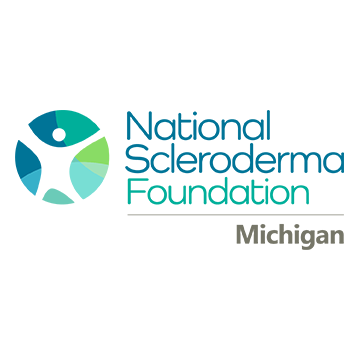 National Scleroderma Foundation Michigan Chapter’sPhysician and Resource Directory                                                         for Persons Living with SclerodermaTable of ContentsEDUCATIONAL INFORMATION 			PageBecome Your Own Best Health Care Advocate………………………………………. 		4-7	Helping Making Your Life Easier Is Our Job…………………………………………….		8		Web Based Educational Experiences ……………………………………………………. 		26Stampede Scleroderma Event Information……………………………………………..		47Virtual Support Group……………………………………………………………………………. 	60Volunteer Information……………………………………………………………………………. 	102Becoming a Member of the Michigan Chapter……………………………………….   	115Mindfulness and Stress Resources………………………………………………………….. 	84Mindfulness & Stress Phone Apps…………………………………………………………… 	85Caring Voice Coalition…………………………………………………………………………….	 	115-117Association/Government Programs/Patient Support Organizations……….   	118Oxygen……………………………………………………………………………………………………  	119Transplant Information…………………………………………………………………………..  	119Emotional Support………………………………………………………………………………….  	122(Healing for the Mind, Body and Spirit)Adding Names to the Directory………………………………………………………………	 	123DOCTORSCardiologists………………………………………………………………………………………….		9-23Dental Resources…………………………..……………………………………………………… 		24-25Dermatologists……………………………………………………………………………………….		27-30Endocrinologists…………………………………………………………………………………….. 	31-36Eye Doctors……………………………………………………………………………………………. 	37-41Foot Doctors………………………………………………………………………………………….. 		42-47Gastroenterologist…………………………………………………………………………………		48-56Hand Doctors………………………………………………………………………………………….		57-60Hand Therapists OT/PT…………………………………………………………………………...	 	61-72Kidney Doctors………………………………………………………………………………………..	 	73-78Neurologists……………………………………………………………………………………………. 	79-81Pain Management…………………………………………………………………………………..	 	82-83Pediatric Resources…………………………………………………………………………………. 	86-87Primary Care Physicians………………………………………………………………………….. 	88-98Pulmonologists……………………………………………………………………………………….  	99-102Rheumatologists……………………………………………………………………………………… 	103-110Wound Care……………………………………………………………………………………………	 	111-113SERVICE and RESOURCES………………………………………………………                     PageEmotional Support…………………………………………………………………	122Insurance Information…………………………………………………………...	123Legal Help Resources……………………………………………………………..	124-125Legal Resources – Employment………………………………………………                      126Medicaid Information…………………………………………………………….	127Medicare Savings Programs……………………………………………………                      128-131The Medicine Program……………………………………………………………	132-134Rx Outreach……………………………………………………………………………	135	Michigan Department of Community Health………………………….	136-138Needymeds.org Program……………………………………………………….	139Oxygen Nation……………………………………………………………………….	140-144Rent – Detroit Rent Assistance Programs……………………………….	145-148Resources for Scleroderma Patients………………………………………	149-152Service Dog Resources…………………………………………………………..	153State Disability Assistance (SDA)…………………………………………….	154United Network for Organ Sharing………………………………………...	155-156United Way 2-1-1…………………………………………………………………..	             157-159Pain Resources………………………………………………………………………	             160Mindfulness & Stress Related Resources……………………………….	             161Apps for Your Phone……………………………………………………………..	             162Benefits Checkup Program……………………………………………………..                      163Patient Access Network………………………………………………………….                      164Settling Medical Debt……………………………………………………………..                      165Resources to help pay for House Payments…………………………….			166Resources to help pay for Electrical Bills…………………………………			167Resources to help pay for Water Bills……………………………………..			168Resources to help pay for Medical Bills…………………………………..			169Free Medical/Dental Clinics…………………………………………………….			170Food Banks……………………………………………………………………………..			171Mental Health…………………………………………………………………………			172Resources for Financial Assistance for Transplant Patients……..		173 Become Your Own Best Health Care Advocate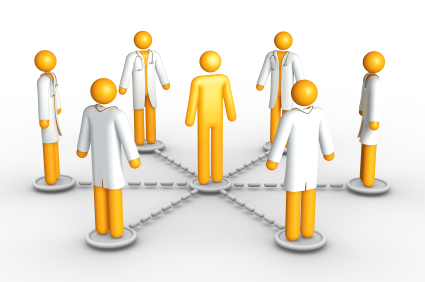 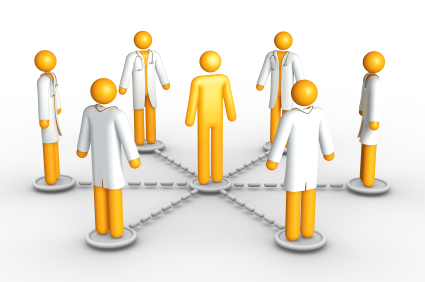 Communicating Effectively with Your Medical TeamCommunicating with your physician can be challenging and even overwhelming at times when you feel rushed during your appointment. For some scleroderma patients, the thought of a visit to another doctor’s office can cause anxiety and stress.  By adopting some simple strategies and preparing prior to the visit, you can easily alleviate worry, save time during your office visits, and walk away from the visit feeling as if a treatment plan has been created to fulfill your specific health needs.   Bring a loved one, friend or caregiver to the visit with you.  Having another set of ears during the visit can enable you to focus on your questions, while your health care representative can take notes for you.  This person may also be able to zero in on some key areas of concern that you miss or ask your physician one or two questions that you have not thought of that will gain a different perspective.  Be an educated advocate. You are, and will be, the most important person in your medical team.  The more organized and educated you are, the most effective your treatment plan will be. Maintain good records, create your own database including accurate lists of your medication, your physicians, your medical history and any other pertinent information and keep copies for everyone in your medical team.  Bring a copy to your visits to present if needed.  Even with computers, physicians like to have a hardcopy in their hands to review.  Using Excel can make this document easier to read. Less words and more columns will keep it organized, allowing those in your medical team the ability to glance at the document quickly to gain background information.  Suggested headings for the columns are:Medication/Over the Counter Supplements Surgeries/ Date of surgery (Hernia, 2012)Medical History/Date of diagnosis (Scleroderma, 2011) Family History (Mother Breast Cancer 45)Tests and DatesImmunizationsBecome Your Own Best Health Care Advocate ContinuedBetween visits maintain notes, a list of questions and any medication issues you may be experiencing.  Keeping a small notebook in your purse, car or even using an app on your phone enables you to accurately keep track of your medical history in between visits.  A few days before the visit, organize your notes into questions that you have regarding your treatment plan being mindful of time constraints of the visit.  Prioritize your questions based on the most important and determine which questions you can address with the nursing staff versus which ones you will need to ask directly to the doctor.  This will save you time and frustration.  Note taking during an office visit is important.  If you are unable to bring someone with you to the appointment, be prepared to take notes or ask the nurse or doctor to provide you with a written summary of the visit.  Asking questions is your right as a patient, do not apologize for not understanding something.  You have a right as a health care consumer to receive clarification about the details of your treatment plan or to ask your physician to repeat something.  If you are planning to tape an office visit, you have an obligation to inform the office staff prior to doing so.  Schedule a time to have your questions answered. If you find that you continue to have questions after your visit, schedule another appointment to sit down and talk specifically with your medical team about your area of concern.  Returning for a follow up appointment will enable you to clarify your treatment plan, address any of your concerns and move forward with your care successfully.  This is time well spent in the long run.  Be proactive with this approach!  Using the patient portals or electronic communication.  Many offices now offer patients the option of communicating through a patient portal or some physicians are willing to use email to electronically address concerns that patients may have in between visits.  This can save on repeated back and forth visits that may not be necessary.  When using a patient portal, remember that it is important to be brief when providing information.  State the facts clearly and concisely.  If you are having pain, be descriptive about what type of pain you are experiencing so your team will be able to assist in creating a treatment plan that will best meet your needs. Communicate with office staff using a one to ten scale regarding pain. This is the scale that is universally used and will provide your medical team with enough information to allow them to deliver the best results for your treatment plan. Learning how to address personal issues. Being your own best health care advocate will require you to be open, honest and candid with every member of your medical team.  This may be difficult for you if you are someone who is not comfortable with discussing personal and intimate details with others.  If this is a challenging area for you and one that you find to be difficult, you will need to either bring an advocate with you to visits that is able to speak freely for you, or you will need to work on this skill.  Members of your team will need to know and will want to be able to assist you with all of your concerns, even those of a more intimate nature.  Remember, the goal is to live a full and rich life, one in which scleroderma does not define you.  In order to do this, the more candid you can be with your medical team about obstacles you are facing on a day to day basis, the more effectively they can create a treatment plan that will enable you to be successful.  Use your voice.  So many of us were taught to respect those in authority and to never question them.  If you find yourself just accepting treatment plans that are not working for you, it is time to use your voice. Speak up!  Share your concerns with your medical team in a productive way.  Let them know that you need options.  If you are given prescriptions that are too costly, rather than just throwing them away and living in pain or not resolving a health issue you are experiencing, use your voice.  Let your medical team know you need options and that the option they provide is not a good choice for you.  Ask for resources, samples, assistance or help in problem solving situations, don’t ever just give up!  Your voice is the one tool that you have, use it!  The facts and only the facts. When communicating with members of your medical team it is critical to remember that there are time constraints.  This is something that even your favorite members of the team are unable to avoid.  To respect fellow patients awaiting their own appointment time, stick to the facts whenever you are communicating.  Review your list of questions, address any hospital stays since your last office visit, any reactions to medications, any changes in your health and any visits you may have had to other health care professionals within your team.  These are all important areas to discuss.  When talking, be specific and stick to facts, do not go off on tangents.  If you saw another member of the team, provide the name of the physician, the date you were seen and the reason for the visit. You don’t need to include facts about a nurse that you did not like, how long you had to wait in the waiting room or your opinion about this physician.  Just stay focused on the facts about the actual office visit and the treatment plan that was created. Chances are records were provided and your physician can then look them up while you continue to talk.  Allow your physician to ask you questions.  This will help in creating your treatment plan.  Glance at your notes during this time to make sure you are remembering important elements of the visit and that you have addressed all your concerns.  Learning to filter additional commentary during office visits will benefit your treatment plan and it will lead to a more productive visit.  Alternative Forms of Treatment. When communicating to your medical team about any alternative form of treatment it will be important to present documentation along with credible sourcing.  If you desire to add an alternative treatment your medical team will want to know that it will not interfere with your current medications or treatments.  Active listening skills and the use of compromise will be required when communicating with members of your team since they may be hesitant to provide you with approval.  Just because your friend who also has scleroderma has found success with treatment X, does not mean you too, will experience the same level of success and in fact the same treatment may have totally different effects on you.  This is where research will help and gaining multiple sourcing can be beneficial. Know Your Insurance. The better consumer you are, the more you can assist the members of your team.  The members of your team will not know what is and what is not covered by your insurance.  Their role is to create a treatment plan for you.  In doing so, they will not necessarily know if what they are prescribing will be covered.  This is where your organizational skills and educational role will help them.  Working together, you can do research ahead of time and determine what your policy covers, what your co-pays might be and what obstacles might be in the way of your treatment plan. By obtaining an updated booklet or reviewing a website you can normally gather information.  You may also need to contact your insurance directly to ask questions.  Obtain the name of someone and establish a working relationship with this person. Kindness goes a long way when dealing with the insurance company!  Kindness and patience will make a difference.  Try and not lose your temper, this will not accomplish anything.   If possible, ask for an email address or ask what the best method of communication is for the company.  Explain you want to be respectful of the person’s time since you understand how hard he/she works.  Acknowledge your appreciation and how much you value the time you are being given. The more educated you are about your level of coverage, the more time you will save your medical team.  This will also result in savings to both you and your insurance company.Wrapping it all up. Vocabulary can make a difference. When communicating with members of your team consider the words you are using.  If necessary write down descriptive words before the visit. Again, this will benefit your treatment plan.  If you communicate to your team that you have had “some” difficulty sleeping because of your pain, your team will make a decision based on these descriptive words.  If you tell your team, “I have been struggling  for the past three weeks with pain every night and have been unable to sleep more than two hours at a time,” your team will more than likely make a different treatment plan for you.  Use descriptive words, be concise and state the facts.  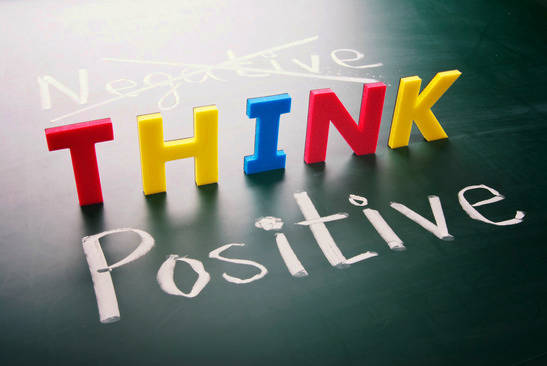      Helping Make Your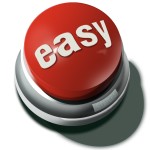 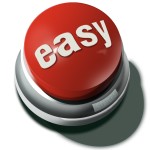  Life Easier Is Our Job!The The central purpose of The Scleroderma Foundation is best described through its three-fold mission:To provide educational and emotional support to people with scleroderma, caregivers, and their families.To stimulate and support research designed to identify the cause and cure of scleroderma (and related diseases) as well as improve methods of treatment; andTo enhance the public’s awareness of this disease The Michigan Chapter is also here to provide patients with resources as part of our three-fold mission.   The medical information in this manual is provided as an informational resource only and is not to be used or relied on for any diagnostic or treatment purposes.  Please consult your health care provider or contact a licensed therapist if you have any specific questions regarding your feelings, concerns if you think you are having trouble coping with your scleroderma.  The Scleroderma Foundation expressly disclaims responsibility, and shall have no liability, for any damages, loss, injury, or liability whatsoever suffered as a result of your reliance on the information contained in this manual.  The Scleroderma Foundation does not endorse specifically any test, treatment, or procedure mentioned in this manual. 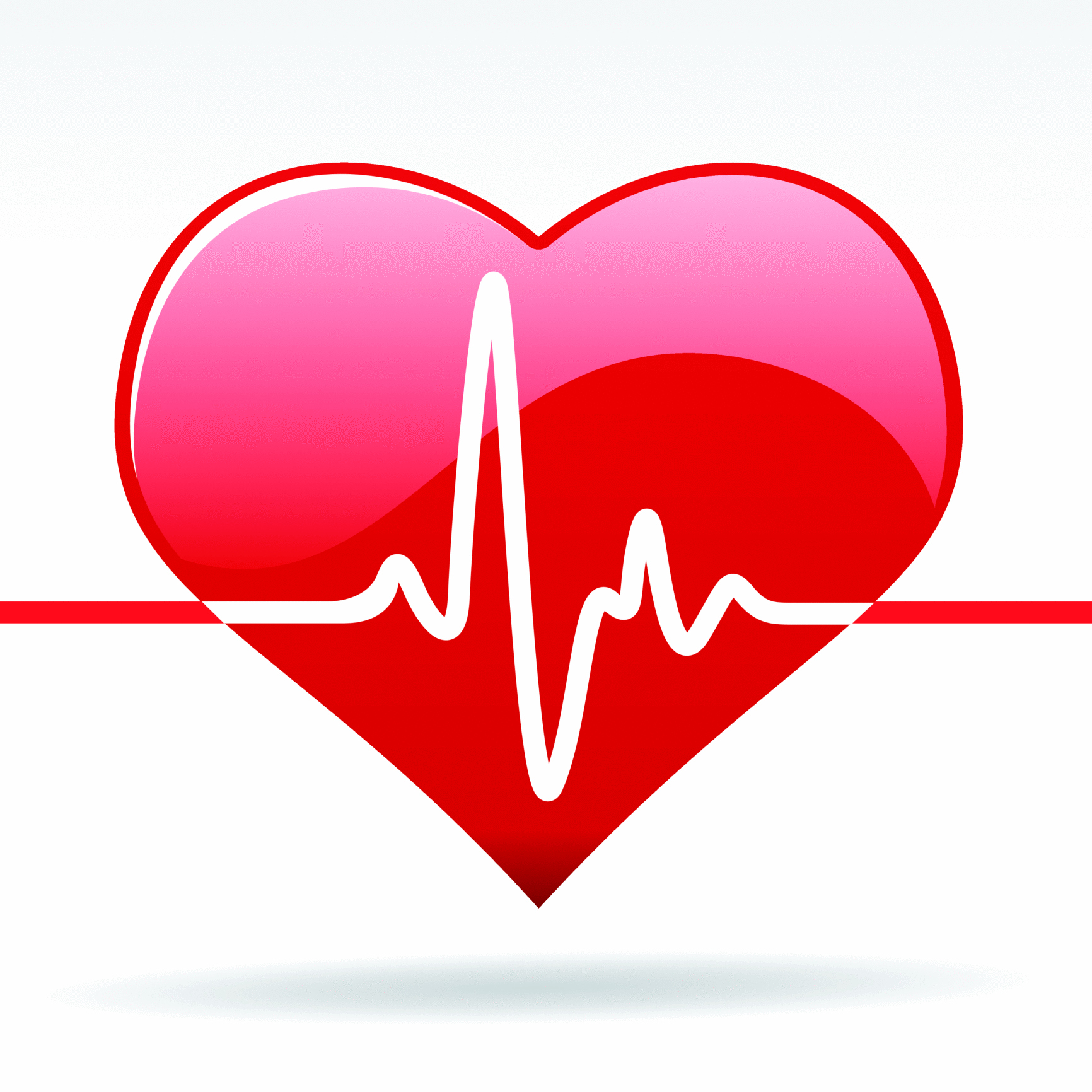 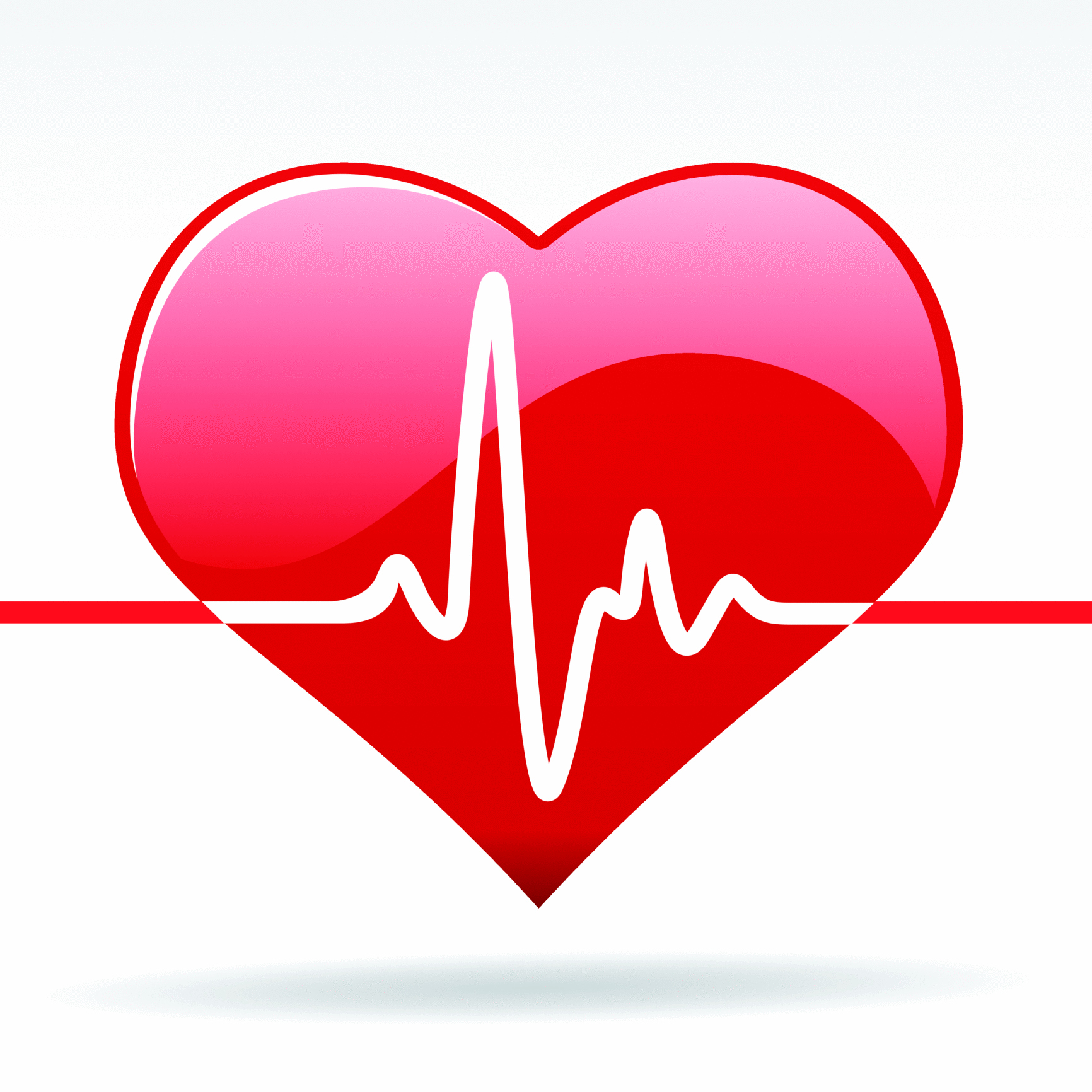                                          CardiologistsAllen ParkAllen Park Cardiology	6742 Park Ave	Allen Park, MI 48101	Phone: 313-928-2333AlpenaDr. Sanjeev Arora, M.D.	460 Long Rapids PlazaDr. Abraham Salacata Jr, M.D.	Alpena, MI 49707	Phone: 989-356-0141	Ann Arbor	Cardiovascular Center	University of MichiganDr. David Dyke, M.D	Floor 3 Reception C		Dr. James Froehlich, M.D. 	1500 E Medical Center Dr	Dr. Vallerie McLaughlin, M.D. 	Ann Arbor, MI 48109-5856Dr. Scott Visovatti, M.D.	Phone: 888-287-1082Battle CreekBronson Cardiology Specialists 	363 Fremont St, Suite 311	Battle Creek, MI 49017	Phone: (269) 245-5088Borgess Cardiology Group 	3035 Capital Ave Southwest	Battle Creek, MI 49015	Phone: (269) 565-9100CardiologistsBay CityDr. Daniel Lee, M.D.	Bay Regional Heart and Vascular	1900 Columbus Ave #400	Bay City, MI 48708	Phone: 989-894-3278Dr. Kochunn Mohan, M.D. 	Heart Physicians	714 S Trumbull St Ste 2	Bay City, MI 48708	Phone: 989-892-8456BerkleyDr. Amr Abbas, M.D.	Beaumont Northpointe Heart Center	27901 Woodward Ave, Suite 300	Berkley, MI 48072	Phone: 248-545-0070Bingham FarmsDr. Joel Kahn, M.D.	Kahn Center for Cardiac Longevity	31500 Telegraph, Suite 215	Bingham Farms, MI 48025	Phone: 248-731-7412Bloomfield TownshipCardiology and Vascular Associates	42557 Woodard Ave, Suite 200	Bloomfield Hills, MI 48304	Phone: (248) 333-1170BrownstownDr. Samir Dabbous, M.D.	Dearborn CardiologyDr. Elias Kassab, M.D.	19725 Allen Rd Ste 101	Brownstown Twp, Mi 48183	Phone: 734-479-4250CardiologistsClare	Mid-Michigan OfficesDr. Michael Lauer	602 Beech St Suite 2200	Clare, MI 48617ColdwaterBorgess Heart Center for Excellence	360 East Chicago St	Coldwater, MI 49036	Phone: (269) 226-5050	DearbornDr. Abedelrahim Asfour, M.D.	Premier Cardiovascular Specialists	20200 Outer Drive	Dearborn, MI 48124	Phone: 313-624-3125Heart and Vascular Institute	2421 Monroe Street, Suite 101	Dearborn, MI 48124	Phone: 313-791-3000Dr. George Nahhas, M.D.	2881 Monroe St	Dearborn, MI 48124	Phone: 734-228-4849Dr. Tahir Mohamed, MD	ARK Medical Group	6050 Greenfield Rd, Suite 101	Dearborn, MI 48126	Phone: 313-945-9000CardiologistsDetroit	Dr. Mahir D Elder, M.D.	Heart and Vascular Institute 	4160 John R Street, Suite 510	Detroit, MI 48201	Phone: 734-250-9351Dr. James J Glazier, M.D.	4160 John R Street, Suite 525	Detroit, MI 48201	Phone: 313-831-1100Dr. Michele Voeltz, M.D.	Henry Ford Hospital	2799 W Grand Blvd	Detroit, MI 48202	Phone: 313-916-2600East ChinaCardiology Associates of Michigan	4014 River Rd	East China, MI 48054	Phone: 313-343-7280Farmington HillsDr. David Gowman, D.O.	Botsford Heart Health Center	28080 Grand River Ave, Suite 306	Farmington Hills, MI 48336	Phone: 248-473-4771FlintCardiology Constants of East Michigan	2222 S. Linden Rd, Ste A	Flint, MI 48532	Phone: 810-723-0790CardiologistsCardiology Institute of Flint	5100 Gateway Center	Flint, MI 48507	Phone: 810-733-6480Garden CityMidwest Cardiology	30626 Ford Rd. 	Garden City, MI 48135	Phone: 734-261-9211GaylordDr. Kristine E Bobbish, D.O.	Alpine Cardiology	101 East Mitchell Street	Gaylord, MI 49735	Phone: 989-448-7002Dr. Michael Lauer, M.D.	Otsego Diagnostic/Specialty Center	1320 E M 32 Ste A	Gaylord, MI 49735	Phone: 989-731-7880GladwinMid Michigan Phys Cardiology	609 Quarter St	Gladwin, MI 48624	Phone: (989) 832-0900Grand Blanchttp://www.regcardiology.com/physicians/	Regional Cardiology Associates	3399 Pollock Rd		Grand Blanc, MI 48439	Phone: 810-603-0170CardiologistsGrand RapidsDr. Duane Berkompas, M.D.	SHMG Cardiovascular MedicineDr. Mark Jacoby, M.D. 	100 Michigan St NE, Suite 8850	Grand Rapids, MI 49503-2560	Phone: 616-885-5000Dr. Brian Schafer, M.D., FACC	310 Lafayette Ave SE, Suite 300	Grand Rapids, MI 49503	Phone: 616-685-3454Metro Heart and VascularDr. Barbara Karenko, D.O.	555 Mid Towne NE, Suite 310		Grand Rapids, MI 49503		Phone: 616-252-5954Grosse Pointe FarmsDr. Khaled Abdul-Nour, M.D.	131 Kercheval	Grosse Pointe Farms, MI 48236	Phone: 800-436-7936Dr. Joel Kahn, M.D.	114 Kercheval Ave	Kahn Center for Cardiac Longevity	Grosse Pointe Farms, MI 48236	248-731-7412HollandDr. Lynn Cronin, M.D.	Dr. John Gribar, M.D.	602 Michigan Ave, Suite 102SHMG Cardiovascular Medicine	Holland, MI 49423	Phone: 616-494-8724CardiologistsGribar, John	602 Michigan Avenue	Suite 102	Holland, MI 49423	Phone: (616) 748-3730	HoughtonAspirus Houghton Clinic	1000 Cedar St	Houghton, MI 49931	Phone: (906) 487-1710Iron RiverAspirus Iron River Hospital & Clinic	814 South Ice Lake Road	Iron River, MI 49935	Phone: (906) 265-1244IronwoodAspirus Ironwood Hospital	N10561 Grand View Lane	Ironwood, MI 49938	Phone: (906) 932-2525JacksonJackson Cardiology Associates	205 Page Ave Ste B	Jackson, MI 49201	Phone: (517) 787-3577KalamazooDr. Sreenvias Kamath, MD	1722 Shaffer StBorgess Heart Center for Excellence	Kalamazoo, MI 49048	Phone: (269) 381-3963Cardiologists	Bronson Cardiothoracic, Vascular &Dr. Douglas Wunderly	Endovascular Specialists	601 John St	Kalamazoo, MI 49007	Phone: (269) 341-7333KeweenawAspirus Keweenaw Hospital	205 Osceola Street	Laurium, MI 49913	Phone: (906) 337-6500LansingDr. Ronald Voice, MD	1140 E. Michigan Ave. Suite 400Thoracic Cardiovascular Institute	Lansing, MI 48912	Phone: (517) 364-9650LivoniaDr. Delair Gardi, MD	Heart & Vascular Consultants	14555 Levan Rd, Suite 303	Livonia, MI 48154	Phone: (734) 953-1111Dr. Robert Grodman, DO	37799 Professional Center Dr,	Suite 105	Livonia, MI 48154	Phone: (734) 464-3251Dr. Dinesh Shah, MD	14325 MiddlebeltCompton Clinic	Livonia, MI 48154	Phone: (734) 427-6316CardiologistsMacombDr. David Cragg, MD	Dr. Michael Gallagher, MD	15959 Hall Road, Suite 304Michigan Heart Group – Macomb	Macomb, MI 48044	Phone: (248) 267-5050	248-267-5050Madison HeightsMillennium Cardiology	27483 Dequindre Rd, Suite 210	Madison Heights, MI 48071	Phone: (248) 398-0964MarshallBorgess Heart Center for Excellence	Wright Medical Building	215 E Masion St, Suite 3B	Marshal, MI 49068	Phone: (269) 789-3020MidlandDr. William Felten, MD	301 W Wackerly Street	Midland, MI 48640	Phone: (989) 832-0900Dr. Opesanmi Esan, MD	Electrophysiology Towsley Building	4201 Campus Ridge Dr, Suite 3100	Midland, MI 48640	Phone: (989) 488-5470MonroeDr. Tejura Manhar, MD	730 N Macomb StDr. Vincent Songco, MD	Monroe, MI 48162ProMedica Physicians Monroe Cardiology	Phone: (734) 242-7060CardiologistsMount ClemensDr. Natesh Lingam, MD	Alliance Mount ClemensDr. Joseph Naoum, MD	133 S Main StreetDr. Firas Yazigi, MD	Mount Clemens, MI 48043	Phone: (586) 468-1600Dr. David Bonnema, MD	Mercy Health Physician Partners West Shore CardiologyDr. John Skallerup, MD	1212 E Sherman BoulevardDr. Daniel West, MD	Muskegon, MI 49444	Phone: (231) 672-3500NoviDr. Steven Ajluni, MD	Western Wayne Heart GroupDr. William Devlin	39500 Ten Mile, Suite 103	Novi, MI 48375	Phone: (248) 267-5050Heart Cardiology Consultants	47601 Grand River Ave, Suite C202	Novi, MI 48374	Phone: (248) 465-5955OntonagonAspirus Ontonagon Hospital and Clinic	601 S 7th St	Ontonagon, MI 49953	Phone: (906) 884-8000CardiologistsPetoskeyDr. Louis Cannon, MD	Michigan Heart & Vascular SpecialistsDr. David Corteville, MD 	560 W Mitchell St, Suite 400Dr. Peter Levanovich, MD	Petoskey, MI 49770Dr. Dalton Miranda Jr., MD	Phone: (231) 487-2490Rochester HillsDr. Gopal Reddy, MD	455 S Livernois, Ste B23	Rochester, MI 48307	Phone: (248) 651-8888Rogers CityCardiology - Rogers City	573 N Bradley Hwy	Rogers City, MI 49779	Phone: (231) 487-2490RosevilleCardiology Associates of Michigan	25910 Kelly Rd, Ste BDr. Nancy Mesiha, MD	Roseville, MI 48066Dr. Mark Zainea, MD	Phone: (586) 580-3062Dr. Mukhtar Khan, MD	25779 Kelly Rd, Suite C	Roseville, MI 48066	Phone: (586) 774-0700CardiologistsRoyal OakDr. David Haines, MD	Dr. Robert Safian, MD	3601 W 13 Mile RdBeaumont Academic Heart and Vascular Group	Royal Oak, MI 48073	Phone: (248) 898-4163Dr. Mary Lazar, MD	Cardiology Consultants of Michigan	3535 13 Mile Rd, Suite 232	Royal Oak, MI 48073	Phone: (248) 551-5100	SaginawDr. John Collins, MD	1015 South Washington AveMichigan CardioVascular Institute	Saginaw, MI 48601	Phone: (989) 754-3000Dr. Mayar Jundi, MD	Covenant Cardiology	900 Cooper Ave, Suite 4100	Saginaw, MI 48602	Phone: (989) 583-4700St. Clair ShoresDr. Joan Crawford, DO	Eastlake CardiovascularDr. Basil Dudar, MD	24211 Little MackDr. David Rodriguez, MD	St. Clair Shores, MI 48080	Phone: (586) 498-0440St. JosephDr. Jerome Kuhnlein, MD	Dr. Thomas Pow, MD	3950 Hollywood Rd, Suite 110Great Lakes Heart and Vascular Institute	St. Joseph, MI 49085	Phone: (269) 985-1000CardiologistsSault Sainte Marie	Dr. Rudy Evonich, MD		Dr. Thomas LeGalley, MD				510 Ashmun StUPHS - Sault Ste. Marie				Sault Ste. Marie, MI 49783										Phone: (906) 632-6013Shelby TownshipCardiology Associates of Michigan	Shelby Macomb Medical Mall	50505 Schoenherr Rd, Suite 320	Shelby Township, MI 48315	Phone: (586) 580-3062Southfield	Dr. Souheil Saba, MD	Dr. Jeffrey Zaks, MD	22250 Providence Dr, Suite 705Heart Cardiology Consultants	Southfield, MI 48075	Phone: (248) 552-9858StandishDr. John Collins, MD	805 West Cedar StSt. Mary's of Michigan Standish Hospital	Standish, MI 48658	Phone: (989) 846-4521Sterling HeightsDr. Amr Abbas, MD	44344 Dequindre Rd, Suite 560Northpointe Heart Center	Sterling Heights, MI 48314	Phone: (248) 545-0070Dr. Samer Kazziha, MD	37771 Schoenherr, Suite 101CardioVasular Consultants	Sterling Heights, MI 48312	Phone: (586) 698-1200Tawas CityDr. John Collins, MD	295 Maple St	Tawas City, MI	Phone: (989) 362-7862CardiologistsTraverse CityDr. John Beattie, MD	Dr. Mark Elliott, MD	1200 Sixth St, Suite 200Traverse Heart and Vascular	Traverse City, MI 49684	Phone: (231) 935-5800Dr. Michael Lauer, MD	3529 W Front St, Ste B	Traverse City, MI 49684	Phone: (231) 935-0335TroyDr. Steven Almany, MD	Dr. David Cragg, MD	4600 Investment Drive, Suite 200Dr. William Devlin, MD	Troy, MI 48098Dr. Ilana Kutinsky, DO	Phone: (248) 267-5050Beaumont Michigan Heart GroupWarrenDr. Kyung Kim, MD	45628 Schoenherr Rd	Shelby Twp, MI 48315	Phone: (586) 415-0103Dr. Sindhu Koshy, MD	8545 Common Road, Suite 150CardioVascular Consultants	Warren, MI 48093	Phone: (586) 573-7971Dr. Luay Sayed, MD	Cardiovascular Associates, P.C.	14049 E 13 Mile Road, Suite 1	Warren, MI 48088WatervlietDr. Don Brooks, MD	450 Medical Park Dr, Suite 400	Watervliet, MI 49098			Phone: (269) 463-3044CardiologistsWest BranchDr. Daniel Lee, MD 	2463 S. M-30West Branch Regional Medical Center	West Branch, MI 48661	Phone: (989) 345-3660Dr. Mark Sierra, MD	McLaren Medical Group	2431 S. M-30	West Branch, MI 48661	Phone: (989) 516-0100West BloomfieldDr. Marc S Brodsky, M.D.	6900 Orchard Lake RoadMinistrelli Heart Center	Medical Office Building, Suite 106	West Bloomfield, MI 48322	Phone: 248-788-4278WyandotteDr. Frederic C Sulak, MD	2333 Biddle AveHenry Ford Wyandotte Hospital	Wyandotte, MI 48192	Phone: (734) 246-6000	Wyoming	Dr. Barbara Karenko, D.O.					Dr. Larry J. Diaz, MD					2122 Health Dr. SW	Metro Health Professional Building			Wyoming, MI 49519											Phone: 616-252-5950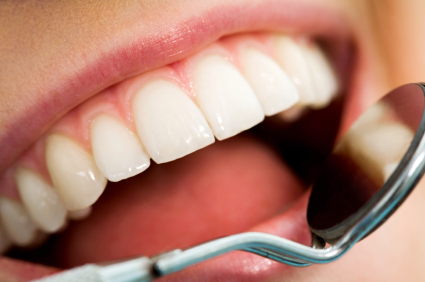 Dental ResourcesDental care is incredibly important for scleroderma patients. Here are some resources for all of your dental needs.Academy of General Dentistrywww.agd.org	American Academy of Pediatric Dentistryhttp://www.aapd.org 	 American Academy of Periodontology http://www.perio.org Bloomfiels HillsDr. Gerald Stulberg	39520 Woodward Ave, Suite 208	Bloomfield Hills, MI 48304	Phone: (248) 594-8400Center LineDr. Jack Schwarz, DDS	25523 Van Dyke AvePeriodontics	Center Line, MI 48015		Phone: (586) 757-5454ChesterfieldDr. Lisa Zemens, DDS	30795 23 Mile Rd, Suite 203	Chesterfield Twp, MI 48047	Phone: (586) 949-4630Dr. Thomas Vokal, DDS	51817 Gratiot AveMacomb Endodontics	Chesterfield, MI 48051Phone: (586) 846-4890Dental ResourcesClinton TownshipDr. Charles Kaminski, DDS	43230 Garfield Rd, Ste 180	Clinton Township, MI 48038	Phone: (586) 226-4080Comstock ParkDr. Richard Reath, DDS	Creekside Dental	6440 Alpine Ave NW, Suite B	Comstock Park, MI 49321	Phone: (616) 784-3515Grand BlancDr. Christopher Bryant, DDS	8285 S. SaginawBlue Chip Dental	Grand Blanc, MI 48439	Phone: (810) 694-9470LivoniaDr. Jeffrey Daws, DDS	28201 W. Seven Mile RdDaws Dental	Livonia, MI 48152	Phone: (248) 777-7542Dr. Steven Moss, DDS	37625 Ann Arbor Rd, Suite 108Brush Dental Studio	Livonia, MI 48150	Phone: (734) 744-4144NoviDr. Joel Toupin, DDS	42430 W 12 Mile Rd, Ste 201Toupin Dental & Associates	Novi, MI 48377	Phone: (248) 465-6310WarrenDr. John F. Brucia, DDS	30300 Hoover Rd, Suite 400Cosmetic and Family Dentistry	Warren, MI 48093	Phone: (586) 558-9510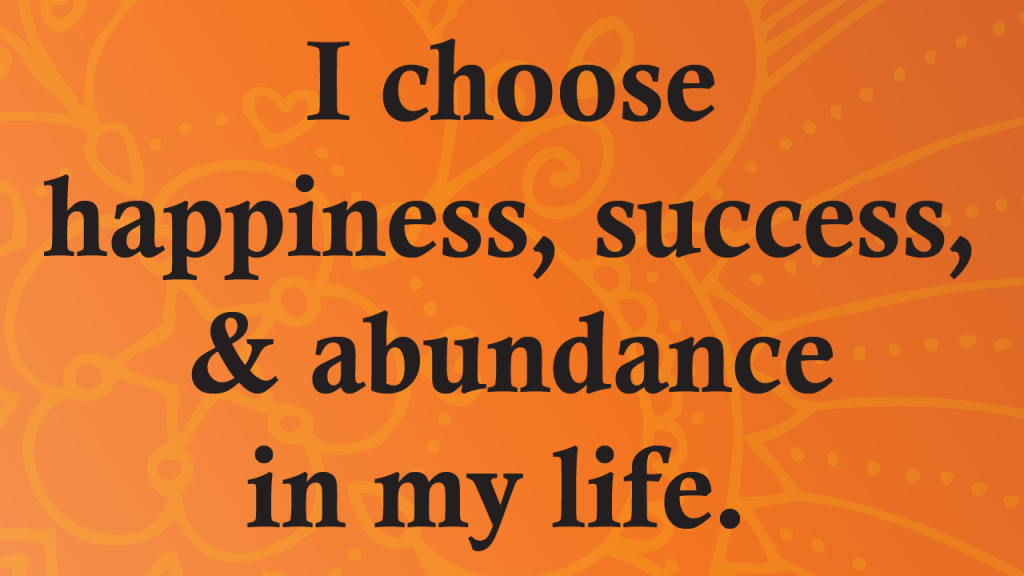 Scleroderma Foundation Michigan Chapter offers web-based educational experiences every other month. These are live webinars presented by scleroderma physicians. This is an excellent opportunity for those looking for accurate and up to date information about scleroderma to stay connected in the privacy of their own office, home or a convient location. All you need is a telephone or Internet connection to particpate. There are no fees! For more information about the Michigan Chapter’s educational experiences go directly to www.scleroderma.org/michigan.                                           Dermatologists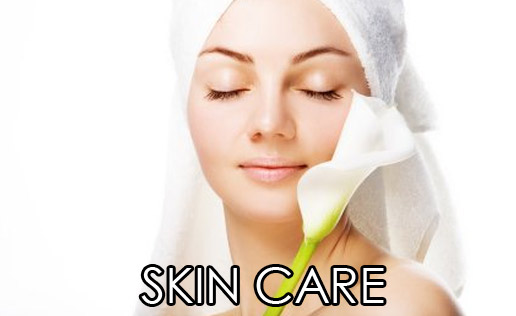 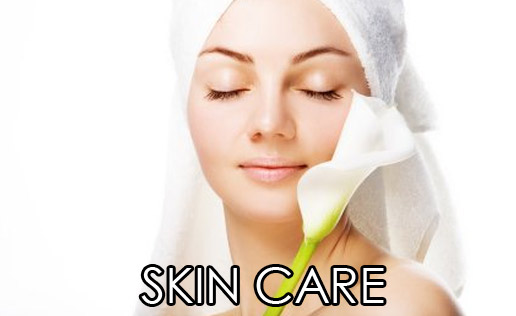 Ann ArborDr. David Fivenson, MD	3200 W Liberty Rd, Suite C5Fiveson Dermatology	Ann Arbor, MI 48103	Phone: (734) 222-9630Battle CreekDermatology & Skin Surgery Center	7070 E. Dr North	Battle Creek, MI 49014	Phone: (269) 660-1670Bay CityDr. Brent Boyce, MD	106 East Main StSaginaw Bay Dermatology	Sebewaing, MI 48759	Phone: (989) 883-3800BrownstownAbbasi Dermatology	19117 Allen Rd	Brownstown, MI 48183	Phone: (734) 675-0835DearbornDr. Helen Dombrowski, MD	23100 Cherry Hill, Suite 10	Dearborn, MI 48124	Phone: (313) 563-6655DermatologistsDetroitDr. Henry Lim, MD 	3031 W Grand BlvdHenry Ford Medical Center – New Center One	Detroit, MI 48202	Phone: (800) 436-7936FarmingtonDr. David Baird, MD	23133 Orchard Lake Rd, Ste 201BairdMD	Farmington, MI 48336	Phone: (248) 476-4850FlintDr. Kevin Gaffney, MD	1352 S. Linden Rd	Flint, MI 48532	Phone: (810) 230-0001Michigan Dermatology	5084 Villa Linde Pkwy, Ste 5	Flint, MI 48532	Phone: (810) 733-6050Grand RapidsLakeshore Dermatology	650 3 Mile Rd NW, Suite 100	Grand Rapids, MI 49544	Phone: (616) 784-9300Dr. Robert Lambets, MD	655 Kenmoor SE, Suite 100Dermatology Associates of West Michigan	Grand Rapids, MI 49546	Phone: (616) 575-6891HollandHolland Dermatology	441 120th Ave	Holland, MI 49424	Phone: (616) 738-3997JacksonDermatology & Skin Surgery Center	2121 Spring Arbor Road	Jackson, MI 49203	Phone: (517) 787-5350DermatologistsKalamazooDermatology & Skin Surgery Center	555 W Crosstown Parkway, Ste 101	Kalamazoo, MI 49008	Phone: (269) 342-2991Midland	MidMichigan Dermatology	5103 Eastman Ave, Suite 255	Midland, MI 48640	Phone: (989) 832-7915MonroeDr. James Ulery, MD	315 Steward RdSkin Care Associates	Monroe, MI 48162	Phone: (734) 457-4400MuskegonLakeshore Dermatology Laser & Medical Spa	6225 Prairie St	Norton Shores, MI 49444	Phone: (231) 798-9500	Mercy Health	433 W Seminole Rd, Suite 204	Muskegon, MI 49444	Phone: (231) 733-4111Mt PleasantMessenger Dermatology	2207 S Mission St	Mt Pleasant, MI 48858		Phone: (989) 773-0096NorthvilleAbbasi Dermatology	133 West Main Street, Suite 251	Northville, MI 48167	Phone: (248) 773-5305DermatologistsNorton ShoresDr. Benjamin Nykamp, MD	433 Seminole Rd, Suite 204	Norton Shores, MI 49444	Phone: (231) 733-4113PortageSouthwest Michigan Dermatology	3000 Old Centre Road	Portage, MI 49024	Phone: (269) 321-7546SebewaingSaginaw Bay Dermatology	106 East Main St	Sebewaing, MI 48759	Phone: (989) 883-3800St JosephSt Joeseph Dermatology	2500 Niles Rd, Suite 10A	St Joseph, MI 49085	Phone: (269) 428-5199Sterling HeightsDr. Michael Frank	39242 Dequindre Rd, Ste 105Georgetown Dermatologists, P.C.	Sterling Heights, MI 48310	Phone: (586) 979-1750Traverse CityDr. Maria Carrol 	550 Munson Ave, Ste 200Northwestern Michigan Dermatology	Traverse City, MI 49686	Phone: (231) 935-8717WarrenDermatology Associates	11250 East 13 Mile Rd, Ste. 2B	Warren, MI 48093	Phone: (586) 751-2520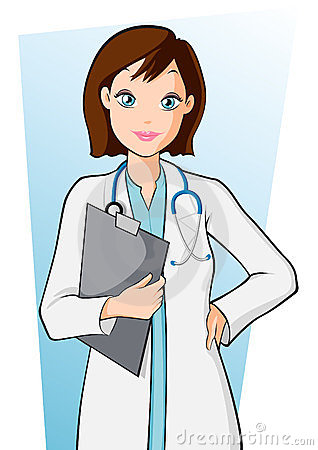 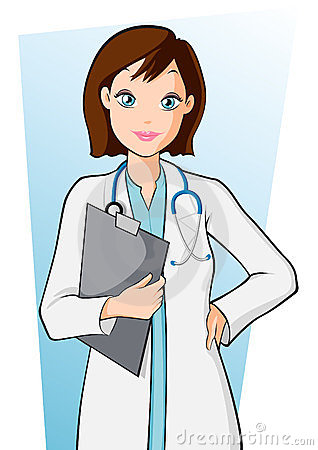 Endocrinologist Resources Allen ParkDr. Sanghi Vinod, MD	6540 Park Ave, Ste 1	Allen Park, MI 48101	Phone: (313) 381-2528Ann ArborEndocrinology at Domino’s Farms	4000 Ave Maria Dr, Lobby C, 	Suite 1300	Ann Arbor, MI 48106	Phone: (734) 647-5871BerkleyMichigan Endocrine ConsultantsDr. Alla A Sakharova	1949 12 Mile Rd, Ste 200	Berkley, MI 48072	Phone: (248) 543-3700  Bloomfield HillsBloomfield Endocrinology	43902 Woodward Ave, Ste 240	Bloomfield Hills, MI 48302	Phone: (248) 454-7650Endocrinologist ResourcesBrightonEndocrinology at Brighton Health Center	8001 Challis Rd	Brighton, MI 48116	Phone: (810) 227-9510ChelseaEndocrinology at Chelsea Health Center	14700 E Old US Hwy 12	Chelsea, MI 48118	Phone: (866) 266-5221DetroitSt. John’s Endocrinology	22101 Moross Rd	Detroit, MI 48236	Phone: (313) 343-4411FlintDr. Muhammed Bakleh, MD	5040 Villa Linde Pkwy #B	Flint, MI 48532	Phone: (810) 230-0788Dr. Hemant T Thawani, MD	1 Hurley Plaza 	Flint, MI 48503	Phone: (810) 603-9391Fort Gratiot TownshipEndocrinology & Diabetes Center	4190 24th Ave, #201	Fort Gratiot Twp, MI 48059	Phone: (810) 989-7478Endocrinologist ResourcesGrand BlancDr. Jean Lynn Nelson, DO	9463 Holly Rd, Ste 103	Grand Blanc, MI 48439	Phone: (810) 603-3700Grand RapidsDr. Ruggero Battan, MD 	Dr. Josefina Shen, MD	300 Lafayette Ave SE, Suite 2045	Grand Rapids, MI 49503	Phone: (616) 685-3098Spectrum Health Medical Group	100 Michigan St. NE	Grand Rapids, MI 49503	Phone: (866) 989-7999GraylingDr. Bashar E Kiami, MD	1200 W North Down River Rd	Grayling, MI 49738	Phone: (989) 745-6601JacksonAllegiance Endocrinology	4304 Page Ave, Ste 200	Michigan Center, MI 49254	Phone: (517) 205-1019KalamazooBronson Diabetes and Endocrinology Center	535 S. Burdick St, Suite 256	Kalamazoo, MI 49007	Phone: (269) 341-8585Endocrinologist ResourcesDr. Craig Greenberg, MD 	1722 Shaffer St, #3Borgess Diabetes & Endocrine Center	Kalamazoo, MI 49048	Phone: (269) 226-8321LapeerDr. Muhammad Bakleh, MD	1254 N Main St	Lapeer, MI 48446	Phone: (810) 664-4531LivoniaAdult Endocrinology Consultants	15144 Levan Rd, #44	Livonia, MI 48154	Phone: (734) 779-2136Macomb TownshipSt. John Endocrinology	46591 Romeo Plank Rd	Macomb, MI 48044	Phone: (586) 416-7500MarshallDr. Cynthia C Abacan, MD	203 Winston DrOaklawn Medical Group	Marshall, MI 49068	Phone: (269) 789-4380MidlandDr. Amiri Loabat, MD	4201 Campus Ridge Dr, Suite 3200Endocrinology – Towsley Building	Midland, MI 48640	Phone: (989) 488-5850MonroeEndocrine Specialists	15506 S Telegraph Rd	Monroe, MI 48161	Phone: (734) 682-5243Endocrinologist ResourcesMuskegonDr. Guiang Herman, MD	1500 E Sherman Blvd	Muskegon, MI 49444	Phone: (231) 733-1009  Port HuronDr. Shamsa Ali, MD	1107 Stone Street, Suite 3Ali Endocrinology, PC	Port Huron, MI 48060	Phone: (810) 985-6227Rochester HillsDr. Smita Bijlani, MD 	135 Barclay Cir Ste 104Rochester Endocrinology Diabetes Center	Rochester Hills, MI 48307	Phone: (248) 853-7270St. Clair ShoresBeaumont Endocrine Center	23715 Little Mack, Suite 100	St Clair Shores, MI 48080	Phone: (586) 447-8021St. JosephLakeland Diabetes and Endocrinology	3950 Hollywood Rd, Suite 288	St Joseph, MI 49085	Phone: (269) 408-1600Sterling HeightsTri County Endocrinology	38731 Mound Road, Ste 200	Sterling Heights, MI 48310	Phone: (586) 939-8480SouthfieldDr. Jesse Krakauer, MD	27207 Lahser Rd, #200b	Southfield, MI 48034	Phone: (248) 809-5988TecumsehProMedica Physicians	501 E Cummins St	Tecumseh, MI 49286	Phone: (517) 424-3070 Endocrinologist ResourcesTraverse CityDr. Jill Vollbrecht, MD	1221 6th St, #208	Traverse City, MI 49684	Phone: (231) 935-2045WarrenEndocrinology Center of Michigan	28495 Hoover Rd	Warren, MI 48093	Phone: (586) 573-9030West BloomfieldAssociated Endocrinologists	32255 Northwestern Hwy, Suite 214	Farmington Hills, MI 48334	Phone: (248) 855-5620YpsilantiAdult Endocrinology Consultants	3145 W Clark Rd, Ste 104	Ypsilanti, MI 48197	Phone: (734) 572-7700Ann Arbor Endocrinology Associates	5333 McAuley Dr, Suite 5115	Ypsilanti, MI 48197	Phone: (734) 434-4430Eye Doctors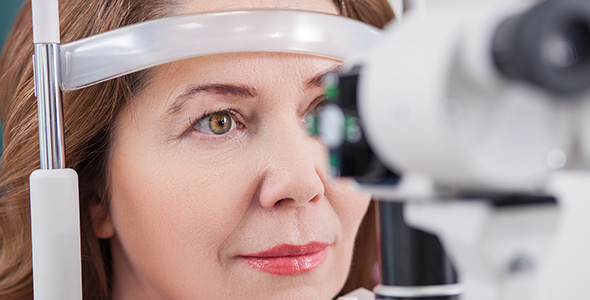 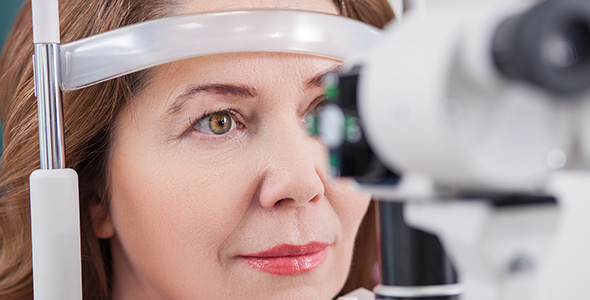 AlpenaSkiba Vision Center					2368 US 23 South							Alpena, MI 49707							Phone: (989) 356-9096Ann ArborKellogg Eye Care	1000 Wall St	Ann Arbor, MI 48105	Phone: (734) 763-8122Battle CreekNorthside Vision Services	100 North Ave	Battle Creek, MI 49017	Phone: (269) 962-7595BrooklynBrooklyn Eye Center	147 S Main St	Brooklyn, MI 49230	Phone: (517) 592-6452BurtonCenter Road Vision Care	3385 S Center Road	Burton, MI 48519	Phone: (810) 244-3434CharlotteEye Care Associates of Charlotte	123 Lansing Street	Charlotte, MI 48813	Phone: (517) 543-2020Eye DoctorsCheboyganDr. Robert Merrick, OD	118 N Huron StCheboygan Vision Source	Cheboygan, MI 49721	Phone: (231) 627-3171DavisonLambaria Eye & Optical	1063 South State Rd, Suite 3	Davison, MI 48423	Phone: (810) 658-2020DearbornEye Surgery Institute	15212 Michigan Ave	Dearborn, MI 48126	Phone: (877) 393-3326Farmington/Farmington HillsDr. Alan Parent, MD 	23800 Orchard Lake Rd	Farmington Hills, MI 48336	Phone: (248) 478-8990Bergman-Porretta Eye Care	29990 Northwestern Highway	Farmington Hills, MI 48334	Phone (248) 538-6463Grand RapidsWest Michigan Eyecare Associates	2112 East Paris Ave SE	Grand Rapids, MI 49546	Phone: (616) 949-8500GrandvilleGrandville Eye Care	3100 Wilson Ave SW, Suite 2	Grandville, MI 49418	Phone: (616) 534-8238Eye DoctorsGraylingAusabling Eye Care	904 E Michigan Ave	Grayling, MI 49738	Phone: (989) 348-3211Howard CityCrew and Boss Eye Associates 	491 W Shaw	Howard City, MI 49329	Phone: (231) 937-8206East LansingL.O. Eye Care	2001 Coolidge Rd	East Lansing, MI 48823	Phone: (800) 292-1668MidlandMid Michigan EyeCare	2808 West Wackerly St, Suite 1	Midland, MI 48640	Phone: (989) 634-1670MillingtonFamily Eye Care Center	4729 Main Street	Millington, MI 48746	Phone: (989) 871-4586	MonroeDonahue Eye Care	750 Steward Rd, Suite 2	Monroe, MI 48162	Phone: (734) 242-8630NilesNiles Vision Clinic	9 S St Joseph Ave	Niles, MI 49120	Phone: (269) 683-4040Eye DoctorsOxford Michigan Eye Institute	53 S Washington, #2		Oxford, MI 48371	Phone: (248) 236-9379RichlandRichland Eye Care	8085 N 32nd Street	Richland, MI 49083	Phone: 269) 629-2020Royal OakManzo Eye Care	621 W Eleven Mile Rd	Royal Oak, MI 48067	Phone: (248) 541-4200St. Clair ShoresDr. Michael J. Siegel, MD	21000 East 12 Mile Rd, Suite 108	Saint Clair Shores, MI 48084	Phone: (586) 445-1170SouthfieldRetina Consultants of Michigan	29201 Telegraph Rd, #606	Southfield, MI 48034	Phone: (248) 356-8610Glaucoma Center of Michigan	29201 Telegraph Rd	Southfield, MI 48034	Phone: (248) 356-0098Sterling HeightsNormandy Optical	36838 Ryan Road	Sterling Heights, MI 48310	Phone: (586) 978-7232Eye DoctorsWarrenCataract & Eye Consultants of Michigan	29753 Hoover Rd, Ste ADr. Alan Parent, MD	Warren, MI 48093	Phone: (586) 573-4333Retina Consultants of Michigan	27301 Schoenherr Rd	Warren, MI 48088	Phone: (586) 756-3800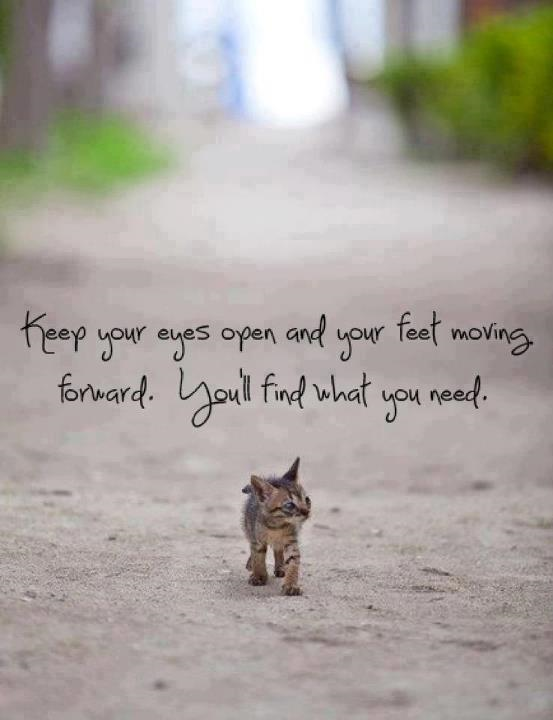                                             Foot Resources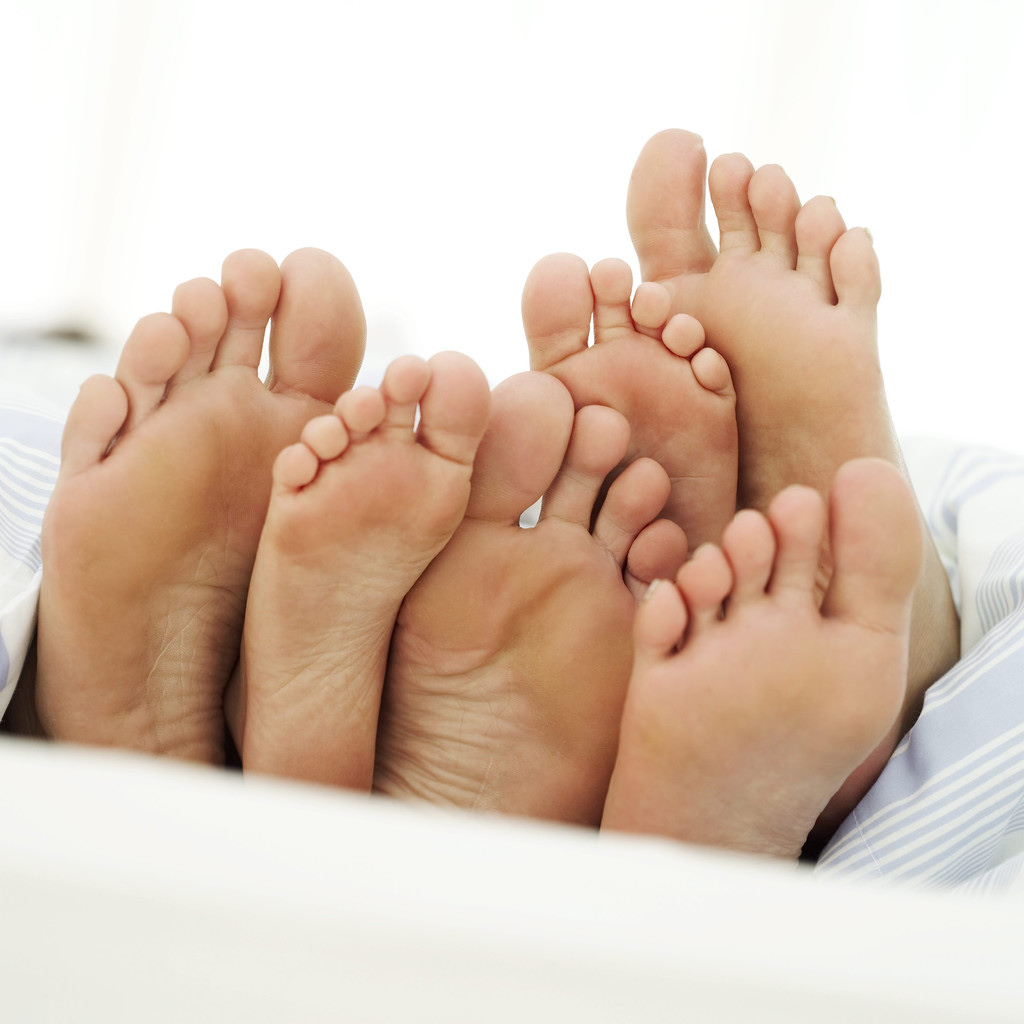 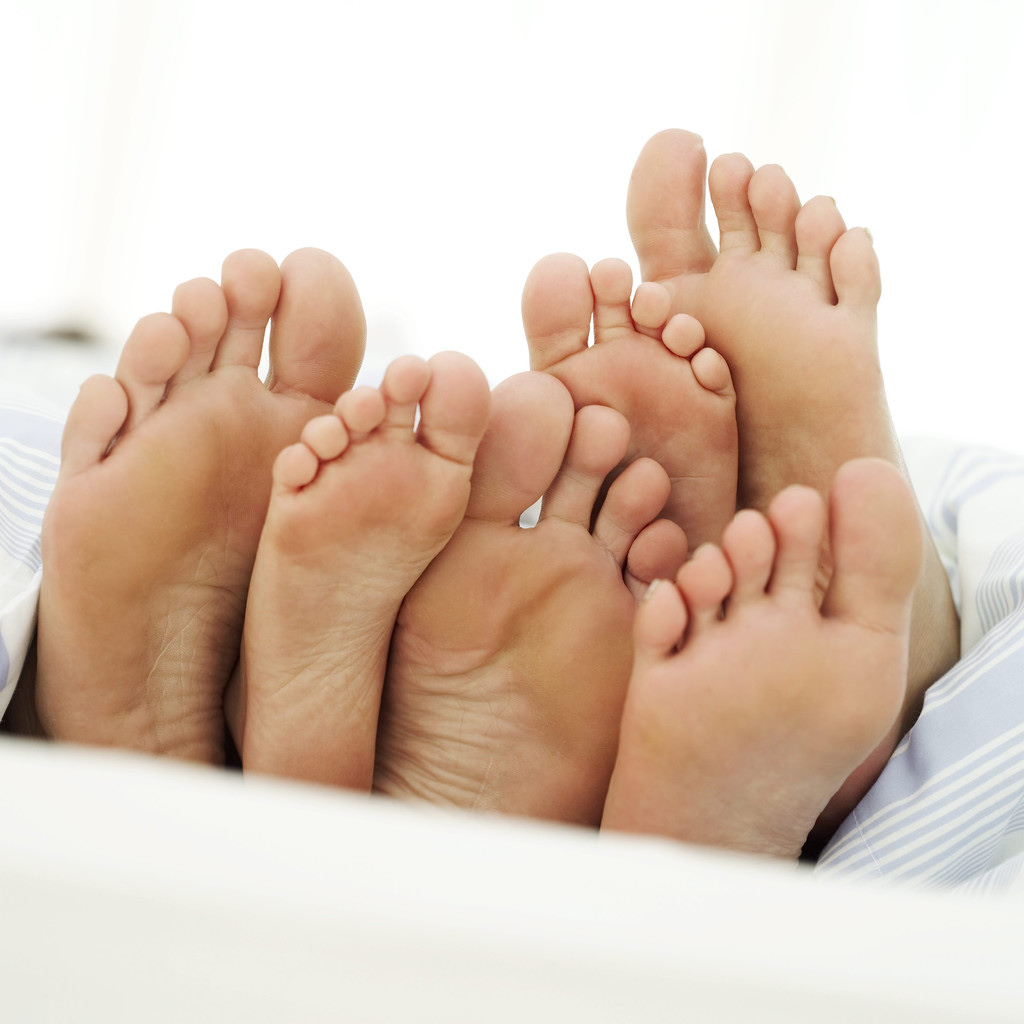 AdrianDr. Martin Foot Clinic	1325 N Main St	Adrian, MI 49221	Phone: (517) 879-4241Ann ArborAnn Arbor Foot Clinic	3768 Packard, Suite A	Ann Arbor, MI 48108	Phone: (734) 975-1700	Battle CreekNorth Avenue Podiatry Service, PC	213 North Ave 	Battle Creek, MI 49017	Phone: (269) 968-6000 Bay CityFamily Foot and Ankle Center	3801 Wilder Rd	Bay City, MI 48706	Phone: (989) 667-4663BrightonBrighton Family Foot Care	7990 Grand River Rd, Suite D	Brighton, MI 48114	Phone: (810) 227-3864Foot ResourcesClinton TownshipGreat Lakes Foot Specialists	43900 Garfield Rd, #140	Clinton Twp, MI 48038	Phone: (586) 228-1370ColomaCommunity Bone and Joint	6559 Paw Paw Ave	Coloma, MI 49038	Phone: (269) 463-3600East ChinaGreat Lakes Foot Institute	4014 River Rd, Building #2 A	East China Twp, MI 48054	Phone: (810) 326-3590FentonFenton Family Foot Care	14229 Torrey Rd, Suite #1	Fenton, MI 48430	Phone: (810) 629-3338FlintCommunity Podiatry	1303 S Linden Rd	Flint, MI 48532	Phone: (810) 230-0177	Greenville						705 S Greenville West Dr 
	Dr. Brian Buchanan					Greenville, MI 48838 								616.267.8860Grand RapidsFoot and Ankle Specialists of West Michigan	2144 East Paris Ave SE, Suite 100	Grand Rapids, MI 49546	Phone: (616) 281-0666Foot ResourcesDr. Michael Meyers, DPM	Foot and Ankle Specialist	680 3 Mile Rd, NW	Grand Rapids, MI 49544	Phone: (616) 785-8707HollandDr. Glenn Hoort, DPM	854 Washington Ave, #430	Holland, MI 49423	Phone: (616) 392-6117JacksonDr. Martin Foot Clinic	100 S Cooper St	Jackson, MI 49201	Phone: (517) 879-4241Dr. Matthew Page, DPM	2797 Spring Arbor Rd, Suite ASummit Podiatry Group	Jackson, MI 49203	Phone: (517) 784-0900KalamazooDr. Geoffrey Clapp 	1212 S Park StKalamazoo Foot Surgery	Kalamazoo, MI 49001	Phone: (269) 344-0874LudingtonFoot & Ankle Clinic West Michigan	333 N Jebavy Dr	Ludington, MI 49431	Phone: (231) 843-2690ManisteeFoot and Ankle Clinic of Manistee	294 River St	Manistee, MI 49660	Phone: (231) 723-4500Foot ResourcesMattawanBronson Commons	23332 Red Arrow Highway	Mattawan, MI 49071	Phone: (269) 283-5200MidlandMidland Family Footcare	2924 Manor Dr	Midland, MI 48640	Phone: (989) 631-0200Mt. PleasantFamily Footcare of Mid-Michigan	1205 South Mission St, Suite 11	Mount Pleasant, MI 48858	Phone: (989) 775-8500MuskegonShoreline Foot & Ankle Associates	561 Seminole Rd	Muskegon, MI 49444	Phone: (231) 733-1111NilesNiles Foot Clinic	201 N 17th Street	Niles, MI 49120	Phone: (269) 683-1868NoviAssociated Podiatrists	26750 Providence Pkwy, Suite 130	Novi, MI 48374	Phone: (248) 348-5300RomeoWashington Foot and Ankle	174 S Main St	Romeo, MI 48065	Phone: (586) 372-7200Foot ResourcesShelby TownshipShelby Foot & Ankle	50505 Schoenherr Rd, Suite 230	Shelby Twp, MI 48315	Phone: (586) 580-3728St. JosephCommunity Bone and Joint	2500 Niles Rd, Suite 9	St Joseph, MI 49085	Phone: (269) 463-3600Royalton Foot & Ankle Associates	3800 Hollywood Rd	St Joseph, MI 49085	Phone: (269) 428-2440TaylorDr. Scott Grotman, DPM	9300 Pardee Rd	Taylor, MI 48180	Phone: (313) 406-7642Traverse CityBirch Tree Podiatry	620-C Woodmere Ave	Traverse City, MI 49686	Phone: (231) 946-8822Dr. William Stych, DPM	4001 West Royal Drive	Traverse City, MI 49684	Phone: (231) 935-0666TroyDr. Anthony Weinert, DPM	230 West Maple Rd	Troy, MI 48084	Phone: (248) 362-3338Foot ResourcesWarrenWarren Podiatry	3701 E 13 Mile Rd	Warren, MI 48092	Phone: (586) 979-1060Dr. Anthony Weinert, DPM	3272 E 12 Mile Rd, Suite 101	Warren, MI 48092	Phone: (586) 751-3338WaylandAdvanced Foot and Ankle Associates	3587 12th St	Wayland, MI 49348	Phone: (616) 538-4442WyomingAdvanced Foot and Ankle Associates	1621 44th St SW	Wyoming, MI 49509	Phone: (616) 538-4442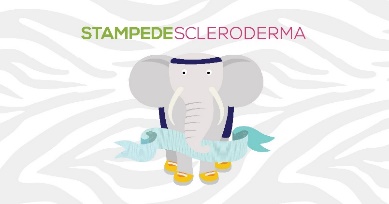 The Scleroderma Foundation Michigan Chapter hosts their annual, Stampede Scleroderma every year the first Sunday of June at the Detroit Zoo with over 1,100 participants joining in on the FUN! The family fun adventure is filled with education, give aways, entertainment, fundraising opportunities and full day at the Detroit Zoo and laughter. There is a one mile walk through the beautiful streets of Huntington Woods, a one mile run and 5K run also through Huntington Woods to start the morning off. A tent filled with raffle items that will create smiles and reasons to purchase your tickets is only a part of the Water Tower Parking Lot experience. No matter if you enjoy walking, running, networking, visiting the zoo or just being entertained, this family fun adventure will meet your needs. Event signature medals and t-shirts are not to be missed and have won national marketing awards for their designs. Check out the website for more information and register early and gather your herd of friends, family members and co-workers. www.scleroderma.org/michigan Stampede Scleroderma is the place to be!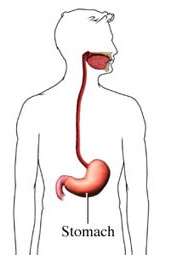 Gastroenterologists  Ann ArborUniversity of MichiganDr. Grace Elta, MD	Taubman  CenterDr. Michael Rice, MD	Floor 3 Reception DDr. Jacob Eli Kurlander	1500 E Medical Center Dr SPC 2435Dr. Matthew James DiMagno	Ann Arbor, MI 48109Dr. William Chey	Phone: (888) 229-7408Dr. Leslie AldrichBattle CreekDigestive Health Center	3770 Capital Ave SW, Ste. B	Battle Creek, MI 49015	Phone: (269) 385-9900Bay CityDr. Abul Islam, MD	3720 Katalin Ct	Bay City, MI 48706	Phone: (989) 686-5900Dr. Varin Kule, PC	200 S Wenona St, #G92	Bay City, MI 48706	Phone: (989) 893-3503BrightonDr. Michael Rice, MD	Entrance 2, Level 1Brighton Center for Specialty Care	7500 Challis Rd	Brighton, MI 48116	Phone: (734) 936-9250GastroenterologistsByron CenterDr. Thomas Rupp, MD	7751 Byron Center Ave SW	Byron Center, MI 49315	Phone: (616) 878-3321Clinton TownshipDr. Rene Peleman, MD	37555 Garfield Rd, #125	Clinton Twp, MI 48036	Phone: (586) 263-7150DearbornDr. Anil Gupta, MD	2200 Monroe St	Dearborn, MI 48124	Phone: (313) 562-9100            DetroitDr. Keith Mullins	2799 West Grand Blvd.Dr. Eva Alsheik	Detroit, MI 48202Dr. Kimberly Brown	Phone: (800) 436-7936Dr. Edward Clay            East Lansing	Michigan Gastroenterology Institute	1650 Ramblewood Dr, #100		East Lansing, MI 48823		Phone: (517) 332-1200Dr. Menelito D. Lilaga, DO	138 Service Rd, #A225	East Lansing, MI 48824	Phone: (517) 353-4941Farmington HillsSouth Oakland Gastroenterology Associates	28080 Grand River Ave	Farmington Hills, MI 48336	Phone: (248) 471-8982GastroenterologistsDigestive Health Associates	30055 Northwestern Hwy, Ste 250	Farmington Hills, MI 48334	Phone: (248) 985-5000FlintDr. Mustafa Alnounou, MD	2486 Nerredia St, Ste AThe Digestive Disease Institute	Flint, MI 48532	Phone: (810) 720-1600Dr. Sunil Kaushal, MD	1100 S Linden Rd, Ste B	Flint, MI 48532	Phone: (810) 733-3194The Colon & Digestive Disease Center	1345 Willowdale Court, Suite A	Flint, MI 48532	Phone: (810) 720-5130 Grand HavenDr. Nino Soave, DO	1445 Sheldon Rd, Ste 201SHMG Grand Haven Gastro Clinic	Grand Haven, MI 49417	Phone: (616) 935-3479Grand RapidsDigestive Diseases Specialists P.C.	1200 E Paris Ave SE, Ste 8	Grand Rapids, MI 49546	Phone: (616) 942-6230Dr. Benny Kieff, MD	Dr. Randall Meisner, MD	4100 Lake Dr SE, #205Dr. Gregory Osborne, MD	Grand Rapids, MI 49546Dr. Michael Puff, MD	Phone: (616) 267-7414Dr. Thomas Rupp, MDDr. John Papp Jr., MD	1179 East Paris Ave SE, Ste 200	Grand Rapids, MI 49546	Phone: (616) 975-9100GastroenterologistsGrandvilleMetro Health Gastroenterology	2093 Health Drive SW, Suite 302	Wyoming, MI 49519	Phone: (616) 252-5775Gastroenterology Consultants PLC	2093 Health Drive SW, Suite 101	Wyoming, MI 49519	Phone: (616) 828-5727HillsdaleDr. Dan McCance, DO	1456 Hudson Rd	Hillsdale, MI 29242	Phone: (517) 439-0200HollandDr. Daniel Peshka, DO	Dr. Jeffrey Serdahely, DO	588 E Lakewood Blvd	Holland, MI 49424	Phone: (616) 494-5810JacksonDr. Michele Dodman, DO	744 W Michigan Ave	Jackson, MI 49201	Phone: (517) 205-7618Mid-Michigan Gastroenterology Consultants	2424 Spring Arbor, Road #2	Jackson, MI 49203KalamazooDr. Kevin Beyer, DO	Dr. Brij Dewan, MD	1535 Gull RdDr. Nathan Landsesman, MD	Kalamazoo, MI 49048Dr. Aijaz Turk, MD	Phone: (269) 385-9900GastroenterologistsDr. John Quertermus, MD	601 John St, Suite M-302Bronson Healthcare	Kalamazoo, MI 49007	Phone: (269) 276-000	LansingDr. Salim Jaffer, MD	4136 Legacy Pkwy, Suite 100	Lansing, MI 48911	Phone: (517) 999-5300Dr. Allison Wood, DO	4136 Legacy Pkwy, #100	Lansing, MI 48911	Phone: (517) 999-5300MarquetteUP Digestive Disease Associates	1414 W Fair Ave, #247	Marquette, MI 49855	Phone: (906) 225-3880Dr. Marcin Szember, MD	580 W College AveUPHS	Marquette, MI 49855	Phone: (906) 228-9440MarshallDr. Freda Arlow, MD		Wright Medical Building	215 E Mansion, Ste. 3A	Marshall, MI 49068	Phone: (269) 789-0025MidlandDr. Karen Huang, DO 	Dr. Christina Murphy, DO	4230 Bay City Road	Midland, MI 48642	Phone: (989) 839-0750GastroenterologistsMt. PleasantDr. Vandana Vedula, MD	1201 South Drive, Suite 352	Mt. Pleasant, MI 48858	Phone: (989) 772-8050MuskegonDr. Alejandro Nakahodo, MD	1560 E Sherman Blvd	Muskegon, MI 49444	Phone: (231) 733-1272NoviDr. Mark S DeVore, MD	26850 Providence Parkway, Suite 350Providence Gastroenterology	Novi, MI 48374	Phone: (248) 662-4110Dr. Stuart C Gordon, MD	39450 W 12 Mile RdHenry Ford Medical Center	Novi, MI 48377OwossoDr. Catherine Kerschen, DO	721 N Shiawassee, St #202Dr. Marcia Skjaerlund, DO	Owosso, MI 48867	Phone: (989) 729-1600PortageDr. Heidi Gjersoe, MD	Dr. Thomas Gushurst, MD	3304 Cooley CourtDr. William Webb, MD	Portage, MI 49024Bronson Gastroenterology Portage	Phone: (269) 349-2266GastroenterologistsRoyal OakOakland Gastroenterology Associates	3535 W 13 Mile Rd, Suite 202	Royal Oak, MI 48073	Phone: (248) 551-0900SaginawDr. Erika Idding, DO	4370 Fashion Square Blvd #2	Saginaw, MI 48603	Phone: (989) 791-9133McLaren Bay Valley Gastroenterology	4680 E McLeod Dr	Saginaw, MI 48604	Phone: (989) 791-9135	St. Clair ShoresG.I. Medicine Associates	28963 Little Mack Ave, Ste 101	Saint Clair Shores, MI 48081	Phone: (586) 447-0700St. JosephGreat Lakes Gastroenterology	3903 Hollywood Rd	St. Joseph, MI 49085	Phone: (269) 408-1100Shelby TownshipDr. Mohammed Barawi, MD	50505 Schoenherr Rd, Suite 250	Shelby Twp, MI 48315	Phone: (586) 447-0700SouthfieldDigestive Health Associates	16001 West Nine Mile Rd, 3rd floor	Southfield, MI 48075	Phone: (248) 985-5000GastroenterologistsProvidence Gastroenterology	22250 Providence Dr, Suite 703	Southfield, MI 48075	Phone: (248) 569-1770Oakland Gastroenterology Associates	27209 Lahser, Suite 124	Southfield, MI 48034	Phone: (248) 353-3026Traverse CityDigestive Health Associates	4100 Park Forest Dr, Ste 208	Traverse City, MI 49684	Phone: (231) 935-5710TrentonDownriver Gastroenterology	25000 Hall Rd, #200	Woodhaven, MI 48183	Phone: (734) 692-6566	Family Health, PC	19020 Fort Street 	Riverview, MI 48193	Phone: (734) 362-5100Henry Ford Medical Center – Taylor	24555 Haig St	Taylor, MI 48180	Phone: (313) 375-2000TroyDr. Leonard Quallich III, MD	4600 Investment Dr	Troy, MI 48098	Phone: (248) 267-6222Warren	Dr. Bradley Warren, DO	11900 Twelve Mile Rd, #300	Warren, MI 48093	Phone: (586) 573-8380GastroenterologistsWest BloomfieldOakland Gastroenterology Associates                     2300 Haggerty Rd, Suite 2010	West Bloomfield, MI 48323	Phone: (248) 926-9660West BranchDr. Daniel Lee, MD	2431 S M-30Bay Heart & Vascular	West Branch, MI 48661	Phone: (989) 894-3278WoodhavenDownriver Gastroenterology	25000 Hall Rd, #200	Woodhaven, MI 48183	Phone: (734) 692-6566WyomingDr. Allen Coates, DO	Dr. Vladimir Ferrer, DO	2093 Health Dr, Suite 201Gastroenterology Associates	Wyoming, MI 49519	Phone: (616) 452-7099Dr. John Serini, DO	2093 Health Drive SW, Suite 101Gastroenterology Associates	Wyoming, MI 49519	Phone: (616) 828-5727YpsilantiDr. Mary Mortell, MD	Dr. Thomas Shehab, MD	5300 Elliott DrDr. Mark Zeglis, MD	Ypsilanti, MI 48197Huron Gastro	Phone: (734) 434-6262Hand Doctor Resources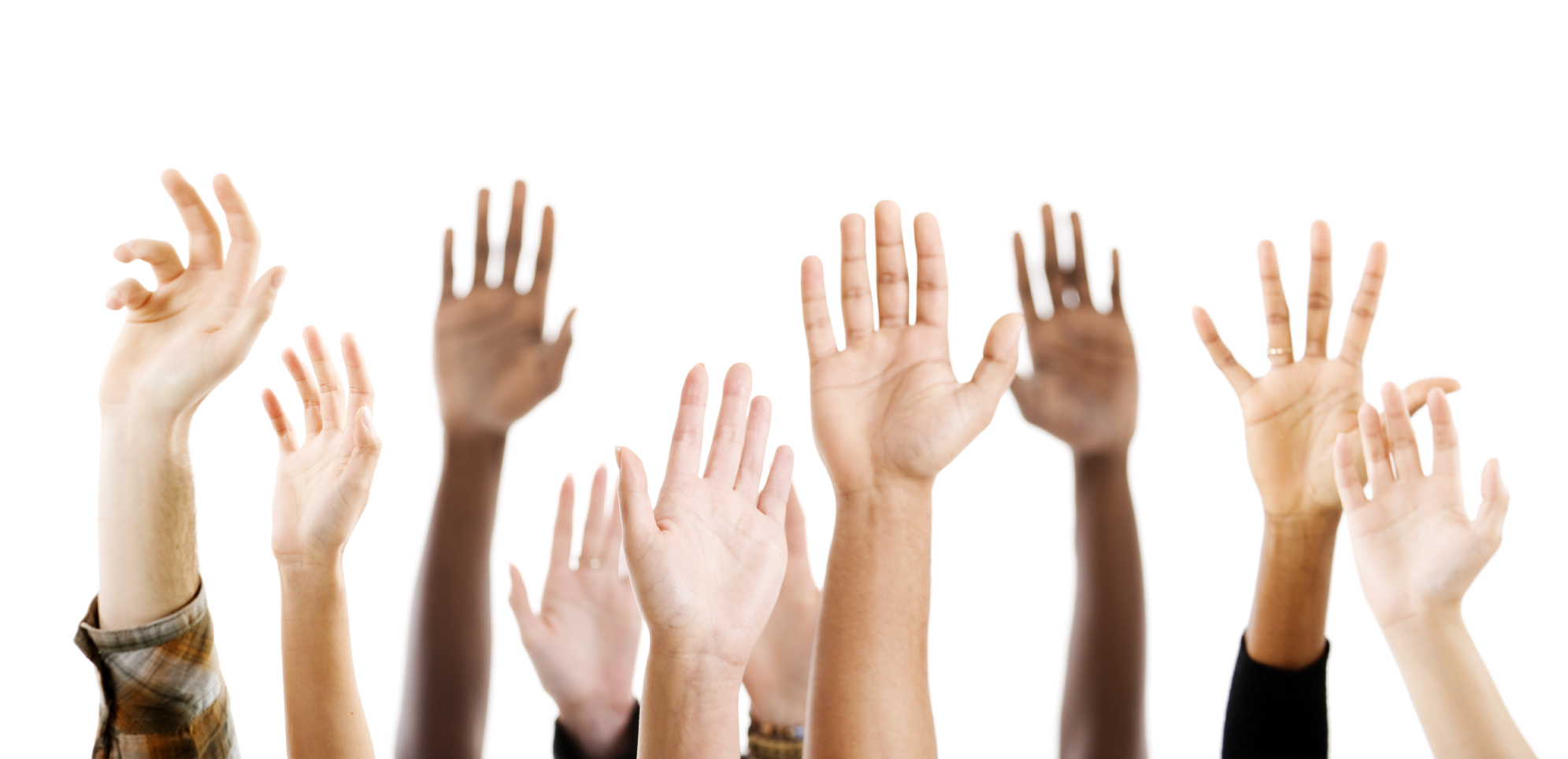 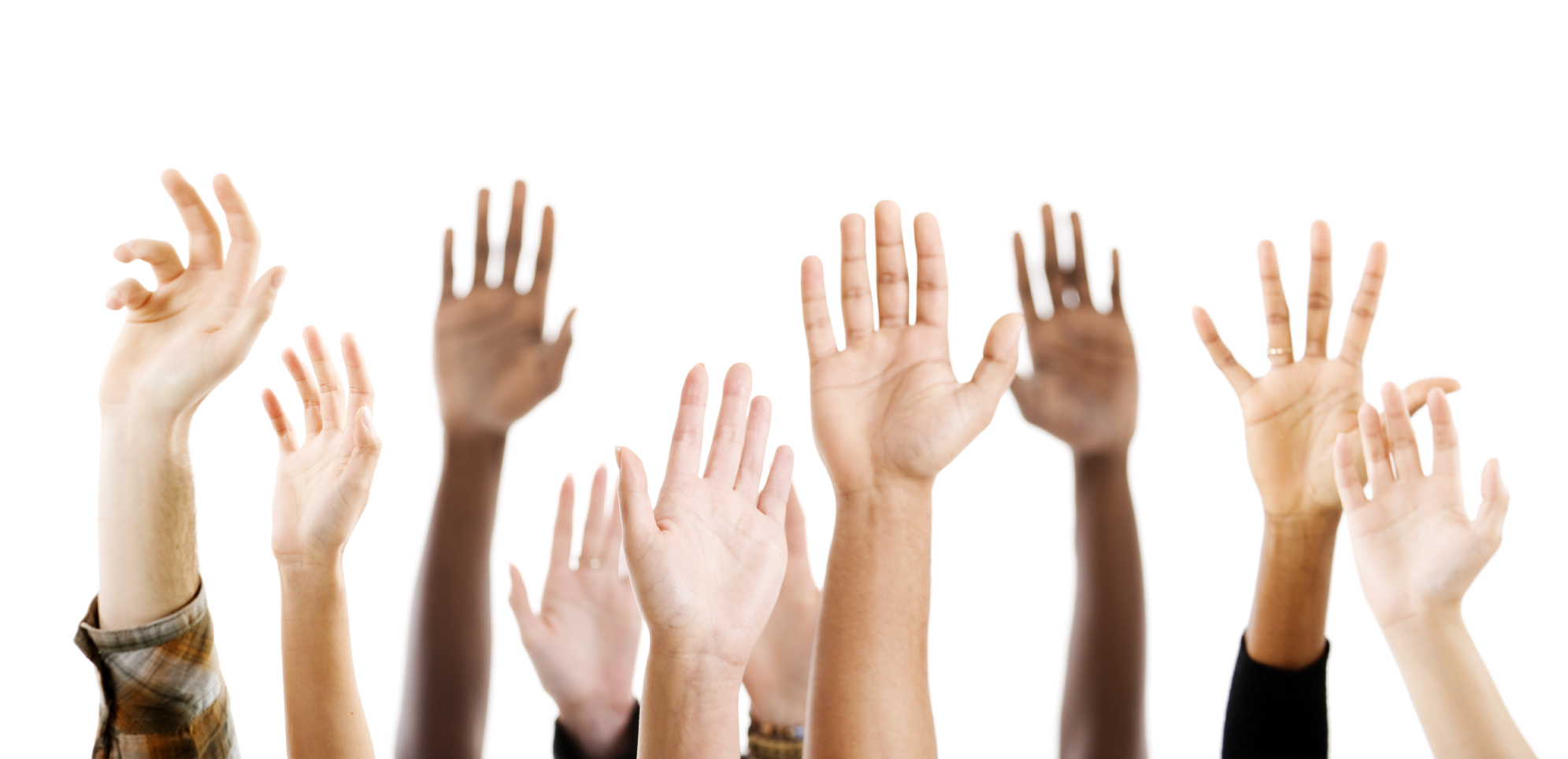 Ann ArborDr. Jennifer Waljee, MD	University HospitalMichigan Medicine Medical	Floor 2 Room 2B353	1500 E Medical Center Dr SPC 5051	Ann Arbor, MI 48109	Phone: (734) 936-9250Auburn Hills, MI			Center for Advanced Orthopedics 	3100 Cross Creek Pkwy, Ste 200& Sports Medicine 	Auburn Hills, MI 48326	Phone: (248) 377-8000Battle CreekGreat Lakes Plastic & Hand Surgery			3600 Capital Ave SW, #205							Battle Creek, MI 49015							Phone: (269) 979-0900Beverly HillsBeverly Hills Orthopaedic Surgery	17877 W 14 Mile Rd	Beverly Hills, MI 48025	Phone: (248) 644-3920DearbornMichigan Surgery Specialists	22731 Newman St, Suite 100A	Dearborn, MI 48124	Phone: (313) 561-4910Hand Doctor ResourcesFlintDong-Wha Ohm, MD	1085 Linden Rd, #100	Flint, MI 48532	Phone: (810) 262-2008Orthopedics Associates of Michigan 	1111 Leffingwell Ave NE	Grand Rapids, MI 49525	Phone: (616) 459-7101Grosse Pointe FarmsDr. Kenneth Moquin, MD	131 Kercheval	Grosse Pointe Farms, MI 48236JacksonHenry Ford Allegiance Orthopedics	1201 E Michigan Ave, Ste 300	Jackson, MI 49201KalamazooBronson Hand & Elbow Surgery	601 John St., Suite M-206C	Kalamazoo, MI 49007	Phone: (855) 618-2676LansingDr. Preecha Supanwanid, PC	921 Abbot Rd	East Lansing, MI 48823	Phone: (517) 336-6950MonroeDr. Anthony Melonakos, MD	1420 N Monroe St	Monroe, MI 48162	Phone: (734) 240-8480Hand Doctor ResourcesMidlandDr. Curtis Young, MD	728 W Wackerly St, Suite 100	Midland, MI 48640	Phone: (989) 839-8824Mt PleasantDr. Thomas Keating, MD	2890 Healthy Pkwy	Mt. Pleasant, MI 48858	Phone: (989) 772-0923NoviMichigan Hand and Wrist	26750 Providence Parkway, Ste 220	Novi, MI 48374Okemos	Great Lakes Hand Surgery Center	3945 Okemos Rd, Suite B4	Okemos, MI 48864	Phone: (517) 908-3360PortageGreat Lakes Plastic & Hand Surgery	7971 Moorsbridge Rd	Portage, MI 49024	Phone: (269) 329-0655Rochester HillsBloomfield Hand Specialists	1349 S Rochester Rd, Suite 225	Rochester Hills, MI 48307	Phone: (248) 650-5300SaginawDr. Jason Maxa	900 Cooper, Suite 3100Covenant Center for Advanced Orthopaedics	Saginaw, MI 48602	Phone: (989) 583-7452Hand Doctor ResourcesTraverse CityHand Surgery of Northern Michigan	701 W Front Street, Suite 100	Traverse City, MI 49684	Phone: (231) 935-0800TroyTroy Orthopaedic Associates 	1350 Kirts Blvd, Suite 160	Troy, MI 48084	Phone: (248) 244-9426	Dr. Jefrey Fishman, MD	1777 Axtell, Suite 200	Troy, MI 48084	Phone: (248) 643-7374WarrenMichigan Hand Surgery Associates	11012 Thirteen Mile Rd, Ste 112Dr. Richard Singer, MD	Warren, MI 48093	Phone: (586) 573-6880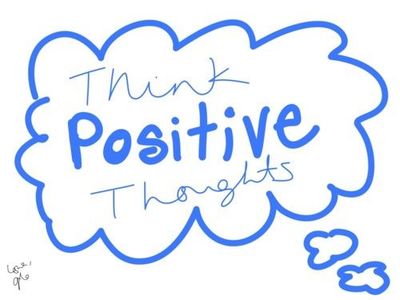 If you are looking for a virtual support group experience the Michigan Chapter has one just for YOU! Every other month the group meets on-line. Virtual support groups are just as engaging as in-person meetings and offer the opportunity to remain at home, in the office or at any convenient location to receive education, support and resources. In the fast paced world we are living in now a virtual support group can save you travel time, expense of gas and for those in the scleroderma community who are home bound this is the perfect chance for you to stay connected. For more information about the Michigan Chapter’s virtual support group meetings go to www.scleroderma.org/michigan 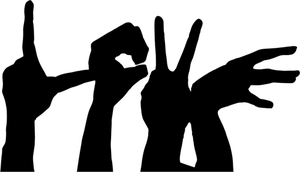 	Hand Therapists OT/PTAdrian  Denna Dennis-Covey, OT	1801 W Maumee St, Ste 125	Adrian, MI 49221	Phone: (517) 264-6141Ann Arbor University of MichiganMichigan Medicine Hand Therapy Burlington	325 E Eisenhower Pkwy, Floor 2Carole Dodge, OTR/CHT (supervisor)	Ann Arbor, MI 48108	Linda Miner, OT,CHT	Phone: (734) 763-6464Julianne Shustock, OTRAuburn HillsSue Doherty OT/CHT  	3100 Cross Creek Pkwy, Suite 150			Auburn Hills, MI 48326	Phone: (248) 475-0565Battle CreekHand Therapy of Michigan	3600 Capital Ave. SW, Ste 103	Battle Creek, MI 49015			                                           	Phone: (269) 979-0874Bay City Bay Regional Medical Center	3190 E Midland Road	Bay City, MI 48706		Phone: (989) 667-6600   	Back in Motion Rehabilitation                    	2618 Center Ave     	Bay City, MI 48708	Phone: (989) 892-4557Hand Therapists OT/PTParamount Rehab Services                        	2535 22nd St      	Bay City, MI 48708	Phone: (989) 891-9800Bear LakeCrystal Lake Clinic	8225 Lake St                                   	Bear Lake, MI 49614	Phone: (231) 864-3314Bloomfield Hills  Comprehensive Hand and Rehab 	43700 Woodward Ave, Ste 106 	Bloomfield, MI 48302	Phone: (248) 335-2000BrightonSt. Joseph Mercy	7575 Grand River Rd   	Paulette Harp PT/CHT	Brighton, MI 48114	Phone: (810) 844-7575Cadillac Mercy Rehab Services	704 Oak St, #100   		Cadillac, MI 49601	Phone: (231) 876-7443                             CharlevoixCharlevoix Area Hospital	14700 Lake Shore Dr	Charlevoix, MI 49720	Phone: (231) 547-8630Chelsea Chelsea Community Hospital  	775 S Main St 		Chelsea, MI 48118	Phone: (734) 475-3947Hand Therapists OT/PTChesterfieldP.T. Professionals	50475 Gratiot Ave, Ste B				Chesterfield, MI 	Phone: (586) 598-0050	                          ClioAdvanced PT Center	303 S Mill St	Clio, MI 48420	Phone: (810) 687-8700Dearborn Henry Ford Hospital - Fairlane 	19401 Hubbard Dr   	Carrie Foggia, OT	Dearborn, MI 48126	Phone: (313) 982-8100MI Hand and Sport	22731 Newman, Ste 100B	Dearborn, MI 48124	Phone: (313) 791-0616Detroit ATI Physical Therapy 	18101 E Warren Avenue	Detroit, MI 48224	Phone: (313) 228-1152FlintHurley Hand Care @ S. Linden Rd.			1085 Linden Rd, #100   								Flint, MI 48532								Phone: (810) 262-2000FrankenmuthRebound Rehab & Hand Clinic		235 N Main St		Frankenmuth, MI 48734		Phone: (989) 262-8500Hand Therapists OT/PTDiversified PT   		193 E Jefferson St					Frankenmuth, MI 48734		Phone: (989) 652-4040FrankfortPaul Oliver Hospital                                  	224 Park Ave      		Frankford, MI 49635		Phone: (231) 352-2200FreemontTamarac Center for Health		1401 W Main St					Fremont, MI 49412		Phone: (231) 924-1788GaylordMemorial Hospital		825 N Center Ave   			Gaylord, MI 49735		Phone: (989) 731-2100Grand BlancAdvanced Physical Therapy               		10809 S Saginaw St                 		Grand Blanc, MI 48439		Phone: (810) 695-8700OrthoMichigan		4466 W Bristol Rd					Flint, MI 		Phone: (810) 733-1200Grand RapidsMary Free Bed Hand Clinic		1000 East Paris Ave SE, Suite 115A				Grand Rapids, MI 49546		Phone: (616) 840-8005Hand Therapists OT/PTSpectrum Health                               		230 Michigan Ave NE, Suite 104				Grand Rapids, MI 49503		Phone: (616) 391-7710Orthopedic Ass. Of Michigan        		1111 Leffingwell 					Grand Rapids, MI 49525		Phone: (616) 459-7101Gross PointeHFH-Cottage		159 Kercheval					Grosse Pointe Farms, MI 48236		Phone: (313) 640-1000Greenville/Grand Rapids NO’Donald PT          		1330 W Washington		Greenville, MI 48838		Phone: (616) 754-7040HartlandAdvanced PT Center		11182 Highland Rd     		Hartland, MI 48353		Phone: (810) 632-8700HollandHolland Community Hospital		602 Michigan Ave 		Holland, MI 49423		Phone: (616) 392-5141Houghton Portage Rehab System (UP)		921 W Sharon Ave   		Houghton, MI 49931		Phone: (906) 483-1777Hand Therapists OT/PTHowellSt. Joseph Mercy Livingston            		620 Byron Rd  			Howell, MI 48843		Phone: (517) 545-6000Indian RiverIndian River PT	                 	3805 S Straits Hwy   		Indian River, MI 49749		Phone: (231) 238-4880Ironwood Dickinson County Heath Care Systems		1721 S Stephenson Ave   			Iron Mountain, MI 49801		Phone: (906) 776-5548InterlochenMunson Outpatient PT	              	1105 Sixth St		Traverse City, MI 49684		Phone: (231) 935-5000Jackson Allegiance Specialty Center	              	1201 E Michigan Ave     		Jackson, MI 49201		Phone: (517) 789-5900Kalamazoo                                                                                                                                                                                                        Borgess Rehab Ctr,                                  		2490 South 11th St 		Kalamazoo, MI 49009		Phone: (269) 226-7265Lansing Assessment Rehab Management, Inc		4052 Legacy Pkwy, Suite 200   			Lansing, MI 48911		  				Phone: (517) 394-0775 Hand Therapists OT/PTIngham Regional Medical Center 		401 W Greenlawn Ave			Lansing, MI 48910		Phone: (517) 975-6000Capital PT                         		830 W Lake Lansing Rd					East Lansing, MI 48823		Phone: (517) 333-8533Orthopedics Associates		3394 E Jolly Rd, Suite A					Lansing, MI 48910		Phone: (517) 394-4250Charlotte-hayes Green Bch Rehab		321 E Harris St					Charlotte, MI 48813		Phone: (517) 543-1050Michigan Therapy Center		2111 Merritt Rd, Suite 103					East Lansing, MI 48823		Phone: (517) 332-3232LauriumKeweenaw Hospital                                     	205 Osceola St     		Laurium, MI 49913		Phone: (906) 337-6500Lapeer Lapeer Regional Phys. Med. Ctr.		1254 N Main St  			Lapeer, MI 48446		Phone: (810) 664-4531Hand Therapists OT/PTLivoniaPerformax PT		19809 Farmington Rd					Livonia, MI 48152		Phone: (248) 888-0077Concentra –Advanced Medical Specialists    	 14061 13 Mile Rd    		Warren, MI 48088		Phone: (586) 294-7077LudingtonLudington Memorial                                 	1 N Atkinson Dr    		Ludington, MI 49431		Phone: (231) 843-2591St. John Hospital - Satellite		27351 Dequindre Rd			Madison Heights, MI 48071		Phone: (248) 967-7000ManisteeWest Shore Community Hospital              	1465 E Parkdale Ave      		Manistee, MI 49660		Phone: (231) 398-1000ManistiqueSchoolcraft Memorial Hospital		7870W US-2     			Manistique, MI 49854		Phone: (906) 341-3200Marquette                                                              	 UP Rehab Services		555 County Road HQ		Marquette, MI 49855		Phone: (906) 225-5044Hand Therapists OT/PTMidlandMid MI Regional Medical Center		4000 Wellness Drive   			Midland, MI 48670		Phone: (989) 839-3000Milford Rehab Institute of MI (DMC)		300 Family Drive			Milfrod, MI 48381		Phone: (313) 745-3380Fitwell PT		1779 N Dixie Hwy					Monroe, MI 48162		Phone: (734) 289-1800Mt. Pleaseant Central Michigan Hand Therapy       		2479 Rosewood N Dr, Ste A					Mt Pleasant, MI 48858		Phone: (989) 289-3755NorthvilleUniversity of Michigan Health System   	39901 Traditions Dr 		Northville, MI 48168		Phone: (248) 305-4400NoviRehab Institute DMC		42005 West 12 Mile Road			Novi, MI 48377		Phone: (248) 305-7575Mich Hand and Sports 		44000 West 12 Mile Road, #205				Novi, MI 48377		Phone: (248) 374-0077Hand Therapists OT/PTPaw PawBronson Rehabilitation Services		451 Health Parkway, 1st floor					Paw Paw, MI 49079		Phone: (269) 657-1490PetoskeyHand Specialist of Petoskey		4048 Cedar Bluff Dr, Suite 1  			Petoskey, MI 49770		Phone: (231) 347-5155PlymouthPT Specialist		9368 N Lilley Rd					Plymouth, MI 48170		Phone: (734) 416-3900PortageHand Surgery of Southwestern MI		7971 Moorsbridge Rod			Portage, MI 49024		Phone: (269) 329-0655Borgess at Woodbridge Hills South             	7901 Angling Rd     		Portage, MI 49024		Phone: (269) 324-8400Hand Therapy of Michigan		7971 Moorsbridge Road			Portage, MI 49024		Phone: (269) 321-0929Port HuronFitrac / Mercy Hospital		2615 Electric Ave  			Port Huron, MI 48060		Phone: (810) 985-1800Hand Therapists OT/PTRiverview PT		1702 Water Street  					Port Huron, MI 48060		Phone: (810) 966-9102                                     Reed City Spectrum Health		300 N Patterson Rd					Reed City, MI 49677		Phone: (231) 832-3271Royal OakBeaumont Health Center		4949 Collidge Hwy					Royal Oak, MI 48073		Phone: (248) 655-5695St. Clair Shores David Gilboe & Assoc 		23161 Greater Mack Ave   			St Clair Shores, MI 48080		Phone: (586) 779-8892St. JosephLakeland Hand Clinic		3950 Hollywood Rd, #218					St Joseph, MI 49085		Phone: (269) 556-7120SouthfieldProvidence Hospital		16001 West Nile Mile Rd			Southfield, MI 48075		Phone: (248) 849-3000                                      Oakland Regional Hosp.		22401 Foster Winter Dr                                 		Southfield, MI 48075		Phone: (248) 423-5100South HavenBronson South Haven Hospital		955 S Bailey Ave 			South Haven, MI 49090		Phone: (269) 637-5271Hand Therapists OT/PTTraverse CityHand Surgery of Northern MI		701 W Front St, #100			Traverse City, MI 49684		Phone: (231) 995-9748Munson Medical Center		1105 Sixth St					Traverse City, MI 49684		Phone: (231) 935-5000TroyPT Specialist		1845 Livernois Rd					Troy, MI 48083		Phone: (248) 362-2150                                    WarrenMI Hand & Sport		11012 13 Mile Rd, #200			Warren, MI 48093		Phone: (586) 573-8890Concentra-Adv. Med. Specialist                    	11569 E 12 Mile Rd                                 		Warren, MI 48093		Phone: (586) 582-0018West BloomfieldBeaumont PT 		6900 Orchard Lake Rd		               		West Bloomfield, MI 48322		Phone: (248) 855-7411WyandotteHenry Ford Rehab		3323 Biddle Ave 			Wyandotte, MI 48192		Phone: (734) 284-4499Ypsilanti St. Joseph Mercy MI  Orthopedic Center	5315 Elliott Drive 		Ypsilanti, MI 48197	  	  			Phone: (734) 712-5755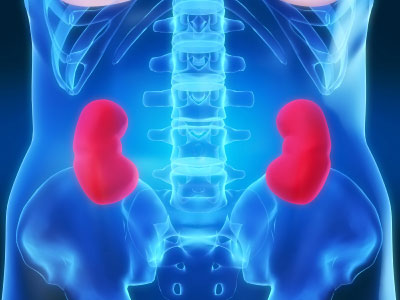 Kidney ResourcesAlpenaSt. Clair Specialty Physicians	105 Arbor Ln	Alpena, MI 49707	Phone: (989) 884-0380Ann ArborDr. Laura Mariani, MD	1500 E Medical Center Dr, SPC 5361	Ann Arbor, MI 48109	Phone: (888) 287-1084University of MichiganU of M Health System Nephrology	Phone: 734-647-9342	Battle CreekKidney Health Clinic	220 E Goodale Ave	Battle Creek, MI 49037	Phone: (269) 964-0101Nephrology Center	233 E Roosevelt Ave, #103	Battle Creek, MI 49037	Phone: (269) 979-0409  Bay CityDr. Marco Ramis, MD	4 Columbus Ave, Ste 240	Bay City, MI 48708	Phone: (888) 569-4010Kidney ResourcesBerkleyDr. Sami Zarouk, MD	27901 Woodward Ave, Suite 210	Berkley, MI 48072	Phone: (248) 414-5377CantonNephrology Hypertension Clinic	2050 N Haggerty Rd, Ste 260	Canton, MI 48187	Phone: (734) 513-2910Clinton TownshipDr. Joseph Kaiser, DO	15520 19 Mile Rd	Clinton Twp, MI 48038	Phone: (586) 228-1010Dr. Omokayode Osobamiro, MD	16151 19 Mile Rd, #302	Clinton Twp, MI 48038	Phone: (586) 228-7433DearbornDr. Kashif Chaudhry, MD	1611 Monroe St	Dearborn, MI 48124	Phone: (313) 278-7100	18100 Oakwood, #100Nephrology Hypertension	Dearborn, MI 48124	Phone: (313) 240-7668DetroitDr. Niama Huda, MD	2799 W Grand Blvd	Detroit, MI 48208	Phone: (313) 916-1888Kidney ResourcesSt. Clair Specialty Physicians	22201 Moross Rd, Suite 170	Detroit, MI 48236	Phone: (313) 886-8787East ChinaSt. Clair Specialty Physicians	4180 S Hospital Dr	East China, MI 48054	Phone: (810) 561-4100East LansingLansing Nephrology	2601 Coolidge Rd, Ste B	East Lansing, MI 48823	Phone: (517) 913-4050Farmington HillsSt. Clair Specialty Physicians	28300 Orchard Lake Road, Suite 202	Farmington Hills, MI 48334	Phone: (248) 626-2205FlintMid Michigan Kidney	5080 Villa Linde Pkwy	Flint, MI 48532	Phone: (810) 720-0162Nephrology & Hypertension	G1071 N Ballenger Hwy	Flint, MI 48504	Phone: (810) 238-4172Grand BlancDr. Genevieve Alumit, MD	3615 Genesys Pkwy, Ste 3615	Grand Blanc, MI 48439	Phone: (810) 606-6955Kidney ResourcesGrand RapidsRenal Associates of West Michigan	330 E Beltline Ave, #100	Grand Rapids, MI 49506		Phone: (616) 752-6235IoniaRenal Associates of Michigan	2622 Heartland Blvd	Ionia, MI 48846	Phone: (616) 752-6235JacksonDr. Luthra Kavita, MD	900 E Michigan Ave	Jackson, MI 49201	Phone: (517) 788-7866KalamazooNephrology Center	521 E Michigan Ave	Kalamazoo, MI 49001	Phone: (269) 349-6759LansingDr. Elia Gabrial, MD	1200 E Michigan Ave, #700	Lansing, MI 48912	Phone: (517) 364-5550MidlandDr. Adeel Khan, MD	415 W Wackerly Street, Ste B	Midland, MI 48640	Phone: (989) 837-6505Kidney ResourcesMt. ClemensDr. Omokayode Osobamiro, MD	133 S Main St	Mt Clemens, MI 48043	Phone: (586) 228-7433MuskegonShoreline Nephrology	557 Seminole Rd	Norton Shores, MI 49444	Phone: (231) 733-7777West Michigan Nephrology	1250 Mercy Dr, Suite 101	Muskegon, MI 49444	Phone: (231) 733-1912Port HuronSt. Clair Specialty Physicians	2603 Electric Ave D	Port Huron, MI 48060	Phone: (810) 987-5252RosevilleSt. Clair Specialty Physicians	18001 E 10 Mile Rd	Roseville, MI 48066	Phone: (586) 218-5800Royal OakDr. Jeffrey Gold, MD	3535 13 Mile Rd	Royal Oak, MI 48073		Phone: (248) 288-9340Kidney ResourcesShelbySt. Clair Specialty Physicians	45650 Schoenherr Rd	Utica, MI 48315	Phone: (586) 286-7800SouthgateDr. Chilakapati Kumar, MD	14752 Northline RdNephrology Hypertension Clinic	Southgate, MI 48195	Phone: (734) 285-5020Traverse CityBay Area Urology Associates	3922 Cedar Run Rd	Traverse City, MI 49684	Phone: (231) 935-0322Nephrology Consultants	4062 W Royal Dr	Traverse City, MI 49684	Phone: (231) 935-0338	WestlandNephrology Hypertension Clinic	5715 N Venoy Rd	Westland, MI 48185	Phone: (734) 513-2910West BranchDr. Amanda Gomes, MD	648 Progress St	West Branch, MI 48661	Phone: (989) 345-0204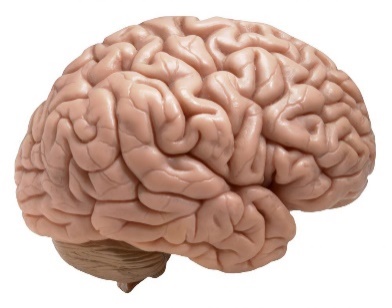                                         Neurologists Ann ArborIHA Neurology Consultants	5333 McAuley Dr, Ste 6109	Ypsilanti, MI 48197	Phone: (7340 712-1400Bay CityDr. Khalil Nasrallah, MD	4175 N Euclid Ave, #11	Bay City, MI 48706	Phone: (989) 667-3410BrightonGreater Ann Arbor Neurology Associates	2300 Genoa Business Park Dr, #190	Brighton, MI 48114	Phone: (810) 229-9799DetroitDr. Amer Aboukasm, MD	25100 Kelly Rd	Roseville, MI 48066	Phone: (586) 771-7440Dr. Niganand Sripathi, MD	2799 W Grand Blvd	Detroit, MI 48202	Phone: (800) 436-7936FlintInsight Institute of Neurology & Neuroscience	4800 Saginaw St	Flint, MI 48507	Phone: (810) 732-8336NeurologistsGrand RapidsDr. Muhammad U. Farooq, MD	220 Cherry St SE	Grand Rapids, MI 49503	Phone: (616) 685-5050Dr. Brien Smith, MD	25 Michigan St NE, #6100	Grand Rapids, MI 49503	Phone: (616) 267-7900Spectrum Health Neurology	2750 E Beltline Ave NE		Grand Rapids, MI 49525		Phone: (616) 267-7104JacksonAllegiance Neurology	1201 E Michigan Ave, Ste 240	Jackson, MI 49201	Phone: (517) 205-7620LansingDr. Narendra Patel, MD	3937 Patient Care Dr, #103	Lansing, MI 48911	Phone: (517) 394-9864Michigan State University Health Team Neurology	804 Service Rd, a117	East Lansing, MI 48824	Phone: (517) 353-8122MidlandDr. Gregory Dardas, MD	4201 Campus Ridge Dr, Suite 4200	Midland, MI 48640	Phone: (989) 839-3060MonroeDr. Syed Hasan, MD	730 N Macomb St	Monroe, MI 48162	Phone: (734) 240-4121NeurologistsMichigan Neuroscience Clinic	721 N Macomb St, #6	Monroe, MI 48162	Phone: (734) 374-1112Mt. PleasantDr. Shaikh Zubair, MD	4595 Jennifer Ln	Mt Pleasant, MI 48858	Phone: (989) 772-0453NoviDr. Bruce Silverman, DO	26850 Providence Pkwy	Novi, MI 48374	Phone: (248) 735-0502RosevilleDr. Boris J Leheta	25100 Kelly Rd	Roseville, MI 48066	Phone: (586) 771-7440Michigan Neurology Institute	25100 Kelly Rd	Roseville, MI 48066	Phone: (586) 771-7440SaginawMichigan Advanced Neurology	4705 Towne Centre Rd, #201	Saginaw, MI 48604	Phone: (989) 799-2770St. Clair ShoresDr. James Voci, MD	19699 E 8 Mile Rd	Saint Clair Shores, MI 49080			Phone: (586) 445-9900Shelby TownshipMichigan Neurology Institute	50505 Schoenherr Rd, Ste. 220	Shelby Twp, MI 48315	Phone: (586) 771-7440Traverse CityNorthern Michigan Neurology	110 S Madison St	Traverse City, MI 49684	Phone: (231) 935-0340 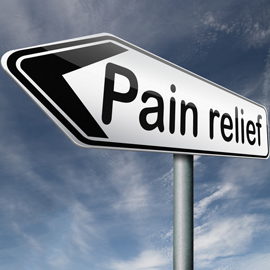 For scleroderma patients pain can be a part of your daily life.  If you are looking for resources to help you manage your pain these resources might provide you with some answers.American Chronic Pain Association The ACPAPO Box 850Rocklin, CA 95677 Phone: 1-800-533-3231Fax: (916)632-3208Email:  ACPA@theacpa.org www.theacpa.orgPain.com5711 Northwest ParkwaySan Antonio, TX  78246(210) 572-2512 www.pain.com Pain Management Webwww.painmanagementweb.com Articles and information from various specialists can be found on this website. You will need to register in order to view information on this site.  American Pain Foundationwww.painfoundation.orgPain Managementwww.painmanagementweb.com American Pain Society - www.ampainsoc.org Caregiver Action Network - http://caregiveraction.org/City of Hope and Pain and Palliative Care Resource Center	http://prc.coh.org/Dimensions of Culture: Cultural Aspects of Pain Management	http://www.dimensionsofculture.com/2010/11/culture-aspects-of-pain-managment/ EthnoMed:Ethnic Medicine Information	http://ethnomed.org/ Pain.com	http://pain.com/Pain Community	http://www.paincommunity.org Pain Scales in Multiple Languages	https://www.britishpainsociety.rg/british-pain-society-publications/pain-scales-in-multiple-languages/ 	http://wwwpartnersagainstpain.com/printouts/Multitingual_Pain_Scale.pdf Relieving Pain in America: A Blueprint for Transforming Preventing, Care, Education, and Research (IOM)	http://www.nationalacademies.org/hmd/Reports/2011/Relieving-Pain-in-America-A-Blueprint-for-Transforming-Prevention-Care-Education-Research.aspx State of Michigan Pain & Symptom Management	http://www.michigan.gov/lara/0.4601.7-154-35299_63294_63303_45947---,00.html 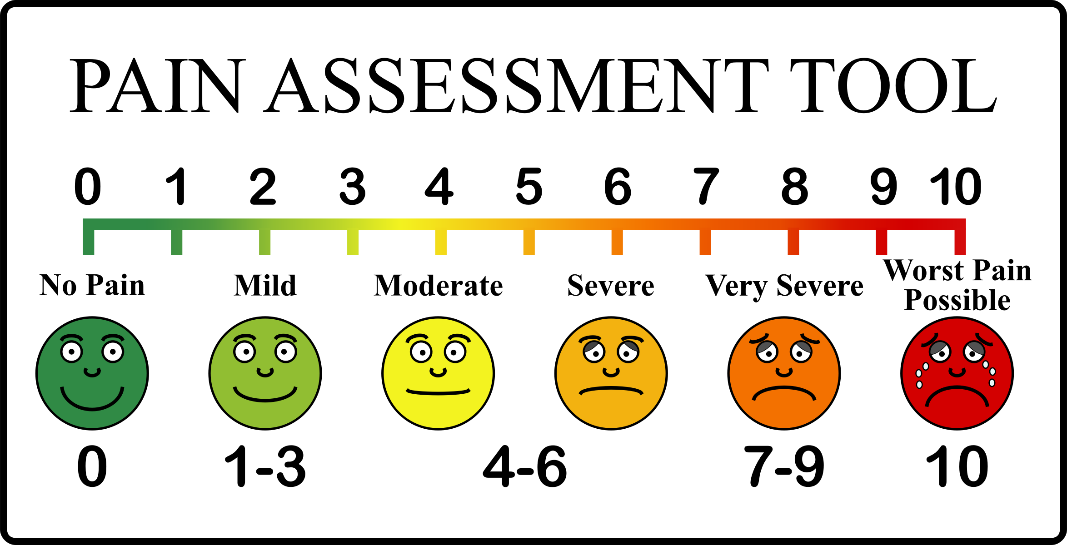 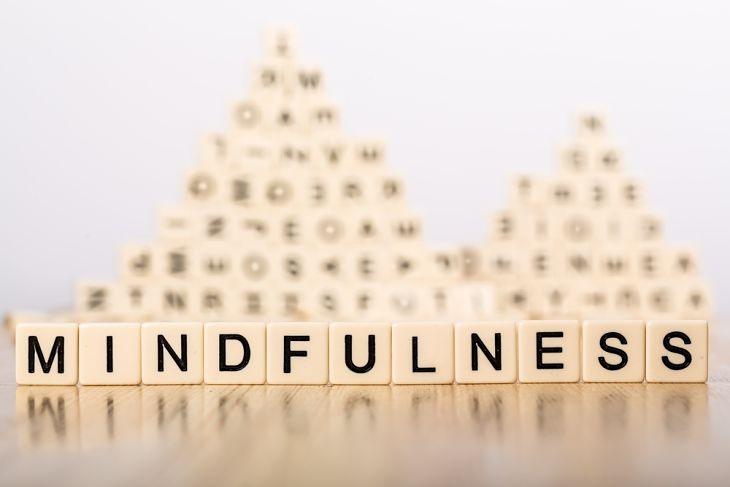 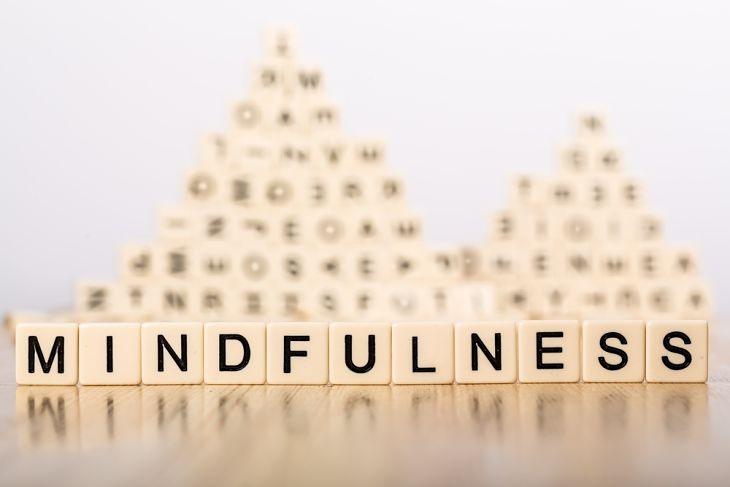 Mindfulness and Stress Related ResourcesMindfulness and stress resourceshttp://www.stress.org/http://www.helpguide.org/harvard/benefits-of-mindfulness.htmhttp://www.sparkpeople.com/resource/wellness_articles.asp?id=894Free guided meditation resourcesUCLA Resource (http://marc.ucla.edu/body.cfm?id=22)						Mindfulness and 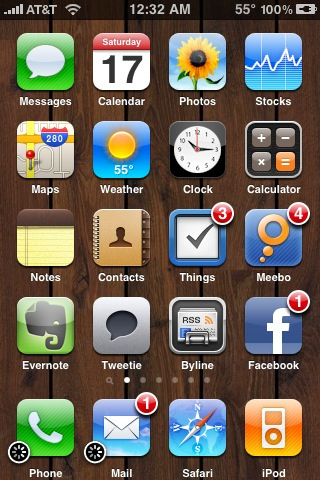 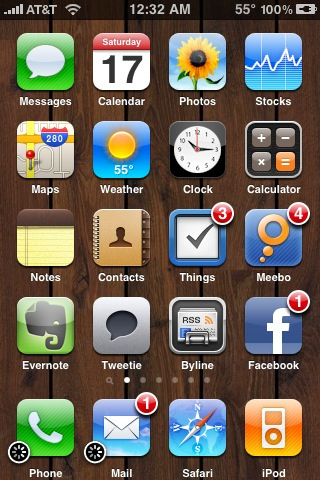 Stress Related Resources                                Apps for your phoneMindfulness Daily								$ 1.99The Mindfulness App: guided & Silent Mediations to Relax			FREEHeadspace- Guided mediation and mindfulness					FREEMindfulness Coach								FREEMindfulness- Everyday guided mediations					FREECalm: Mediation & relax with guided mindfulness mediation			FREE7 second mediation: Daily mindfulness reminders 				FREEPacifica- Anxiety, stress & depression relief based on mediation 			FREEThe Now- Practice Mindfulness							FREEOMG. I can mediate! Meditate and mindfulness					FREE7 cups of teas- Anxiety, stress and depression relief				FREEChill- daily mindfulness quotes and reminders					FREEDigipill-sleep, relaxation and mindfulness					FREEGuided mind- Guided mediation, relaxation and mindfulness			FREE3 minute mindfulness- Breathing exercises to reduce anxiety			FREE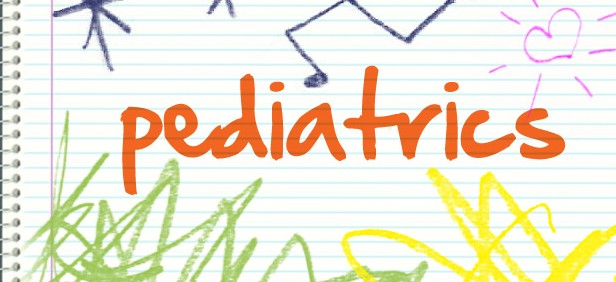 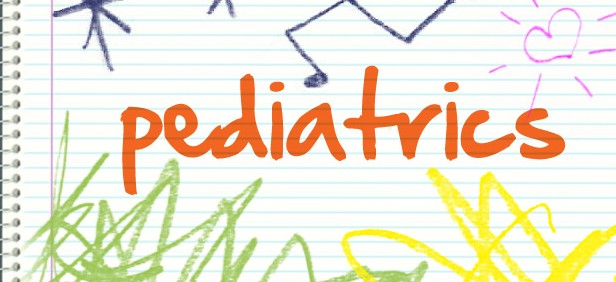 Pediatric ResourcesAnn ArborEndocrinology at Mott Children’s Hospital	1540 E Hospital Dr	Ann Arbor, MI 48109	Phone: (734) 764-5175U of M Mott Children's Hospital Rheumatoloty	Phone: (734) 764-2224Michigan MedicineDr. Antonia Popova Pulmonary DiseasesDetroitChildren’s Hospital of Michigan Endocrinology	3901 Beaubien StChildren’s Hospital of Michigan Rheumatology	Detroit, MI 48201	Phone: (313) 745-5532Grand RapidsChildren’s Hospital & Endocrinology	35 Michigan St NE, Suite 1800	Grand Rapids, MI 49503	Phone: (616) 391-3933Dr. Michael App, MD	1959 E Paris Ave SE	Grand Rapids, MI 49546	Phone: (616) 363-7690Pediatric ResourcesDr. Sara McCune, MD	1545 68th St SE, Suite 100	Grand Rapids, MI 49508	Phone: (616) 267-7881Traverse CityDr. John J Gorman, MD	3643 W Front St	Traverse City, MI 49684		Phone: (231) 935-0614Dr. Curt Schubert, MD	3643 W Front St, #C	Traverse City, MI 49684	Phone: (231) 935-0614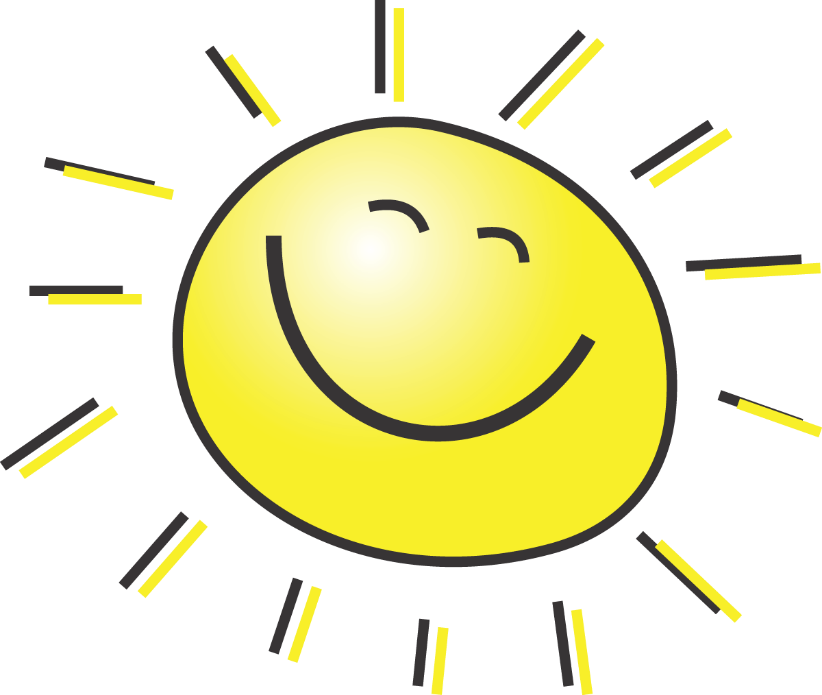                              Primary Care Doctors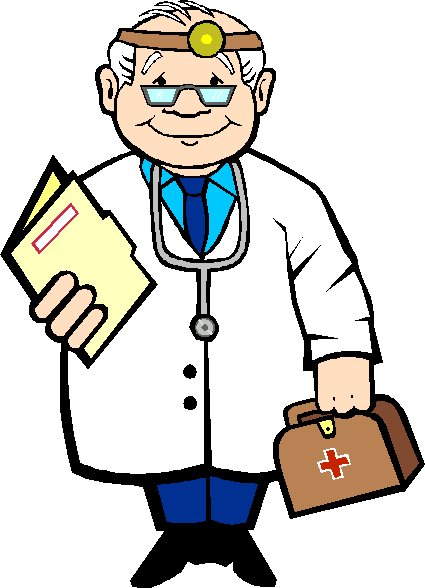 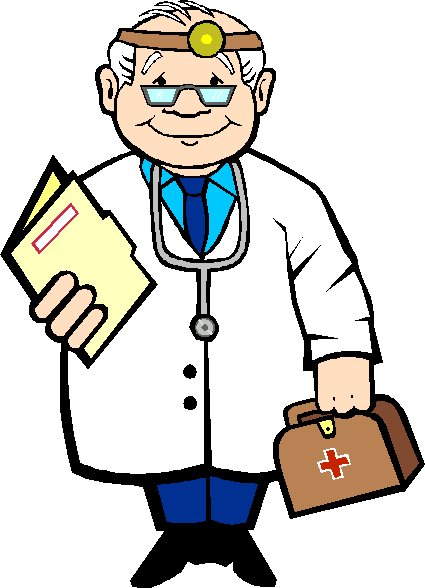         Internal MedicineAlansonLittle Traverse Primary Care	8881 M-119 	Harbor Springs, MI 49740	Phone: (231) 347-5400Allen ParkDr. Ralph W Raper, MD	7804 Allen Rd	Allen Park, MI 48101	Phone: (313) 388-0033AlpenaDr. Allen Frank, MD	2079 S State Ave	Alpena, MI 49707	Phone: (989) 354-2191Dr. Christopher Gerling, MD	1185 US-23 	Alpena, MI 49707	Phone: (989) 356-4049Dr. Ulysses Walls, MD	460 Long Rapids Plz	Alpena, MI 49707	Phone: (989) 356-0141Ann ArborDr. Laura Babe, MD	1100 W Huron St	Ann Arbor, MI 48103	Phone: (734) 761-7156Bay CityDr. Tazeen Ahmed, MD	2110 16th St, Ste 4		Bay City, MI 48708		Phone: (989) 891-9000Primary Care DoctorsInternal MedicineDr. Uma Cherukuri, MD	714 S Trumbull St, #1		Bay City, MI 48708		Phone: (989) 893-5541Dr. Praveen Kamaraju, MD	3720 Katalin Ct		Bay City, MI 48706		Phone: (989) 686-2800Battle CreekDr. Diane Colquhoun, MD	181 W Emmett St		Battle Creek, MI 49037		Phone: (269) 965-8866Dr. Sudhir Desai, MD	126 College St		Battle Creek, MI 49037		Phone: (269) 969-6254		363 Fremont St, Suite 308 A-BDr. William B Workman, DO	Battle Creek, MI 49017		Phone: (269) 245-8393Big RapidsMichigan Primary Care Partners	20095 Gilbert Rd		Big Rapids, MI 49307		Phone: (231) 592-1360CheyboganLittle Traverse Primary Care	722 S Main St	Cheboygan, MI 49721	Phone: (231) 627-5400ClawsonDr. Stephen J Driker, MD	555 W 14 Mile RdDr. Steven McClelland, MD	Clawson, MI 48017	Phone: (248) 438-5096Primary Care DoctorsInternal MedicineClinton TownshipDr. Rudyard Dimson, MD	43351 Commons Dr	Clinton Twp, MI 48038	Phone: (586) 228-8606Dr. Timothy Horrigan, MD	43201 Commons Dr	Clinton Twp, MI 48038	Phone: (586) 228-0780DearbornDr. Ali Nassar, MD	15120 Michigan Ave	Dearborn, MI 48126	Phone: (313) 843-8300Dr. John Paquet, MD	1934 Monroe St	Dearborn, MI 48124	Phone: (313) 565-7464DetroitDr. Robert E Aquino, DO	7633 E Jefferson Ave, Ste 170	Detroit, MI 48214	Phone: (313) 499-4661Dr. Brian Kolender, MD	1274 Library St, Suite 302	Detroit, MI 48226	Phone: (248) 737-0091St. John Medical Center Internal Medicine	22101 Moross Rd	Detroit, MI 48236	Phone: (313) 343-4000Dr. Virginia Zacharias, MD	22201 Moross Rd, Ste 50	Detroit, MI 48236	Phone: (313) 343-7774Primary Care DoctorsInternal MedicineDr. Oktai Mamedov, MD	3515 Coolidge Rd	East Lansing, MI 48823	Phone: (517) 755-6888Dr. Churlsun Han, MD	804 Service Rd, Suite A225	East Lansing, MI 48824	Phone: (517) 353-4941	Escanaba	Dr. Steven Dosh, MD	3409 Ludington St		Escanaba, MI 49829		Phone: (906) 789-4427Dr. Chikmagalur Raveesh, MD	3409 Ludington St, Ste 203	Escanaba, MI 49829	Phone: (906) 789-4427FlintDr. Ahmad W Abdel Halim, MD	401 S Ballenger Hwy	Flint, MI 48532	Phone: (810) 221-7057             GaylordDr. George Abraham, MD	825 N Center Ave	Gaylord, MI 49735	Phone: (989) 731-2100Dr. Changxin Li, MD	829 N Center Ave, #140	Gaylord, MI 49735	Phone: (989) 731-7870Grand HavenDr. John McAree, MD	15100 Whittaker WayDr. Joseph D Ortiz, MD	Grand Haven, MI 49417	Phone: (616) 935-6320Primary Care DoctorsInternal MedicineDr. Marilena Oravitan, MD	1310 Wisconsin Ave, #103	Grand Haven, MI 49417	Phone: (616) 844-4701Grand RapidsDr. Gary Humphries, MD	1000 E Paris Ave SE, Ste #100	Grand Rapids, MI 49546	Phone: (616) 459-3158GraylingDr. Harishchandra Nuthakki, MD	1100 E Michigan Ave	Grayling, MI 49738	Phone: (989) 348-5461Dr. Charles Todoroff, MD	1250 Michigan Ave	Grayling, MI 49738	Phone: (989) 348-0550Harbor SpringsLittle Traverse Primary Care	8881 M-119	Harbor Springs, MI 49740	Phone: (231) 347-5400HollandDr. Jonathon Reither, MD	588 E Lakewood Blvd	Holland, MI 49424	Phone: (616) 494-5800Dr. Timothy Rutkoski, MD	3643 W Front St, Ste C	Traverse City, MI 49684	Phone: (231) 935-0614HoughtonAspirus Keweenaw Medical Arts	1000 Cedar St	Houghton, MI 49931	Phone: (906) 487-1710Primary Care DoctorsInternal MedicineJacksonDr. Rose Johnson, MD	505 N Jackson St	Jackson, MI 49201	Phone: (517) 748-5500Dr. Danial Rashid, MD	205 N East Ave, Fl 1	Jackson, MI 49201	Phone: (517) 788-4800Dr. Aaron Van Wagnen, MD	1310 Greenwood Ave	Jackson, MI 49203	Phone: (517) 787-1990KalamazooDr. Robert E Lefevre, MD	601 John St, Suite m-170Dr. Cindi K Smith, MD	Kalamazoo, MI 49007	Phone: (269) 381-5060Dr. Luis G Ortiz, MD	5629 Stadium Dr, Suite B	Kalamazoo, MI 49009	Phone: (269) 544-3270LansingDr. Paul M Entler, DO	1215 E Michigan Ave, #8W	Lansing, MI 48912	Phone: (517) 364-4840Dr. Barbara Fretwell, MD	3955 Patient Care Dr	Lansing, MI 48911	Phone: (517) 374-7600Dr. Brian Mahany, DO	2311 S Cedar St B	Lansing, MI 48910	Phone: (517) 484-7900Primary Care DoctorsInternal MedicineDr. Mia Michelena, DO	1540 Lake Lansing Rd	Lansing, MI 48912	Phone: (517) 913-3810Dr. Edward Swisher, MD	2311 S Cedar St B	Lansing, MI 48910	Phone: (517) 484-7900LivoniaDr. Andrew Cykeirt, DO	20317 Farmington Rd	Livonia, MI 48152	Phone: (248) 615-0777Dr. Surjeet K Singh, MD	29200 Schoolcraft	Livonia, MI 48150	Phone: (800) 436-7936MidlandDr. Walter Gruber, MD	555 W Wackerly St, Suite 1500	Midland, MI 48640	Phone: (989) 631-8300Dr. Roshelle Houston, DO	4401 Campus Ridge Dr, Suite 1100Dr. Phillip Kadaj, MD	Midland, MI 48640	Phone: (989) 837-9200Dr. Naheed Rizvi, MD	111 E Wackerly St B	Midland, MI 48642	Phone: (989) 486-9090Dr. Tedd March, DO	1397 N Monroe St, #1	Monroe, MI 48162	Phone: (734) 243-3420Primary Care DoctorsInternal MedicineMt. ClemensDr. Ruth Rydstedt, MD	133 S Main St DDr. Sima Salman, DO	Mt Clemens, MI 48043	Phone: (586) 465-1326Mt. PleasantDr. Jeffrey Khabir, MD	411 W Broadway St	Mt Pleasant, MI 48858	Phone: (989) 953-5330MuskegonDr. David Folkmier, DO	1854 E Apple Ave	Muskegon, MI 49442	Phone: (231) 777-1916NoviInfinity Primary Care West	28455 Haggerty Rd	Novi, MI 48377	Phone: (248) 553-2200OkemosDr. Geoffrey Linz, MD	2104 Jolly Rd	Okemos, MI 48864	Phone: (517) 975-3800PetoskeyDr. Maureen Doull, MD	560 W Mitchell St, #300	Petoskey, MI 49770	Phone: (231) 487-2460PlymouthDr. Praveen Modi, MD	9857 N Haggerty Rd	Plymouth, MI 48170	Phone: (734) 680-8889Dr. Jeff Y DO	990 W Ann Arbor Trail, #202	Plymouth, MI 48170	Phone: (734) 455-8497Primary Care DoctorsInternal MedicineSaginawDr. Mark Ginther, MD	3875 Bay Rd, Ste 2N 	Saginaw, MI 48603	Phone: (989) 671-5805Dr. Risty Kalivas, DO	900 Cooper Ave	Saginaw, MI 48602	Phone: (989) 583-2963St. IgnaceDr. Susan Hepker, MD	1140 N State St	St Ignace, MI 49781	Phone: (906) 643-8585St. JosephDr. John R Gosling, MD	3950 Hollywood Rd, #270Dr. Neethi Sural, MD	St Joseph, MI 49085	Phone: (269) 429-3332Shelby TownshipDr. Joseph E. Gamaski, DO	50505 Schoenherr Rd, Ste 300	Shelby Twp, MI 48315	Phone: (586) 859-0661Dr. Mark Dukaj, MD	45640 Schoenherr Rd, Suite A	Shelby Twp, MI 48315	Phone: (586) 566-3092SouthfieldDr. Jacqueline Moore, DO	22777 W 11 Mile Rd	Southfield, MI 48033	Phone: (586) 859-0661SpartaDr. Mark Armstrong, DO	2111 12 Mile Rd NW	Sparta, MI 49345	Phone: (616) 391-8470Primary Care DoctorsInternal MedicineSterling HeightsDr. Faiz Askar, MD	14500 Hall Rd	Sterling Heights, MI 48313	Phone: (800) 436-7936Dr. Charles Skardarsay, MD	33464 Schoenherr Rd	Sterling Heights, MI 48312	Phone: (586) 258-3775Suttons BayDr. Thomas Lammy, MD	93B W 4th St	Suttons Bay, MI 49682	Phone: (231) 271-5970Tawas CityDr. Steven Dowdy, DO	295 Maple St	Tawas City, MI 48763	Phone: (989) 362-6108Traverse CityMilliken Medical	224 Circle Dr	Traverse City, MI 49684	Phone: (231) 935-0600Dr. Robert L Pacer, MD	4977 Skyview Court	Traverse City, MI 49684	Phone: (231) 486-5516TroyDr. Mark Zohoury, DO	1950 E Wattles Rd	Troy, MI 48085	Phone: (248) 740-8000WalkerDr. Jamie Halverson, DO	1175 Wilson Ave NW	Walker, MI 49534	Phone: (616) 685-8650Primary Care DoctorsInternal MedicineWestlandMillennium Medical Group West	6149 North Wayne Rd	Westland, MI 48185	Phone: (734) 728-4141West BloomfieldXinfinity Primary Care	5777 W Maple Rd	West Bloomfield, MI 48322	Phone: (248) 406-1000Dr. Brian Kolender, MD	5799 W Maple Rd, Suite 159	West Bloomfield, MI 48322	Phone: (248) 737-0091WyandotteDr. Robert M Russ, MD	1700 Biddle Ave	Wyandotte, MI 48192	Phone: (734) 284-2026Dr. Eryn Quinn, DO	2215 44th St SW	Wyoming, MI 49519	Phone: (616) 252-8505YpsilantiDr. Michael Sanson, MD	3145 Clard Rd	Ypsilanti, MI 48197 	Phone: (734) 528-5700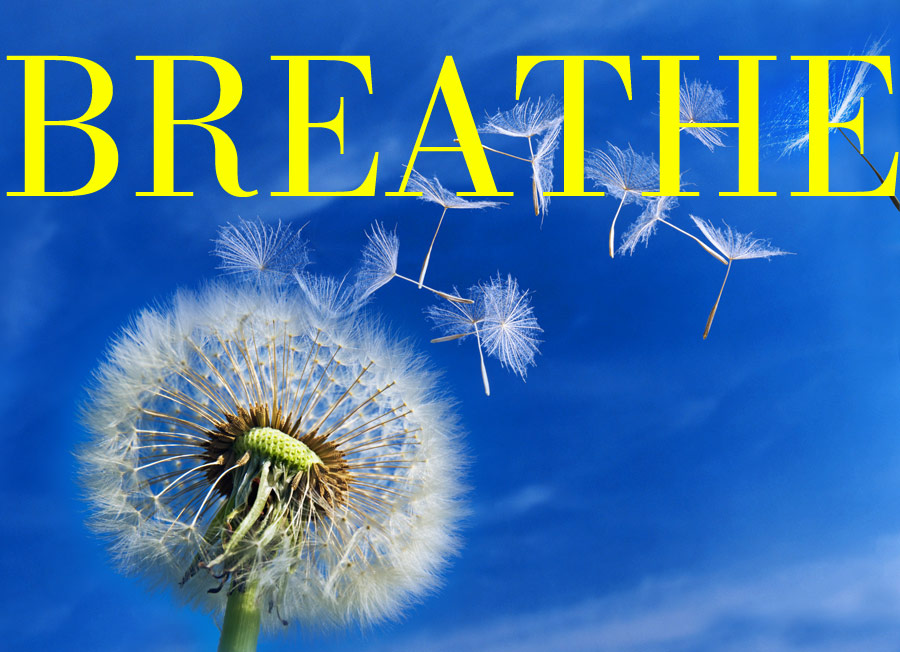 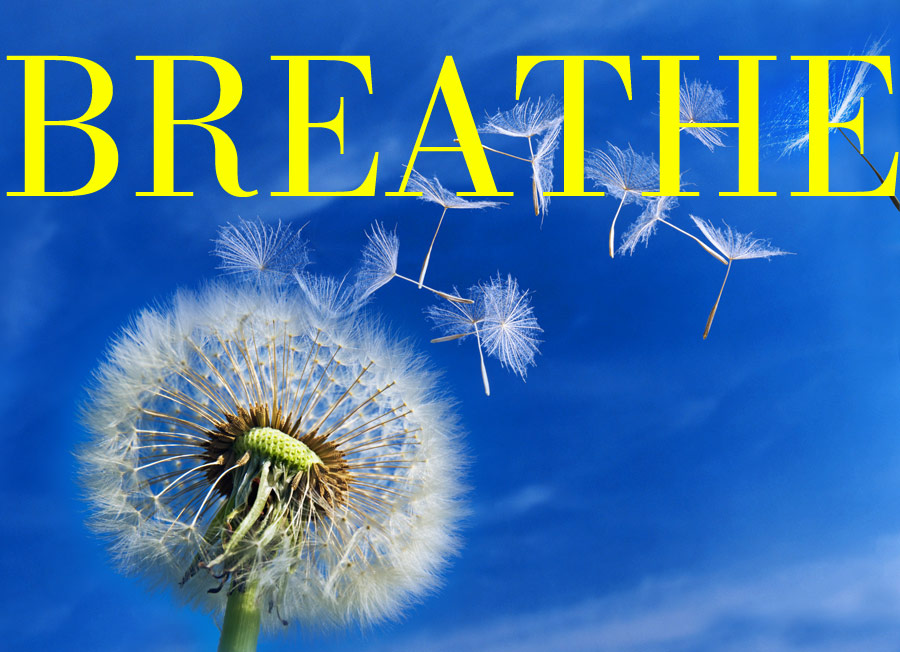 PulmonologistsAlpenaDr. Charles Easton, MD	105 Arbor Ln	Alpena, MI 49707	Phone: (989) 356-7000Ann ArborMichigan Medicine Scleroderma ProgramMichigan Medicine	1500 E Medical Center DrDr. Kevin Chan, MD	SPC 5361 FL 3 Reception C	Ann Arbor, MI 48109Dr. Eric White	Phone: (888) 287-1084Dr. Kevin FlahertyDr. Rommel SaganaBay City	640 S Trumbull StDr. Mohammad Katranji, DO	Bay City, MI 48708Dr. Ali Soueidan, MD	Phone: (989) 893-7460BerkleyDr. Sanjay Dogra, MD	27901 Woodward Ave	Berkley, MI48072	Phone: (248 )556-5582PulmonologistsDearbornDr. Anjali Kumar, MD	15400 Michigan Ave, Ste 1	Dearborn, MI 48126	Phone: (313) 584-3359Dr. Lisa Stagner	19401 Hubbard Dr	Dearborn, MI 48126	Phone: (313) 230-4082DetroitDr. Anjali Kumar, MD	4160 John R St, #521	Detroit, MI 48201	Phone: (313) 831-1166FlintPulmonary Associates	G-3252 Beecher Rd	Flint, MI 48532		Phone: (810) 230-0715GladwinDr. Subramanyam Yadam, MD	609 Quarter St	Gladwin, MI 48624	Phone: (989) 246-6471Grand RapidsSpectrum Pulmonary Health	4100 Lake Dr SE, Suite 200	Grand Rapids, MI 49546	Phone: (616) 267-8244	HollandDr. Steven Kraker, MD	588 E Lakewood Blvd	Holland, MI 49424	Phone: (616) 494-5820Huntington WoodsDr. Marc Dunn, MD	22657 Woodward Ave	Huntington Woods, MI 48070	Phone: (248) 548-2114PulmonologistsKalamazooBronson Pulmonary Medicine Specialists	535 S Burdick St	Suite 160	Kalamazoo, MI 49007	Phone: (269) 388-5864LansingPulmonary & Critical Care Consultants 	1200 E Michigan Ave, #415	Lansing, MI 48912	Phone: (517) 484-2760MacombPulmonary & Critical Care Associates P.C.	Shelby Twp. (586) 314-0080	St. Clair Shores (586) 772-5550	Sterling Heights (586) 262-5100	Roseville (586) 445-5995MarshallDr. Alcides Gil-Acosta, MD	103 E Mansion St	Marshall, MI 49068	Phone: (269) 781-2658Dr. Elie Obeid, MD	4851 E Pickard St, Ste 1300	Mt Pleasant, MI 48858	Phone: (989) 773-0623NoviPulmonary Critical Care Specialists	39650 Orchard Hill Pl, #100	Novi, MI 48375	Phone: (248) 449-7010PetoskyDr. David Knitter, MD	560 W Mitchell St, #505Dr. Jeffrey Washington, MD	Petoskey, MI 49770	Phone: (231) 487-2100Royal OakBeaumont Pulmonary Medicine	3535 W 13 Mile Rd	Royal Oak, MI 48073	Phone: (248) 551-0497PulmonologistsSt. JosephDr. Robert L Piaseck, MD	3950 Hollywood Rd, Ste 280		St Joseph, MI 49085	Phone: (269) 982-5864St Clair ShoresPulmonary & Critical Care	25319 Little Mack Ave	St Clair Shores, MI 48081	Phone: (586) 772-5550Traverse CityPulmonary & Critical Care of Northwest MI	5087 N Royal Dr, #B	Traverse City, MI 49684	Phone: (231) 935-0440 WyandotteDr. Robert A Pensler, MD	2333 Biddle Ave	Wyandotte, MI 48192	Phone: (734) 246-6019WyomingDr. Dale A Coller, DO	2122 Health Dr SW, #220	Wyoming, MI 49519	Phone: (616) 252-5220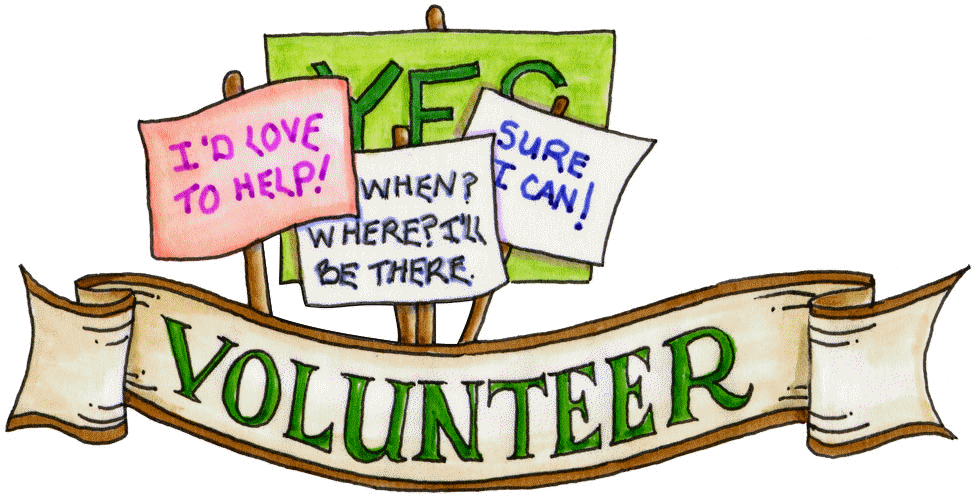 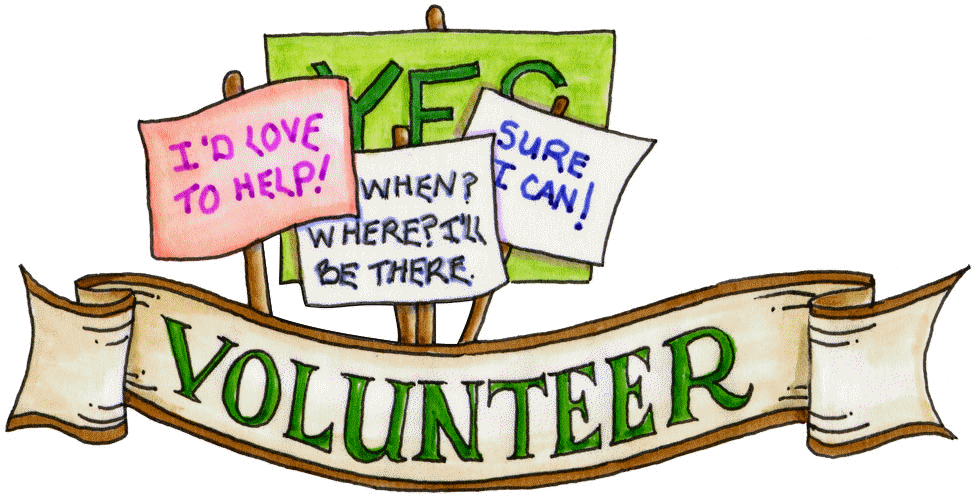 RheumatologistsAnn Arbor, MIDr. David K. Vallance, MD	3055 Plymouth Rd	Ann Arbor, MI 48105	Phone: (734) 623-0100Dr. Dinesh Khanna, MD	24 Frank Lloyd Wright Dr	Ann Arbor, MI 48105	Phone: (734) 763-3110Dr. Timothy J. Laing, MD	1500 E Medical Center DrDr. April Lindette Marquardt, MD 	Ann Arbor, MI 48109Dr. Vivek Nagaraja, MD 	Phone: (888) 229-3065Dr. Elena Schiopu, MDDr. Amber Young, MDBattle CreekDr. Robert W. Shurmur, DO	2845 Capital Ave SW, Ste 302	Battle Creek, MI 49015	Phone: (269) 979-6333Bay CityDr. Algimantas P. Maciulis, MD	200 S Wenona St	Bay City, MI 48706	Phone: (989) 894-6040                                          Bingham FarmsDr. Judith Bateman, MD	32270 Telegraph RdDr. Neil G. Levitt, MD	Bingham Farms, MI 48025Dr. Martin M. Pevzner, MD	Phone: (248) 646-1965Dr. Joseph G. Skender, MDBrighton	Dr. James E. Dowd, MD	10484 Citation Dr, #100	Brighton, MI 48116	Phone: (810) 225-7553RheumatologistsDr. Anita H. Kirsch, MD	8001 Challis RdDr. Sosa Kocheril, MD	Brighton, MI 48116	Phone: (810) 227-9510CharlolotteDr. Niti Thakur, MD	123 Lansing St	Charlotte, MI 48813	Phone: (517) 543-9500Chelsea Dr. Fazleomar Mahmood, MD	14650 E Old US Hwy 12, Ste 301	Chelsea, MI 48118	Phone: (734) 593-5990                                   ClareDr. Harris Weaver, MD	4851 E Pickard Rd	Mt Pleasant, MI 48858	Phone: (989) 775-1630Clinton TownshipDr. Violette Henein, MD	39621 Garfield	Clinton Twp, MI 48038	Phone: (586) 226-5555DearbornDr. Ali M. Dagher, MD	2012 Monroe St, #105	Dearborn, MI 48124	Phone: (313) 278-2450DetroitDr. Jose Granda, MD	4160 John R St, #917	Detroit, MI 48201	Phone: (313) 745-4525Dr. Kathleen Maksimowicz-Mckinnon, DO	3031 W Grand Blvd	Detroit, MI 48202	Phone: (800) 436-7939Farmington HillsDr. Henry Brystowski, MD	32255 Northwestern Hwy, #120Dr. Larry J. Silverman, MD	Farmington Hills, MI 48334	Phone: (248) 350-3190RheumatologistsFlintDr. Dianne Trudell, MD	5085 W Bristol Rd	Flint, MI 48507	Phone: (810) 230-2400GaylordDr. Charles Huebner, MD	1320 M-32 	Gaylord, MI 49735	Phone: (989) 731-7880Grand BlancDr. Ali Karrar, MD	8200 S Saginaw St, Ste 500	Grand Blanc, MI 48439	Phone: (810) 953-8700Grand RapidsDr. James Birmingham, MD	1155 E Paris Ave SE, #100Dr. Aaron T. Eggenbeen, MD	Grand Rapids, MI 49546Dr. Andrew J. Head, MD	Phone: (616) 459-8088Dr. Richard Martin, MDDr. E. SlavinDr. Howard Uhl, MD	1900 Wealthy St SE	Grand Rapids, MI 49506	Phone: (616) 459-6293Dr. Peter Zadvinskis, MD	3271 Clear Vista Ct NE	Grand Rapids, MI 49525	Phone: (616) 267-7293                                       Grosse Pointe ParkDr. Surayya Soares, MD	15200 Kercheval Ave	Grosse Pointe Park, MI 48230	Phone: (313) 417-6100	HancockDr. Mary C. Haller, MD	500 Campus Dr	Hancock, MI 49930	Phone: (906) 483-1730RheumatologistsHuntington WoodsDr. Berj Nercessian, MD	26711 Woodward Ave	Huntington Woods, MI 48070	Phone: (248) 586-1100JacksonAllegiance Rheumatology	1201 E Michigan Ave, Ste 100	Jackson, MI 49201	Phone: (517) 205-7224Dr. Madhu Arora, MD	3333 Spring Arbor Rd	Jackson, MI 49203	Phone: (517) 780-7224                                         KalamazooDr. Lakshmi P. Kocharia, MD	601 John St, Ste m-030	Kalamazoo, MI 49007	Phone: (269) 343-3939Dr. Robert Roschmann, MD	2490 S 11th, St #202Dr. Timothy J. Swartz, MD	Kalamazoo, MI 49009Dr. Philip N. Velderma, MD	Phone: (269) 343-1247LansingDr. Carol A. Beals, MD	4333 W St Joe HwyDr. Patricia Cagnoli, MD	Lansing, MI 48917	Phone: (517) 321-1525Dr. Justus J. Fiechtner, MD	3394 East Jolly Rd, St C	Lansing, MI 48910	Phone: (517) 272-9700Dr. Carla Guggrnheim, DO	1106 N Cedar St, #2A	Lansing, MI 48906	Phone: (517) 267-0107RheumatologistsDr. Monika Mohan, MD	4202 Collins Rd, #115	Lansing, MI 48910	Phone: (517) 908-3600                                LapeerDr. Ali Karrar, MD	1254 N Main St	Lapeer, MI 48446	Phone: (810) 667-0067LivoniaDr. Dipti G. Shah, MD	15134 Levan Rd, #34	Livonia, MI 48154	Phone: (734) 779-2126MacombDr. Henry Brystowski, MD	46857 Garfield Rd	Macomb, MI 48044	Phone: (586) 254-3999Dr. Susan Vandellen, DO	17900 23 Mile Rd, Ste 303	Macomb, MI 48044	Phone: (586) 868-9045MarquetteDr. Jasmine Joseph, MD	1414 W Fair Ave, #344	Marquette, MI 49855	Phone: (906) 225-3910MidlandDr. Harris Weaver, MD	4401 N Campus Ridge Dr Suite D2050	Midland, MI 48640	Phone: (989) 837-9435MuskegonDr. Robert G. Hylland, MD	172 E Forest Ave	Muskegon, MI 49442	Phone: (231) 722-2036       North Shores                                             Dr. Arden Alexander, MD	79 Watershore Dr	Norton Shores, MI 49444	Phone: (231) 798-2433NorthvilleDr. Zeinab Saleh, MD	39901 Traditions Dr Floor 1	Northville, MI 48168	Phone: (888) 229-3065RheumatologistsNoviDr. Michael Lubetsky, MD	39450 W 12 Mile Rd	Novi, MI 48377	Phone: (313) 230-4082OwassoDr. Sanjeev Prakash, MD	802 W King St, Ste K	Owosso, MI 48867	Phone: (989) 725-1951PetoskeyDr. Irene Kazmers, MD	3280 Woods Way #1	Petoskey, MI 49770	Phone: (231) 348-3800Port HuronDr. Rafia Khalil, MD	1201 Stone St #3	Port Huron, MI 48060	Phone: (810) 985-5000                                        Rochester HillsDr. Delfin Santos, MD	135 Barclay Cir, Ste 100	Rochester Hills, MI 48307	Phone: (248) 852-2277Dr. John Tower, DO	1701 E South Blvd #140	Rochester, MI 48307	Phone: (248) 853-0803SaginawDr. Josephine Dhar, MD	1000 Houghton Ave	Saginaw, Mi 48602	Phone: (989) 583-6800Dr. Albert Manlapit, MD	5453 Hampton Pl	Saginaw, MI 48604	Phone: (989) 797-2663Dr. Sanjeev Praka, MD	4705 Towne Centre Rd #303	Saginaw, MI 48604	Phone: (989) 797-6700RheumatologistsDr. Jonathan Rene, MD	2172 Hemmeter Rd	Saginaw, MI 48603	Phone: (989) 790-8445Shelby TownshipDr. Samir Yahia, MD	50505 Schoenherr Rd	Shelby Twp, MI 48315	Phone: (586) 630-5421                                        SouthfieldDr. Steven A. Portney, MD	22250 Providence Dr #200	Southfield, MI 48075	Phone: (248) 552-0242St. Clair ShoresDr. Amar Q. Majjhoon, MD	29200 Harper AveDr. Andrew Sulich, MD	St Clair Shores, MI 48081	Phone: (586) 777-7577St. JosephDr. Amritpal Anand, MD	Lakeland Rheumatology	3950 Hollywood Rd #288	St Joseph, MI 49085	Phone: (269) 408-0990Sterling HeightsDr. Amita D. Bishnoi, MD	14500 Hall Rd	Sterling Heights, MI 48313	Phone: (586) 247-2700Dr. Berj Nercessian, MD		37300 Dequindre Rd, #138		Sterling Heights, MI 48310		Phone: (586) 275-0461Dr. Mahpara Syed, MD		44344 Dequindre Rd			Sterling Heights, MI 48314		Phone: (586) 315-2220RheumatologistsTraverse City                                   Dr. Michael Mawby, MD	1115 S Union St	Traverse City, MI 49684	Phone: (231) 935-0550TroyDr. Manveen Saluj, MD	2877 Crooks Rd, Ste C	Troy, MI 48084	Phone: (248) 822-5050WarrenDr. Neil H. Alperin, MD	11900 E 12 Mile Rd #300Dr. Anthony P. Baron, MD	Warren, MI 48093	Phone: (586) 751-7515Dr. Allan H. Morton, DO	30101 Hoover Rd	Warren, MI 48093	Phone: (586) 573-7000WestlandDr. Harpreet Sagar, MD	1633 S Wayne Rd	Westland, MI 48186	Phone: (734) 259-8733West BloomfieldDr. Michael Lubetsky, MD	6777 W Maple Rd	West Bloomfield, MI 48322	Phone: (248) 661-4100                               YpsilantiDr. Dale Baker, MD	3145 W Clark RdDr. Martin E. Garber, DO	Ypsilanti, MI 48197Dr. Kathleen Menerey	Phone: (734) 528-9090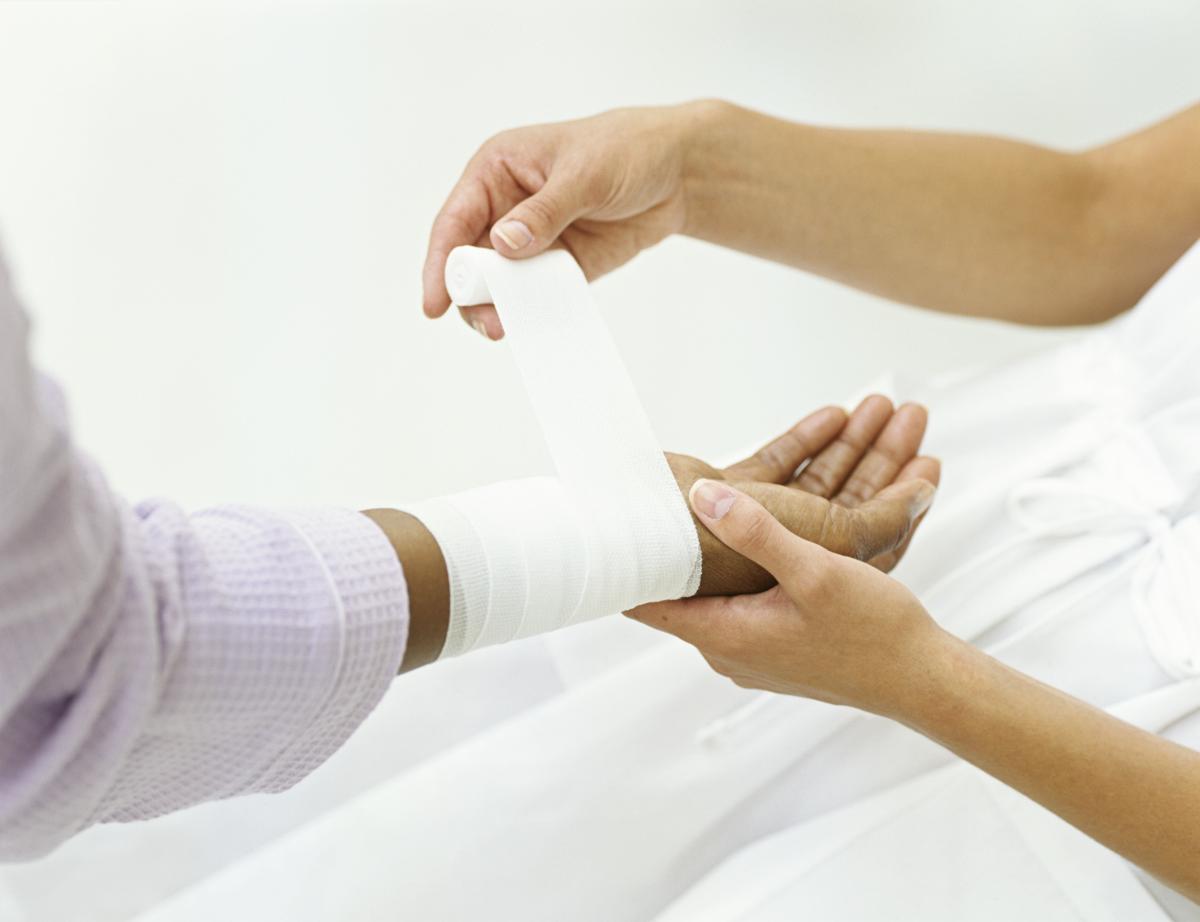 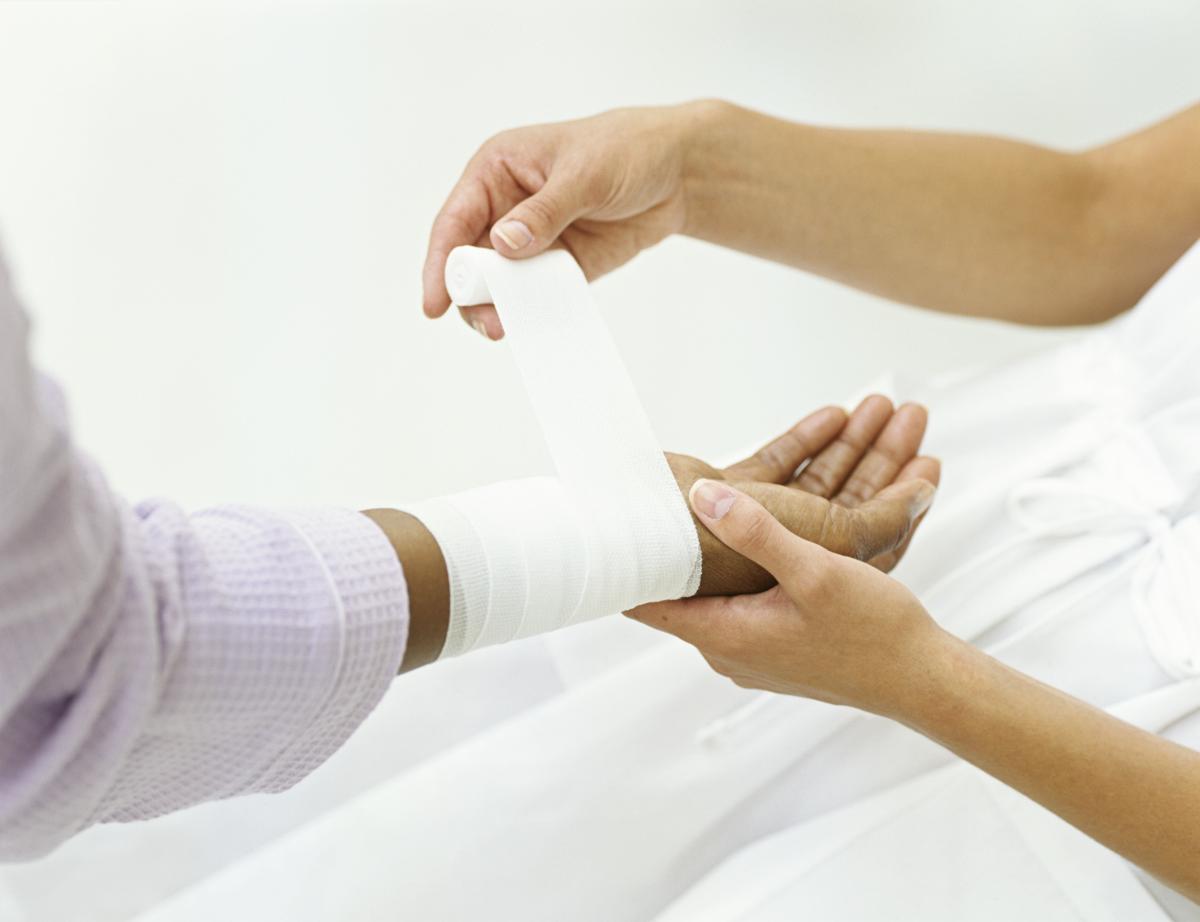 Wound Care ResourcesAdrianPro Medica Wound Care				818 Riverside Ave							Adrian, MI 49221							Phone: (517) 265-0409AlleganWound Healing Center				555 Linn St							Allegan, MI 49010							Phone: (269) 686-4325AllegianceAllegiance Hyperbaric Center				2200 Springport Rd, Ste 500a							Jackson, MI 49202							Phone: (517) 205-6430AlmaWound Treatment Center				320 E Warwick Dr							Alma, MI 48801							Phone: (989) 466-7020Ann ArborWound Care Clinic at Domino Farms	2951 Earhart Rd Lobby M Suite 2800	Ann Arbor, MI 48105	Phone: (734) 936-9795Bloomfield TwpEncompass Health Care and Wound Medicine	2300 Haggerty Rd #1190	West Bloomfield, MI 48323	Phone: (248) 624-9800FlintMcLaren Specialty Services	3200 Beecher Rd	Flint, MI 48532	Phone: (810) 342-5500Wound Care ResourcesGrand BlancGenesys Wound & Hyperbaric Care	600 Health Park Blvd	Grand Blanc, MI 48439	Phone: (810) 603-8250Grand RapidsMercy Health Wound Care	300 Lafayette Ave SE	Grand Rapids, MI 49503	Phone: (616) 685-5170Spectrum Health Wound Health Program	221 Michigan St NE #200	Grand Rapids, MI 49503	Phone: (616) 391-8635HollandHolland Hospital	602 Michigan Ave	Holland, MI 49423	Phone: (616) 392-5141JacksonAllegiance Wound Care Center			2200 Springport Rd, Ste 500a							Jackson, MI 49202							Phone: (517) 205-6430LansingSparrow Wound Clinic	1322 E Michigan Ave	Lansing, MI 48912	Phone: (517) 364-3504Sparrow Hyperbaric Clinic	1210 W Saginaw St	Lansing, MI 48915	Phone: (517) 364-7750MarquetteCare Clinic 	580 W College Avenue	Marquette, MI 49855	Phone: (906) 228-9440Wound Care ResourcesMarshallWound Care Center	13697 15 Mile Rd	Marshall, MI 49068	Phone: (269) 789-4905Mt PleasantMcLaren Central Michigan	1221 South Dr	Mt Pleasant, MI 48858	Phone: (989) 772-6700MuskegonMercy Health Wound Clinic	1560 E Sherman Blvd #125	Muskegon, MI 49444	Phone: (231) 672-3905NilesDr. Jose Gomez, MD	42 N St Joseph Ave #103	Niles, MI 49120	Phone: (269) 683-8070OwossoMemorial Wound Care	802 W King St	Owosso, MI 48867	Phone: (989) 729-4041SaginawCovenant Wound Healing Center	700 Cooper Ave	Saginaw, MI 48602	Phone: (989) 583-4401SouthfieldMichigan Wound Care 	24111 Southfield Rd	Southfield, MI 48075	Phone: (248) 557-8800TaylorCenter for Wound Healing	10000 Telegraph Rd	Taylor, MI 48180	Phone: (313) 295-5343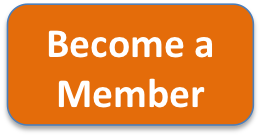 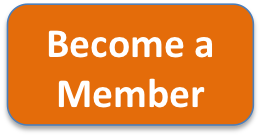 Caring Voice Coalition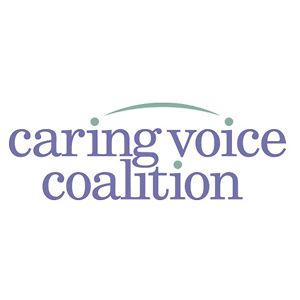 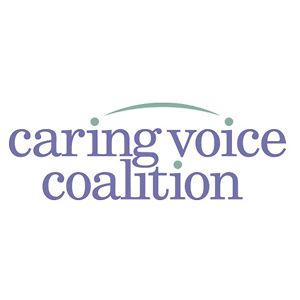 Caring Caring Voice Coalition Caring Voice Coalition empowers patients who live with a life threatening chronic disease through comprehensive outreach programs and services aimed at financial, emotional and educational support. With a steadfast dedication to the organization’s set of core values, their knowledgeable, caring staff maintains a solid reputation as a dependable, responsive organization with a unique, holistic approach to improving the lives of patients.The Caring Coalition supports those patients who have pulmonary hypertension.  Pulmonary hypertension is continuous high blood pressure in the pulmonary artery. The average blood pressure in a normal pulmonary artery is about 14 mmHg when the person is resting. In PH, blood pressure is usually greater than 25 mmHg. PH is a serious condition for which there are beneficial treatments, but no cure.There are two types of PH:Primary pulmonary hypertension (PPH)- inherited or occurs for no known reason.Secondary pulmonary hypertension (SPH) – caused by or occurs because of another condition, including chronic heart or lung disease, blood clots in the lungs, or a disease like scleroderma. Caring Voice CoalitionPatients diagnosed with chronic conditions often face expensive copayments for their prescription medications. The fundamental goal of CVC is that they provide financial assistance in the form of monetary grants to alleviate the burden of these medication costs. In short, allowing patients to start and remain on their drug therapies is what defines Caring Voice Coalition.Their grants allow patients to afford copayments for expensive prescription therapies, pay the premium for health insurance coverage, and other self-pay responsibilities related to prescription medications or REMS requirements.Patients seeking the assistance of CVC often have trouble finding affordable insurance plans, or may encounter insurance requirements they are unable to resolve. CVC’s Insurance Specialists investigate, review and explain current benefits to patients. They work with all insurance types – including commercial, government, and exchanges – to resolve issues and assist patients in identifying and exploring sources of new or improved coverage.Their Therapy Appeals program exists solely for CVC to act as an advocate for patients. If an insurance company denies coverage of a medication, and a patient is unaware of their options, CVC’s Case Managers step in to assist that patient. They coordinate supporting evidence for appeals processes, draft persuasive arguments to the insurance company to appeal the denial, and follow through – essentially, whatever it takes to get the patient’s needed therapy in their hands.Caring Voice CoalitionSSDI/SSISSDI/SSI programs are supported by several staff attorneys from CVC who assist patients with various stages of the application process. CVC attorneys request patient medical records, assess eligibility to apply for disability benefits, review and analyze complex medical documentation, draft arguments to support the disability claim – anything to further facilitate and mediate communication between patients and various government and health care entities.Many persons impacted by a chronic illness reach a point where they can no longer work. To help allow for continued income and insurance, Caring Voice developed a Disability Program to help individuals understand the complicated issues involved in proving entitlement for disability benefits. By providing accurate information about Social Security programs and the benefits that you and your family may be eligible for, CVC provides guidance in determining whether applying for disability is right for you.PartnershipsLift CaregivingLift Caregiving is dedicated to positively changing the lives of family caregivers by offering them a holistic, content-rich resource that is helpful, actionable and easy to use. Founded in 2010, the company is headquartered in Richmond, VA.Caring Voice CoalitionAssociations American Lung AssociationAmerican Association of Cardiovascular and Pulmonary RehabilitationAmerican Association of Respiratory CareGovernment Agencies and ProgramsBenefitsCheckUpFood & Drug Administration (FDA)Medicaid (State Directory)MedicareNational Institutes of HealthSocial Security AdministrationUS Department of Labor (COBRA and HIPAA)State Pharmacy Assistance Programs (SPAP)Patient Support Organizations and InformationMedicare Rights CenterNational Organization for Rare Diseases (NORD)Caring Voice CoalitionOxygen InformationNational Home Oxygen Patients AssociationTransplant InformationSecond Wind Lung Transplant Association, Inc.United Network for Organ SharingNational Foundation for TransplantsHelpHOPELiveIf you are interested in learning more about the Caring Voice Coalition you can contact them at:
(888) 267-1440 Toll-Free (Patient Line)
(888) 278-5065 Toll-Free Fax
(804) 427-6468 Main NumberOffice Hours: Monday – Thursday: 9:00 am – 7:00 pm
Friday: 9:00 am – 6:00 pm (Eastern Time)Main Office Address (for regular mail and shipping):Caring Voice Coalition, Inc.
8249 Meadowbridge Road
Mechanicsville, VA 23116http://www.caringvoice.orgAdding Names to the Director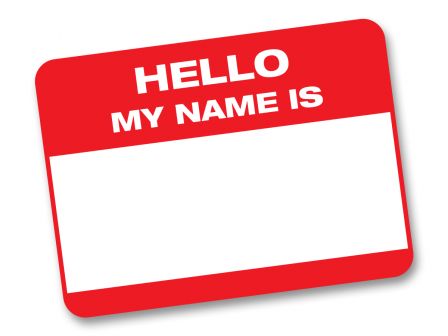 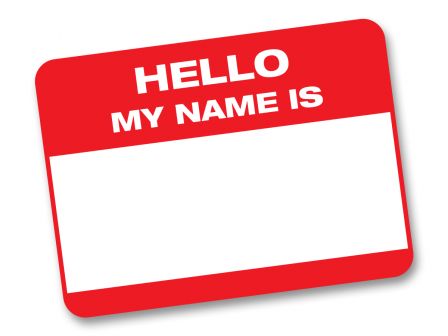 The Michigan Chapter welcomes the addition of names to this directory.  To submit the name of a physician or member or your personal team, simply e-mail Executive Director Laura Dyas at ldyas@scleroderma-mi.org with the following information:Type of specialty Location(s) of officeName of doctorPhone numberThe Chapter updates the directory on a yearly basis unless we receive patient referrals.  We do not keep hardcopies of this directory at the office and we are not able to mail this due to its size and the associated cost of mailing.  We ask that you make your own copy of the directory or refer to it on line as needed.Associations American Lung AssociationAmerican Association of Cardiovascular and Pulmonary RehabilitationAmerican Association of Respiratory CareGovernment Agencies and ProgramsBenefitsCheckUpFood & Drug Administration (FDA)Medicaid (State Directory)MedicareNational Institutes of HealthSocial Security AdministrationUS Department of Labor (COBRA and HIPAA)State Pharmacy Assistance Programs (SPAP)Patient Support Organizations and InformationMedicare Rights CenterNational Organization for Rare Diseases (NORD)Oxygen Information (Hover over all of the resources to link to the website)American Medical Sales and Repair, Inc.National Home Oxygen Patients AssociationTransplant InformationSecond Wind Lung Transplant Association, Inc.United Network for Organ SharingTransplant Speakers International, Inc.National Foundation for TransplantsHelpHOPELive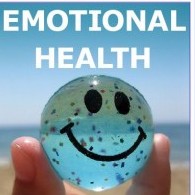 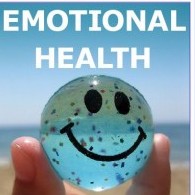               Emotional Support           Healing for the Mind, Body and SpiritMichigan Psychological Association (MPA)Statewide Referral Service
124 W. Allegan St., 
Suite 1900 
Lansing, Michigan 48933 
Phone: 517.347.1885 
Fax: 517.484.4442http://www.michiganpsychologicalassociation.orgThis organization will assist in connecting a consumer to a qualified psychologist in any area of the state of Michigan.  There are psychologists with considerable familiarity with rehabilitation issues, caregiver’s issues, adjustments to changes in functional status, coping with a chronic illness, as well as depression and anxiety.  Insurance Information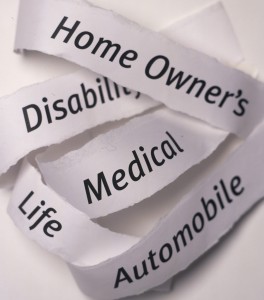 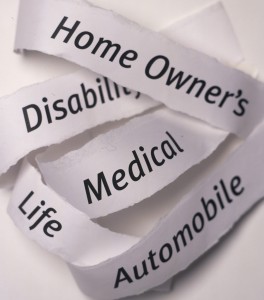 Michigan Insurance Bureauwww.iiminfo.org Insurance Institute of Michigan
334 Townsend Street
Lansing, MI 48933
Phone: 517.371.2880
Fax: 517.371.2882
Email: iim@iiminfo.org                                               Legal Help Resources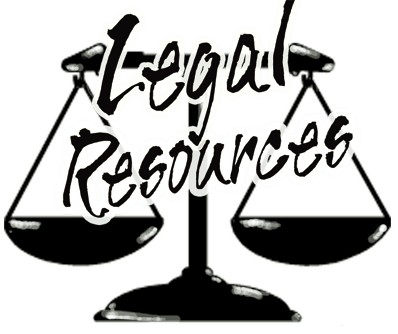 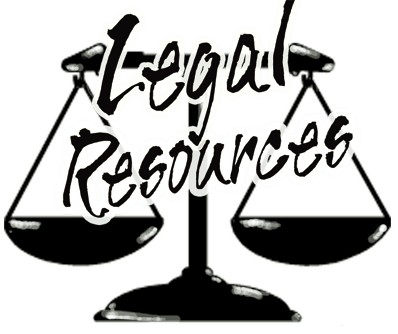 As a scleroderma patient the time may come when you make the decision to apply for social security disability.  This process can be overwhelming and complicated.  Do not become discourgaed if you are turned down the first time you apply, REAPPLY a second time or even a third time!  Do not give up!  It is important that you follow the appeal process and complete the paperwork in the necessary timeframe.  While it can be frustrating to be turned down, it is important to remember that many people are turned down and then receive benefits once they reapply.  Possibly, your paperwork just needs to changed slightly, or with more documentation from your physicain, you will see a favorable response.If you decide you would like assistance with applying for social security benefits or if you have been denied and you have questions, these are resources that can help you.Levine, Benjamin Law FirmGary Bimberg100 Galleria Officentre, Suite 411
Southfield, Michigan 48034-8430
Toll-Free: 888-309-9597
Fax: 248-352-1312 http://www.levinebenjamin.com                                          Legal Help Resources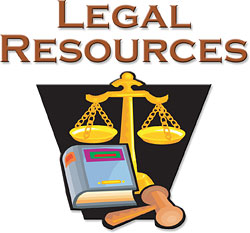 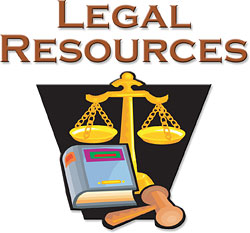 The Law Center For Social Security RightsClifford Weisberg21650 West Eleven Mile RoadSuite 202Southfield, MI  48076(248) 350-1000(800) 832-3471Fax: (248) 350-0504www.ssrights.com Disability Advocates of Americahttp://disability-advocate.comNational Disability Rights Network900 Second Street, NE, Suite 211
Washington, DC 20002
P: 202-408-9514
F: 202-408-9520
TTY: 220-408-9521www.ndrn.orgBenefits for People with Disabilitieswww.disability.gov/benefits                                 Employment Legal Resources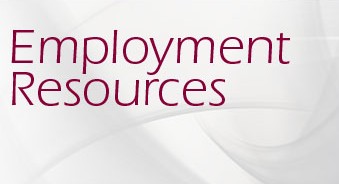 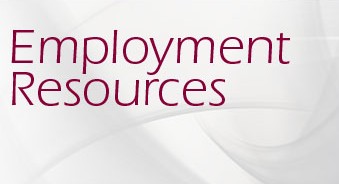 If you find yourself or a loved one needing legal advice about a workplace issue here are some resources that can assist you.  Workplace Fairness920 U Street NW
Washington D.C. 20001(202) 683-6114Fax: (240) 282-8801www.workplacefairness.orgWorkplace Fairness is a non-profit organization that promotes  worjplace policies and practices.  They work with attorneys that have knowledge about employment issues to help their clients receive proper treatment in the workplace.Employment Law Information Networkwww.elinfonet.com/state.php Resources and guide to workplace polices by state and a referral of attornies by state.  Articles about human resource polices and current hot topics.Stay current on the laws in the state and how they apply to you and your medical conditions.  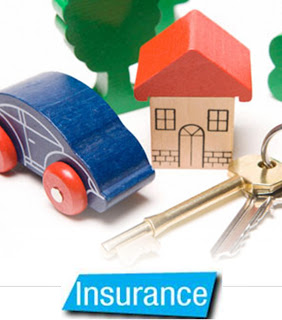 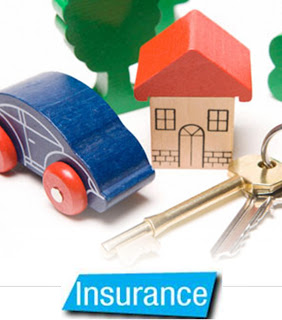 Medicaid InformationIf you are looking for an excellent resource for information on everything you need to know about the Medicaid system, these resources will be helpful to you!Medicaid.govThis include a state wide resource guide center, state plan amendments, techincal assistance teams, event and announcements, eligibility and enrollment information, and final rule webinars.  http://www.medicaid.gov                              Medicare Savings Programs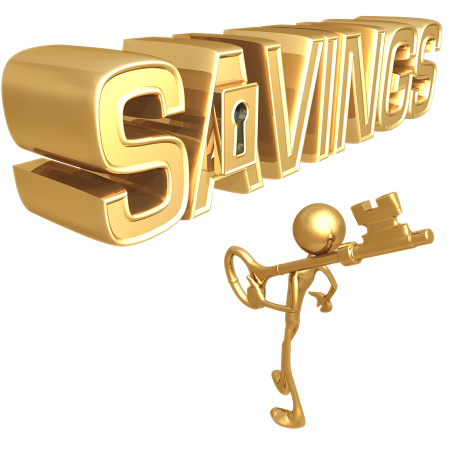 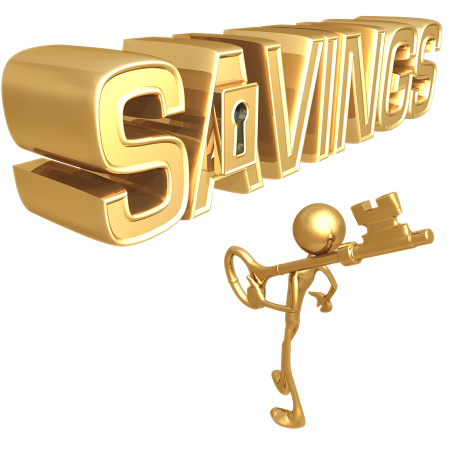 There are programs that can save over $1,100 in Medicare expenses each year for millions of people who qualify. Many people use the extra money to help pay for living expenses or other bills. Lots of people have qualified for the programs and are now saving money. But more than half of the people who can get this money never even apply. How to qualify You may qualify for help to pay your Medicare expenses if you are elderly or disabled with low income and limited assets. To get these savings, you must be eligible for or receiving Medicare Part A (also known as hospital insurance). If you are not sure if you are receiving Medicare Part A, look on the front of your red, white and blue Medicare insurance card or call Social Security toll-free at 1-800-772-1213 to ask. These payments are based on your income and your assets. To qualify, you must have: Monthly income below 135% of the Federal Poverty Level (FPL); Current FPL information can be found at the U.S. Department of Health and Human Services website: http://aspe.hhs.gov/poverty/index.shtml.   Assets valued at less than $6,680 for a single person ($10,020 for a married couple). Current asset limit information can be found at the Medicare website: https://www.medicare.gov/.Medicare Basics -Help with Medical and Drug Costs.                              Medicare Savings Programs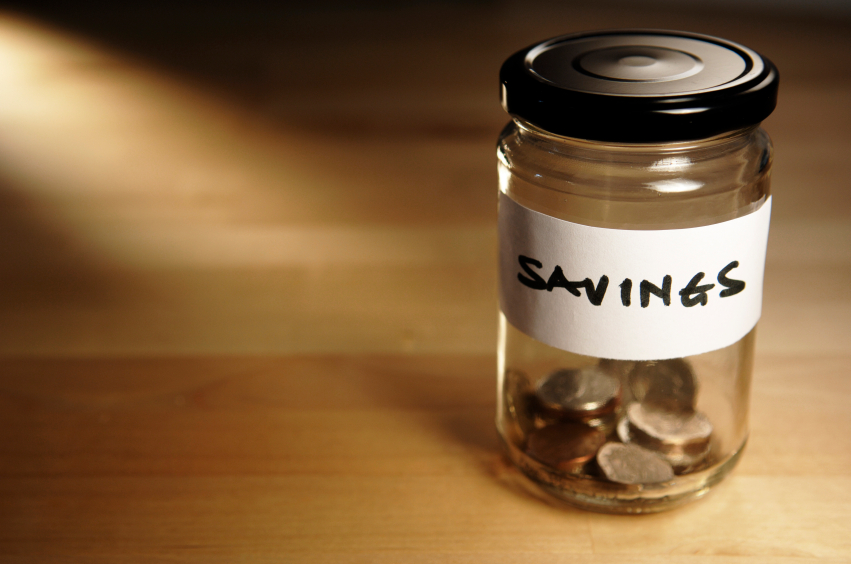 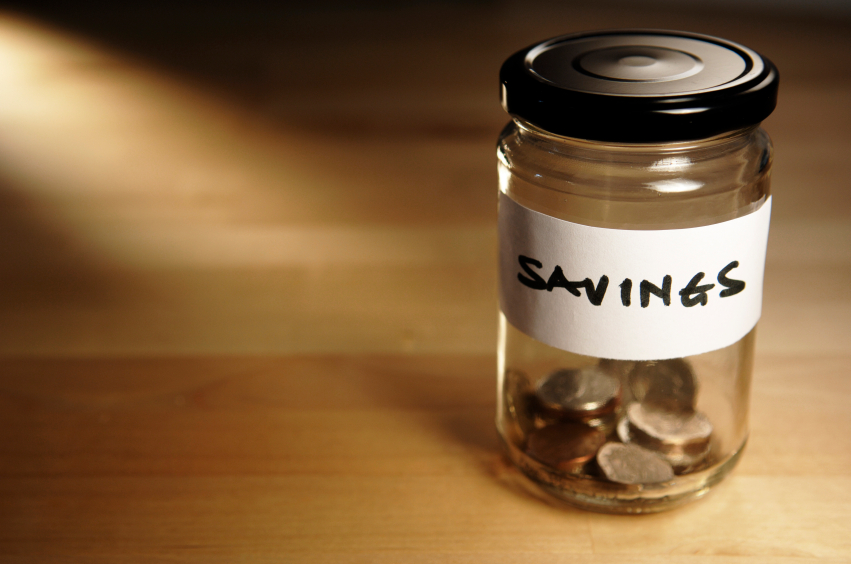 How much can you save?Depending on your income, assets, and other factors, you could save a lot and still get all the coverage you are eligible for. Here is what you could save:  You could save over $1,100 a year on your premium for Medicare Part B medical insurance. The Medicare Savings Program may pay your monthly Medicare premium.  You could save the annual Part B deductible. You could save 20% of approved costs that you would usually have to pay after you reach the annual Part B deductible. You may be eligible for additional help from Medicare for prescription drug expenses. This determination is made separately by Social Security. Current Medicare costs and prescription assistance information can be found at http://www.medicare.gov/pdphome.asp.   ApplyingIt is very important to call if you think you qualify for any of these savings - even if you are not sure.  Call your local Department of Human Services (DHS) office. DHS will send you an application, or it can be found and printed online at www.michigan.gov/dhs.  Go to Assistance Programs then Medical Services and then Assistance Application (DHS-1171). To find out if you qualify, complete the application and return it to your local DHS office. You may apply for these benefits by mail - you do not have to go into the local DHS office.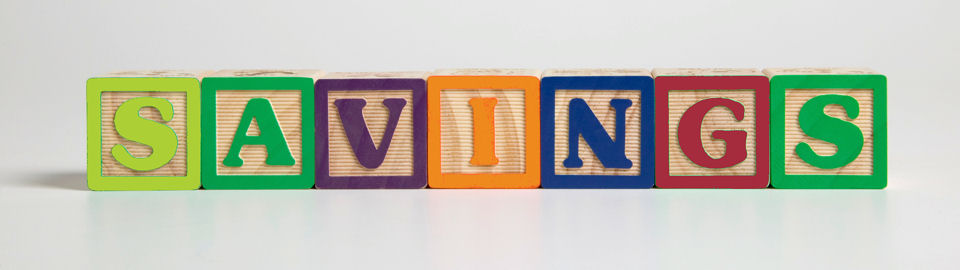 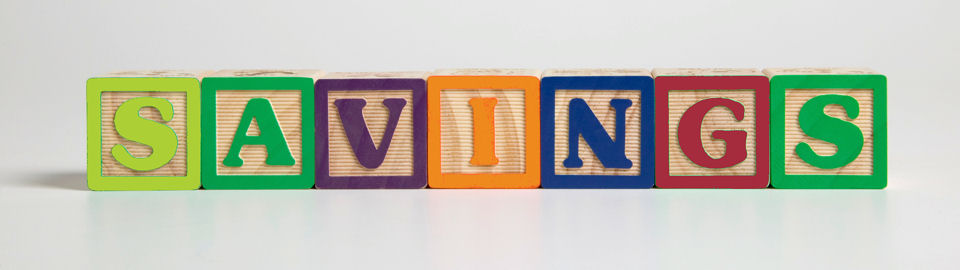 Medicare Savings ProgramsProof RequiredWhen you apply you have to have proof of the following:Your incomeYour assetsYour identity and citizenshipYour Medicare eligibility Examples of income that is counted include:Social Security benefitsPensionsWagesInterest paymentsDividendsAssetsNot all assets are counted. The most common assets that are counted include:CashSavings and checking accountsCertificates of depositsU.S. savings bondsWhat not to addWhen you are adding up your assets, do not include in the calculation:A home you live inA car-if you only own oneBurial spacePersonal belongings and household goodsLife insurance if the face value of all policies is $1,500 or less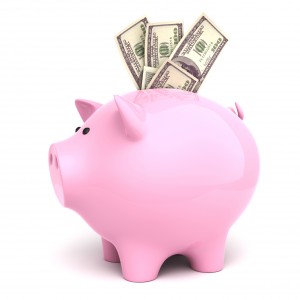 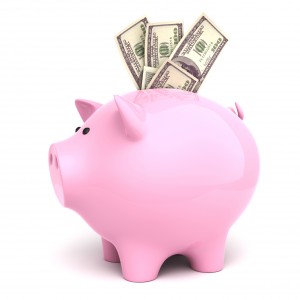 Medicare Savings ProgramsI qualified, now what?You will receive a letter from your local DHS office telling you what benefits you qualify for.You may see your monthly Social Security payment increase if Medicaid begins paying for your Medicare premiums.If you qualify to have Medicaid pay your Medicare premiums, co-insurance or deductibles, you will receive a mihealth card in the mail. It can take four months from the date you are approved before Medicaid begins paying your Medicare premiums and your monthly Social Security payment increase.  You will get a refund for premiums you pay during that time.I want to appeal, how do I do that?If you want to appeal a decision about whether you qualify, call the State Office of Administrative Hearings and Rules for the Michigan Department of Community Health at (877) 833-0870.You can also appeal the decision in writing by printing a request form online at www.michigan,gov/mdch.  Go to Inside Community, then Health, then Operations Administration, then State Office of Administration Hearings and Rules for the Department of Community Health and then DCH-0092 Request for Hearing section.  For Spanish-(800) 642-3195For Arabic-(866) 501-5656  Helpline- (800) 642-3195            The Medicine Program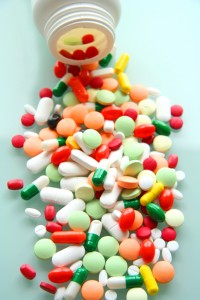 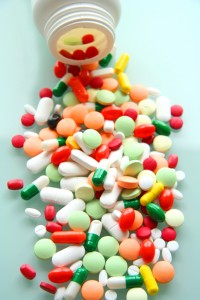              Help When All Else Fails!The Medicine Program Patient Assistance Program assists those in need of obtaining affordable prescription medicine.  This organization is trained to be advocates for you when all other avenues have failed.  They can help streamline the complicated process of finding solutions to paying for your medications.  While they cannot guarantee they can gain approval for you, they will do their best to find the best solution for you.  What Can This Program Do For You?The Medicine Program is a pharmaceutical manufacturers sponsored patient assistance program.  These types of programs help people who are need of free or reduced rates for their medications.  It is difficult to determine what these rates will be since they vary from drug companies.  Eligibility requirements will also vary, but age is not typically viewed as a qualifying factor.  Level of income can be considered as one of the eligibility requirements as can the level of your current insurance coverage.  You will not qualify for this program if you have any third party coverage; this includes a state or federal program that covers medication costs.  Income RangeTo range of one’s income can be from the poverty level up to $80,000.00.  Other factors that may be considered are:Total number of family members in your householdTotal cost of your medical expenses                 The Medicine Program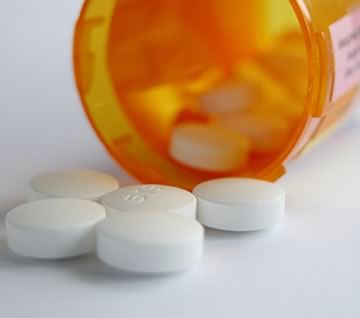 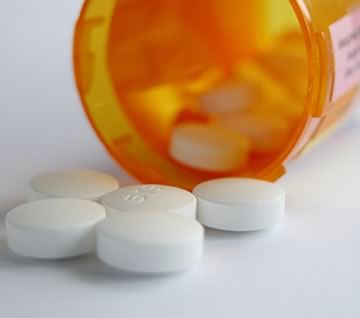                              Help When All Else Fails!Is Everything Free on the Program?We all like free but unfortunately, not all medication included in this program will be at no cost since only the manufactures of brand name medicine sponsor the program.Enrollment ProcessIf you decide that you want to enroll in this program the next step is request an application from your physician’s office or go on-line and complete an application.   If you go on-line they will check your eligibility and process the application.  An information packet will then be sent directly to you with instructions for you and your physician to follow.  Once the application has been completed, it is then forwarded to the drug manufacturers for review and approval.  If you request an application from your physician you will then complete it and return it to him/her. Your physician and you will be required to sign the application once it has been completed.  The application requires you to provide your general information, verify income and lack of insurance.  Your physician will provide medical information, prescription information and when necessary an actual prescription.  All of this will be mail to the program address.  The application is then forwarded to the pharmaceutical company for review and consideration.                       The Medicine Program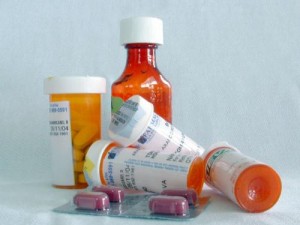 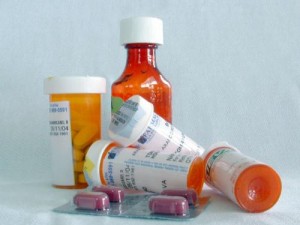                       Help When All Else Fails!When and Where Do I Get My Medication?  If your application is approved, your medication will be sent directly to you within three to six weeks.  Some companies will forward your medication directly to your physician’s office, while others will forward it to your home.  You may also receive a voucher that you can take directly to your pharmacy.   In the case where you have requested approval for more than one medication on this program, they could arrive at different times.  It is typical that a three month supply will be sent. How Long Can I Participate?The length that you can participate will vary depending on the program and manufacturer company.  Some program will allow only a three month supply, while other will allow you to apply indefinitely.  Note that you may need to complete a new application each time so plan ahead and do not wait until you are out of medication to request a refill.  Check out the details well in advance so you will be prepared and not find yourself running low on a medication you need every day.  Taking the Next Step  The best way to get information about this program is to call and determine your eligibility.  Contacting the program directly can save you time and worry over if you have completed the application process correctly also.www.themedicineprogram.com 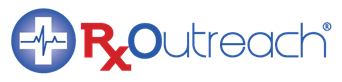 Rx Outreach is a nonprofit pharmacy committed to helping people get the medications they need at an affordable price.*Rx Outreach is a fully-licensed mail order pharmacy offering affordable medications. Rx Outreach is located in St. Louis, Missouri and since 2010 they have served more than 210,000 patients in the US.  They are staffed by more than 60 licensed pharmacists and patient care advocates. The plan is offered to qualified individuals and their families.  You can check your eligibility online.  You may qualify even if you are on Medicare, Medicaid or have other health insurance.  Patients or their advocates can complete a simple enrollment process online, by phone, or with a paper application. Once they receive the patient’s prescription, they will do the rest. Medications are generally received about a week after prescriptions are approved. When it’s time to for a patient to refill their prescription, they will send a reminder.Rx Outreach offers more than 600 medications that are used for most chronic illnesses.  Most medication is filled for 90 to 180 days at a time. They also offer a “Savings Calculator” to help you figure out how much you can save on your prescriptions.  For more information Rx Outreach can be found online at rxoutreach.org or by calling 1-888-RXO-1234 (1-888-796-1234).   1-888-RXO-1234 (1-888-796-1234)*Information on Rx Outreach was taken from Rx Outreach’s website: rxoutreach.org						    Michigan Department 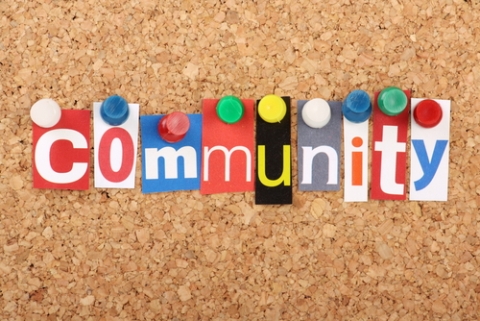 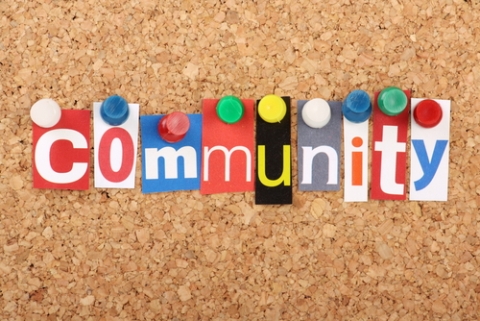 of Community Health MMAP is the Michigan Medicare and Medicaid Assistance Program that offers free counseling and education on Medicare and Medicaid benefits. You can contact MMAP toll-free at 1-800-803-7174. The Department of Human Services - DHS is a State of Michigan agency that provides information on independent living, senior services, adult community placement and medical services. To locate county DHS offices, call 517-373-2035, or select ‘County Offices’ from their website at www.michigan.gov/dhs. Michigan Agencies offering advocacy and additional information: Michigan Protection and Advocacy Service advocates for people with disabilities, call toll-free 1-800-288-5923. State Long-Term Care Ombudsman program advocates for residents of licensed nursing homes, Adult Foster Care, Homes for the Aged, call toll-free 1-866-485-9393. Citizens for Better Care advocates for long-term care consumers, call toll-free 1-800-833-9548. Legal Hotline for Michigan Seniors offers free legal advice, call toll-free 1-800-347-5297. MI.LawHelp.org is an online guide to free and low-cost civil legal services. Select ‘Legal aid directory’ for legal aid offices in Michigan.Michigan Department 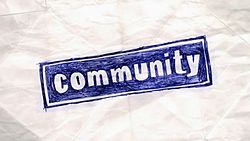 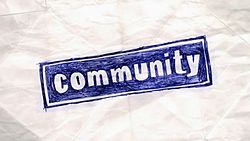                                           of Community HealthHome and Community-Based ServicesThe Michigan Department of Community Health (MDCH) has five programs that offer services to eligible persons in the home: Home Health, Home Help, Physical Disability Services (PDS), Home and Community-Based Waiver for Elderly and Disabled (MI Choice Program) and the Program of All-Inclusive Care for the Elderly (PACE). Home Health provides in-home skilled nursing services and associated personal care from qualified nurses and home health aides.Home Help provides unskilled personal services such as meal preparation, assistance with eating, grooming, laundry, shopping and moving about the home.PDS provides assistance in purchasing durable medical equipment and home modifications not otherwise covered by Medicaid.MI Choice Program provides services such as personal care, transportation, private duty nursing, meal preparation and routine household care to allow an individual to remain in his or her home.PACE provides comprehensive medical and long-term care services to program enrollees who are 55 years of age or older.Additional ProgramsHospice offers end-of-life care, usually provided in the home. In some cases care may also be provided in a residential facility such as a nursing home. Support is provided for the family through counseling, and for the individual with skilled nursing services, pain management and personal care.Nursing homes are residences that provide housing, meals, rehabilitative care, skilled nursing services and protective supervision for post-acute and long-term care needs.For information on any of these programs, contact the regional office of either the Department of Human Services* or Office of Services to the Aging.Michigan Department 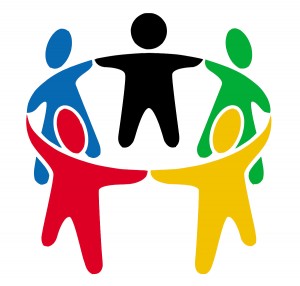 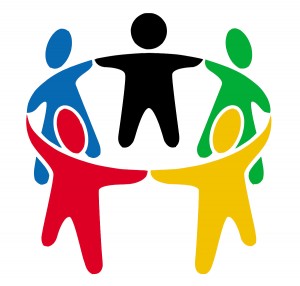                                             of Community HealthLong-Term Care ResourcesFor information on moving to the community from a nursing home, call:Michigan’s State Office of Services to the Aging at 517-373-8230 to locate your regional AAA. AAAs can help identify local resources for in-home and community support services. AAAs provide services in county or regional areas.Centers for Independent Living (CIL) are regional organizations that provide services to help people with disabilities stay in the community. To find a local CIL call toll-free 1-888-255-2457.Program Eligibility and Informed Choice Eligibility for long-term care services is determined by assessing your medical needs and functional abilities, and looking at financial criteria.MI Choice Program, PACE and nursing homes use Michigan’s Medicaid Nursing Facility Level of Care Determination to identify eligibility. Financial eligibility is determined by your local Department of Human Services* (DHS) office.If you are determined eligible for services, you will be informed of program options. If you are determined ineligible, you will be informed of other services in your community that may help you, and your right to appeal a determination of ineligibility. Contact your local AAA or community service organization for more information about all program options.                                Needymeds.org Program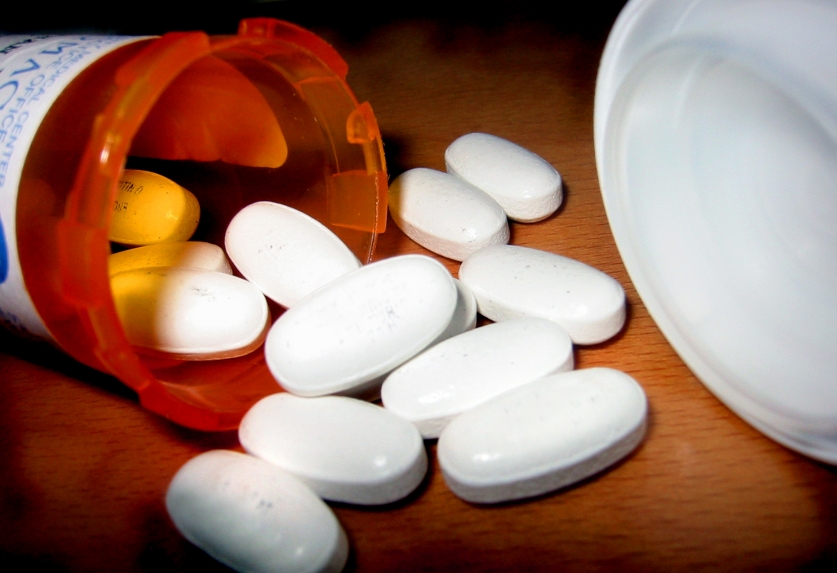 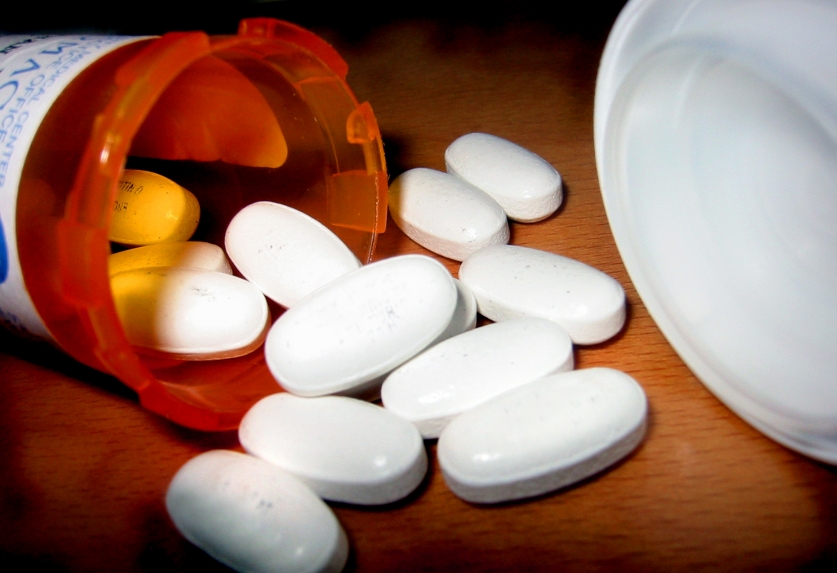 NeedyMeds can assist patients and family members with costs related to your medication and health care. NeedyMeds is a 501(c)(3) non-profit, whose mission is to assist those facing difficulty paying for medications and health care.   For updated information about their programs and services go directly to their website:  www.needymeds.org Highlights of the programNeedyMeds can be used if you have insurance or do not have insurance which makes it a great option!NeedyMeds is easy!  There is no registration, no enrollment fees!Savings as high as 80%!Benefit from some over the counter medications savings! Pet owners can possibly find savings from NeedyMeds that you will at the pharmacy! Family and friends can share the card and enjoy savings of up to 90%!Card is accepted at over 53,000 pharmacies in the U.S.! Ask your pharmacist for assistance on which drugs are coverage and how NeedyMeds can assist you best!Check out NeedyMeds website for all of their programs and services www.needymeds.org.  Have your pharmacist call (866) 921-7284 if your favorite pharmacy does not participate with NeedyMeds to sign up.Oxygen Nation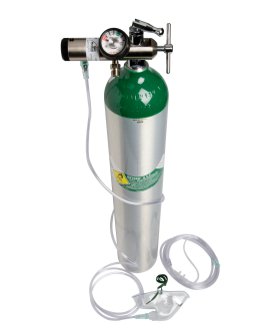 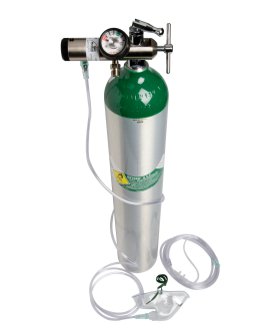 National Home Oxygen Patients Association The National Home Oxygen Patient's Association was established in the late 1990s, devoted exclusively to improving the lives of people across the country who require supplementary oxygen on a regular basis. A prestigious group of physicians and allied health professionals, providers, and manufacturers formed the association when they recognized that despite their own efforts to speak on behalf of their patients and customers, oxygen patients truly needed their own organization.The association's goals focus on four broad areas:Education: The Association serves as a clearinghouse of information regarding supplementary oxygen. This includes information regarding day-to-day care, traveling with oxygen, new technologies, current research as well as general information for our user members. An updated handbook entitled, "Understanding Oxygen Therapy," was released in January 2013.Roots Activism: The Association will, when appropriate, call on its members to contact state and federal policymakers to provide valuable consumer input into the development of health policies that affect patients who require supplementary oxygen. Anticipated, ongoing, and current issues include payment and coverage for home oxygen services, easing restrictions associated with air travel, and funding for continued research associated with home oxygen therapy.Ombudsman: The Association recognizes that frequently patients have a difficult time communicating with their physician, Medicare, and their provider regarding their care. While the Association's budget precludes intervention on individual matters, the Association will serve as ombudsman when members identify recurring problems related to their care.Oxygen NationNational Home Oxygen Patients Association Research: The Association conducts member surveys related to oxygen therapy, patient access and utilization data. NHOPA supports clinical research that addresses improved health and quality of life, including new technologies as they become available. NHOPA OrganizationThe Association is managed by a Board of Directors. The majority of Board members are individuals receiving supplementary oxygen. The oxygen user Directors are elected by the membership to serve three year terms. These Directors appoint additional non-voting members to the Board who represent the communities of pulmonary medicine and industry. The appointed Board positions are one year terms and include two physicians, one allied health professional, two oxygen equipment manufacturers, and two oxygen suppliers.The oxygen user members of the Board also elect an Executive Committee to oversee the day-to-day operations of the Association. The Executive Committee meets every other month, alternating with meetings of the full Board of Directors. These meetings are usually one hour in length, via teleconference.Voting Membership is limited to oxygen users or a member of their immediate family.Oxygen NationNational Home Oxygen Patients Association NHOPA Membership Membership is open to anyone who supports the goals of the Association. Categories of membership include oxygen users, health professionals in the field of oxygen therapy, corporations, and individuals who support the Association goals.BooksAdventures of an Oxy-Phile 2, Thomas L. Petty, MD, with Robert McCoy, B.S. RRT., FAARC, Louise Nett, RN. And Kay BowenBreathing Better, Living Well, Jane M. Martin, BA, CRT (Her Bookstore has many more books to choose from)COPD for Dummies, Kevin Felner, M.D. and Meg Schneider (available on amazon.com)Enjoying Life With Chronic Obstructive Pulmonary Disease, Thomas L. Petty, M.D. and Louise M. NettEssentials of Pulmonary Rehab, Dr Thomas Petty, Mary Burns, RN and Dr. Brian TiepFrontline Advice for COPD Patients, Co-edited by James T. Good, Fr., MD and Thomas Petty, MDFrom Both Ends of the Stethoscope, Thomas L. Petty, MDLife and Breath : Preventing, Treating and Reversing Chronic Obstructive Pulmonary Disease, Dr. Neil Schachter (available on amazon.com)Starting an exercise program, Mary Burns RNOxygen NationNational Home Oxygen Patients Association Educational Sites (All resources can be linked to their website by clicking on them.)Breathing Basics - O2 Saturation and OximetersBreathing Better Living Well.comHealthcare 411Living with Lung Disease Respiratory TipsMayo Clinic - info on AsthmaMayo Clinic - Lung IssuesPulmonary ChannelPulmonary HypertensionRespiratory Health Association of Metropolitan ChicagoYour Lung HealthPatient and Patient Support AssociationsCompetitive Bidding – Home PageAccess-AbleAlpha One FoundationCaring Voice CoalitionCoalition for Pulmonary FibrosisCOPD-AlertCOPD Learning Center / HealthlineEFFORTSGimp on the GoGlobal Initiative for COPDLiving Better with COPD Support GroupPulmonary Education & Research FoundationOxygen NationNational Home Oxygen Patients Association Second Wind Transplant AssociationSleepapnea.orgWell Spouse AssociationWellsphere Health CommunitiesGovernment Sites (All resources can be linked to their websites by clicking on them.)FAA Approved Portable Oxygen Concentrators - Positive Testing ResultsFinal FAA rules regarding oxygen and air travelAmericans with Disabilities ActAviation Consumer Protection DivisionDepartment of TransportationFederal RegisterMedicareMedicare Rights CenterNational Library of MedicineNational Heart Lung and Blood InstituteRegulations.govSocial Security AdministrationTransportation Security AdministrationRental Assistance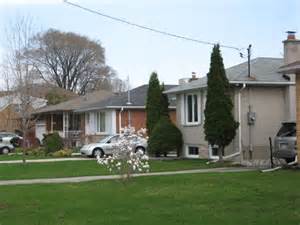 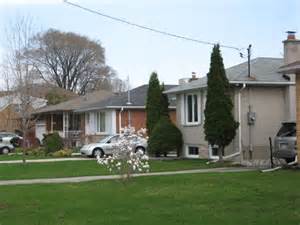 Detroit Rent Assistance ProgramsGet help with rent and find programs that provide housing assistance in the Detroit Michigan region. A number of non-profit organizations, agencies, and government assistance programs can provide rental assistance to the low income in Detroit and across Wayne County.Below you will find information on a multitude of services and resources that can help the low income, elderly, disabled, and unemployed pay their rent and housing expenses in the greater Detroit area. Most of the non-profits and agencies have limited funding available. When possible, these funds will be issued to help pay rent, security deposits, and to help people avoid an eviction and remain in their homes. A number of homeless prevention programs and rapid re-housing services are also offered. Contact one of the Detroit and/or Wayne County agencies below for emergency rent assistance.ACCESS - Information (313) 842-7010 – Provides referrals and information on Detroit housing and rent programs.Society Of Saint Vincent De Paul In The Archdiocese Of Detroit, located at 3000 Gratiot Ave. in the Van Elslander Family Center, may be able to provide short term, limited financial assistance for rent, utility, heating and housing needs for individuals and Wayne County families who are experiencing an unexpected financial crisis. This will be available to those that do not have access to any other options or government programs. (313) 393-2930.Michigan Veterans Trust Fund – Helps veterans and spouses of deceased veterans as well as their children Dial (313) 899-1162Saint Vincent De Paul is a partnership of local churches. The charity serves Detroit and Wayne County Michigan. Call them toll-free 1-877-788-4623. Limited financial assistance for paying rent may be available. Legal Aid and Defender Association offers assistance for low income families facing an eviction. Free advice and/or representation is for those Wayne County residents being evicted from their rental property or apartments. The office is on Abbott Street in Detroit. (877) 964-4700 Adult Well Being Services distributes a limited amount of emergency financial aid for a variety of housing and other expenses, even including home repairs or medical needs. In some cases, a loan may be issued to pay rent or a security deposit. (313) 925-1135Samaritan Wyandotte Ministerial Association may have assistance for the low income of Wyandotte Michigan. Dial (734) 285-8450 for information and/or referrals.Detroit Rent Assistance Programs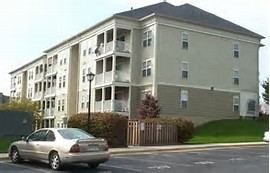 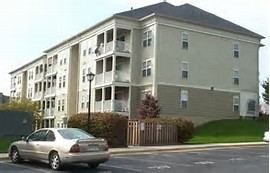 ContinuedMichigan Department Of Human Services Wayne County - Grand River/warren District Office (313) 361-7300 Main. Offers emergency services including rent assistance and other forms of financial aid. A number of state and government assistance programs are offered for the poor, unemployed, and struggling in Wayne County and Detroit Michigan.Wayne County Salvation Army. Not only do they offer shelter and emergency rent help, but the charity can also distribute food, clothing, and other emergency aid. They have several community centers around the Detroit and Wayne County Michigan. They are listed below.Dearborn Heights Community Corps Center. Call (313) 563-4457.Brightmoor Corps Community Center - Detroit Michigan based. (313) 532-1281Grandale Corps Community Center - Detroit (313) 835-3736Harbor Light Corps Community Center - Detroit (313) 964-0577Harding Corps Community Center - Detroit (313) 822-2800Temple Corps Community Center - Detroit (313) 897-2914Plymouth Corps Community Center - Plymouth (734) 453-5464Wayne/Westland Community Corps Center - Westland (734) 722-3660Downriver Community Corps Center - Wyandotte (734) 282-0930Wayne County Soldiers & Sailors Relief is another agency that is focused on serving veterans and spouses of deceased veterans. Information can be obtained by dialing (313) 224-8163Wayne Metropolitan Community Action Agency – They run several different assistance programs. Among them include the Homeless Prevention Program, which provides housing assistance, case management and help to families and Individuals with children who are at risk of becoming homeless. If you apply and are found to eligible, clients can receive short-term support such as assistance with paying their monthly rent, security deposits, utilities or mortgage help. Programs, application processes and available resources vary by location. Some centers may issue loans for rent and other expenses, such as utilities. That may be their procedure. There are several offices around the region, including.Region I (Service Area: Grosse Pointe, Grosse Pointe, Farms, Grosse Pointe Park, Grosse Pointe Shores, Grosse Pointe Woods, Hamtramck, Harper Woods, and Highland Park). Call (313) 826-0299 for information.Region II (Service Area: Dearborn, Dearborn Heights, Garden City, Inkster, Livonia, Northville, Northville Twp, Plymouth, and Plymouth, Twp,) Dial (734) 266-0190Detroit Rent Assistance ProgramsContinuedRegion III (Service Area: Belleville, Canton Twp, Huron, Twp, Romulus, Sumpter Twp, Van Buren, Twp, Wayne, and Westland) Get Information by dialing (734) 782-6332.Region IV (The Service Area for this region is Brownstown Twp, Flat Rock, Gibraltar, Grosse Ile, Riverview, Rockwood, Trenton, and Woodhaven) Call  (734) 287-2343 for Information.Region V (Service Area: Allen Park, Ecorse, Lincoln, Park, Melvindale, River Rouge, Southgate, and Wyandotte). Dial (313) 843-2550 for Information.Additional Detroit area rental assistance service providersCoalition on Temporary Shelter
26 Peterboro Street, Detroit, MI 48201
Telephone number - (313) 831-3777Wayne County Neighborhood Legal Services
Address - 455 W. Fort Street, Suite 214, Detroit, Michigan 48226
Phone number - 313-874-5820United Community Housing Coalition
Location address - 220 Bagley, Suite 2224, Detroit, MI 48226
Dial - (313) 963-3310Detroit Neighborhood City Halls – You can contact your local government city hall as well. They can help people find and apply for rent and housing assistance, learn about government programs, and offer services such as landlord-tenant dispute resolution. Some centers have information on transitional and temporary housing as well. The offices, phone numbers, and addresses are listed below.Central District - Coleman A. Young Municipal Center
2 Woodward Avenue - Suite 106,
Phone number of this office: (313) 224-2989Northwest District
Address - 19180 Grand River,
Dial for help or information - (313) 870-0649Northeast District
2328 East 7 Mile, Suite #2,
Office number: (313) 628-2160Detroit Rent Assistance ProgramsContinuedWest District
Address of this office is 18100 Meyers,
Call (313) 628-2190 for information on housing or rent programs.East District
Center address - 7737 Kercheval,
Telephone - (313) 628-2170Southwest District
Address - 7744 W. Vernor,
Phone number - (313) 628-2180Detroit Planning and Development Department. (313) 2249224. This organization runs the Homelessness Prevention and Rapid Re-Housing Program, which can provide grants to pay rent up to 18 months, moving costs, motel and hotel vouchers, and security deposits.Community and Home Supports, The Palms Building. Will pay up to $1500 to help people avoid an eviction or disconnection of their power and to keep people in their homes. Eviction prevention may be available in the form of deferred loan that can be used for paying rent or an energy bill. 2111 Woodward Ave. Suite 608. Detroit, 964-2566Health Emergency Lifeline Programs – HIV/AIDs patients can get help for rent, emergency housing funds, and other financial assistance. 1726 Howard Ave.  (313) 832-3300Wayne County Veterans Affairs Department – Veterans and their families, including wives, husbands, widows, widowers, minor children and mothers, may get emergency rent and housing assistance. 28 W Adams Suite 1710. Detroit, Michigan (313) 224-5045*Rent Assistance Information taken from   www.needhelppayingbills.com/html/detroit_rental_assostamce.htmlResources for Scleroderma Patients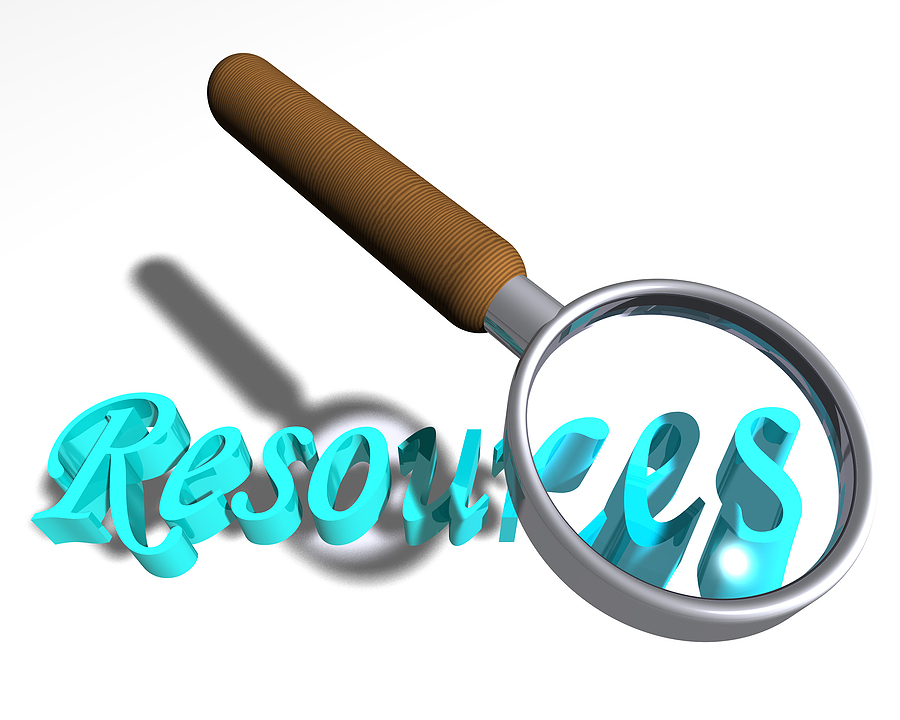 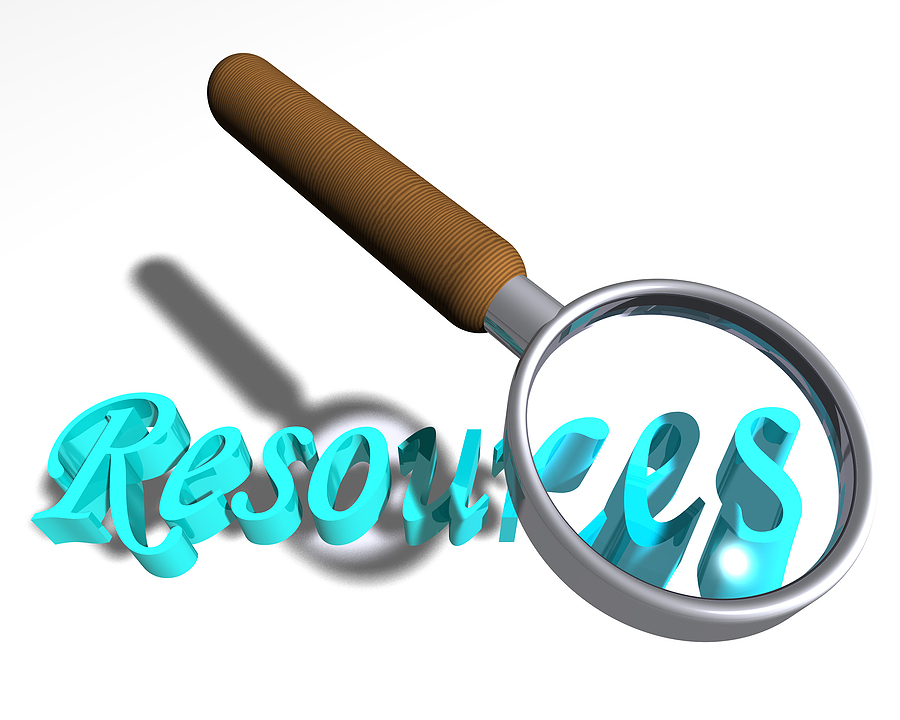 Scleroderma Foundation Michigan Chapter (Southfield, MI)                              www.scleroderma.org/michigan Scleroderma Foundation (Danvers, MA)www.scleroderma.org International Scleroderma Networkwww.sclero.orgUniversity of Michigan Scleroderma Programhttp://www.med.umich.edu/scleroderma National Institute of Arthritis & Musculoskeletal & Skin Diseases (NIAMS)www.niams.nih.govHousingwww.Seniorliving,org The National Association of Hospital Hospitality Houses, Inc. http://www.nahhh.orgFamilies USE-The Voice for Health Care Consumershttp://www.familiesusa.orgResources Continued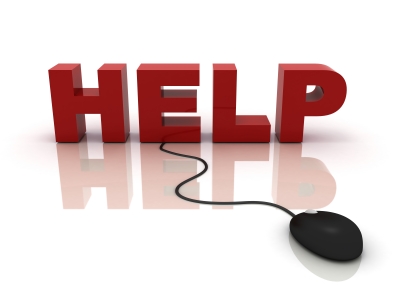 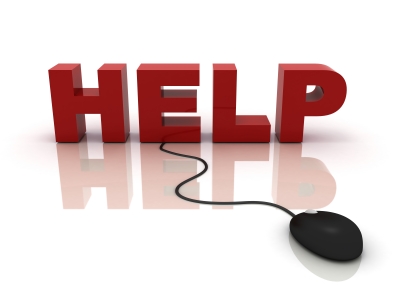 Assisted Living 				         http://www.nlm.nih.gov/medlineplus/assistedliving.html Benefits Checkupwww.benefitscheckup.org Home Care Serviceshttp://www.nlm.nih.gov/medlineplus/homecareservices.htmlLong Term Care Informationhttp://longtermcare.govNational Respite Care Locatorhttp://archrespite.org/respitelocator Nursing Home Comparisonhttp://www.medicare.gov/NursingHomeCompare/search.aspx?AspxAutoDetectCookieSupport=1 Hospice Carehttp://www.nlm.nih.gov/medlineplus/hospicecare.html Hospital Comparehttp://www.medicare.gov/hospitalcomparePrograms that Help You Pay for Medical Expenseshttp://www.medicare.gov/Publications/Pubs/pdf/11445.pdf 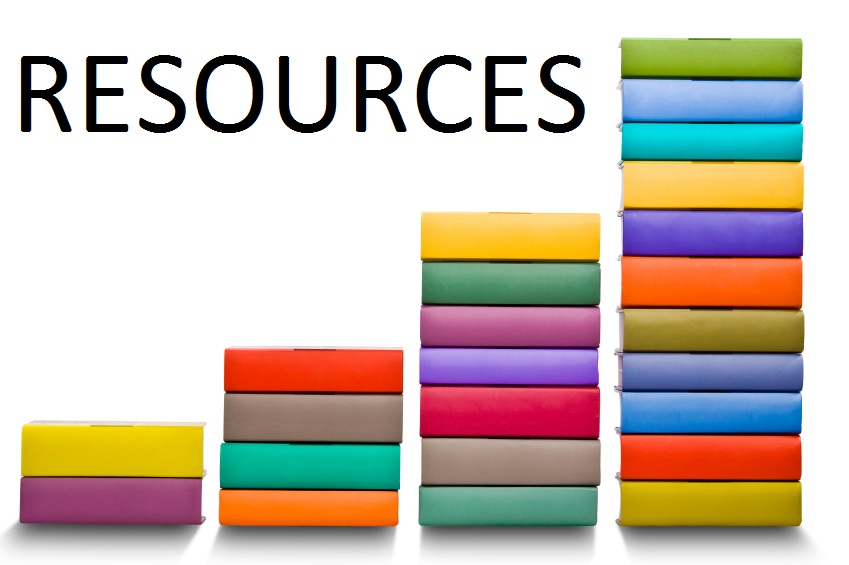 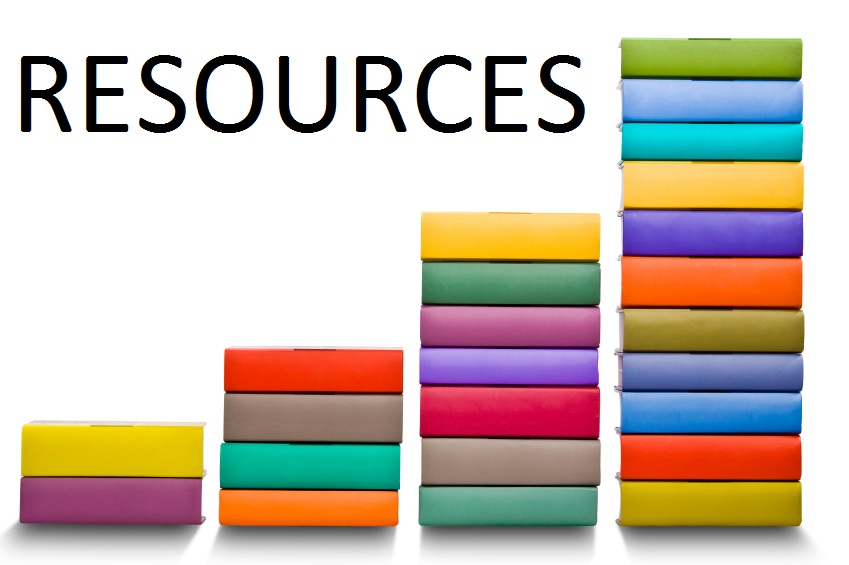 Resources ContinuedAmerican College of Gastroenterologywww.acg.gi.org/patients Gastroparesis and Dymotilities Associationwww.gpda.netAboutGerd.org www.aboutgerd.org Exercise ProgramsArthritis Foundationwww.arthritis.org/conditions/AltTherapies/default.asp  Michigan Donated Dental Serviceswww.nfdh.orgAssociation of Community Psychiatristswww.comm.psych.pitt.eduAmerican Academy of Family Physicianswww.aafp.org American Society of Pain Educatorswww.paineducators.org 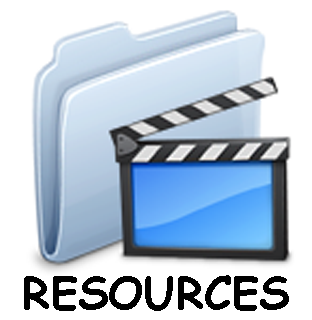 Resources Continued
American Autoimmune Related Disease Associationwww.aarda.orgClinical Trials for Nationwide Scleroderma Trialswww.clinicaltrials.gov Raynaud’s Association www.raynauds.org Sjogren’s Syndrome Foundationwww.sjogrens.orgDigestive Disease National Coalitionwww.ddnc.org Men’s Health Networkwww.menshealthnetwork.org Pulmonary Hypertension Associationwww.phassociation.orgNational Organization of Rare Disorderswww.rarediseases.org Disease Management Association of Americawww.dmaa.orgAssociation for Community Health Improvementwww.communityhlth.org 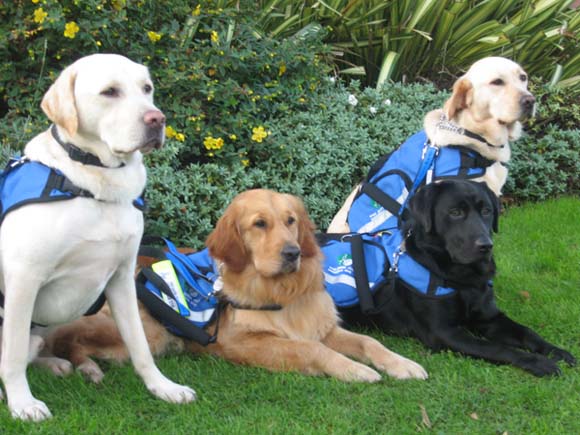 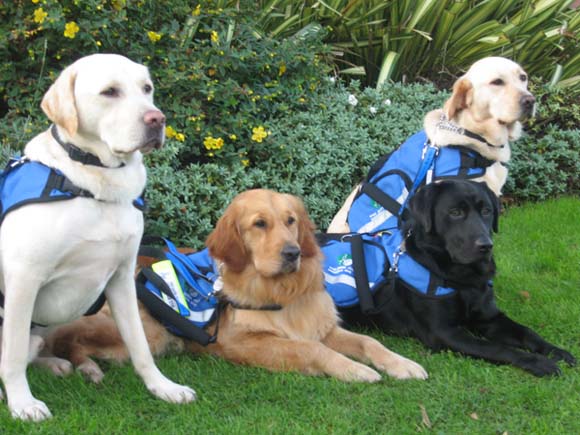 Service Dog ResourcesFor some patients with a chronic illness such as scleroderma there may be a need for a service dog.  If you need this type of resource, you can contact the following resources for assistance in locating the perfect dog to meet your needs. Paws with a Cause National Headquarters4646 S. DivisionWayland, MI  49348(800) 253-7297Paws with a Cause Southeastern MI Regional Office26660 Auburn RdSuite 700Auburn Hills, MI  48326(248) 844-5656Sterling Service Dogs3715 E. 15 Mile RdSterling Heights, MI 48310(586) 977-9716info@sterlingservicedogs.org State Disability Assistance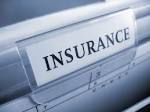 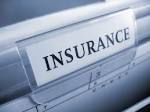 (SDA)The State Disability Assistance (SDA) program provides cash assistance to disabled adults to help them pay for living expenses such as rent, heat, utilizes clothing, food and personal care items.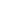           United Network for Organ Sharing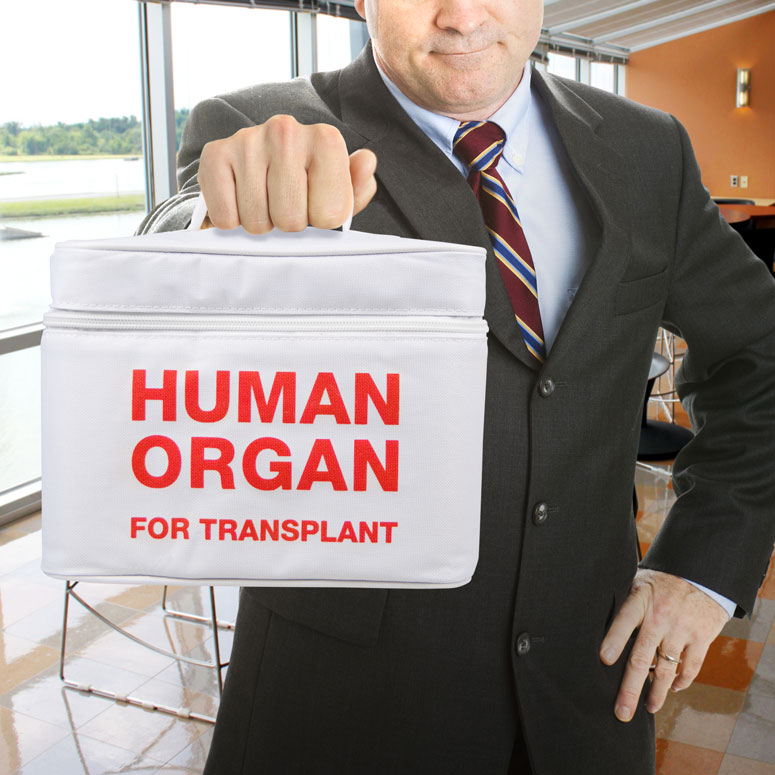 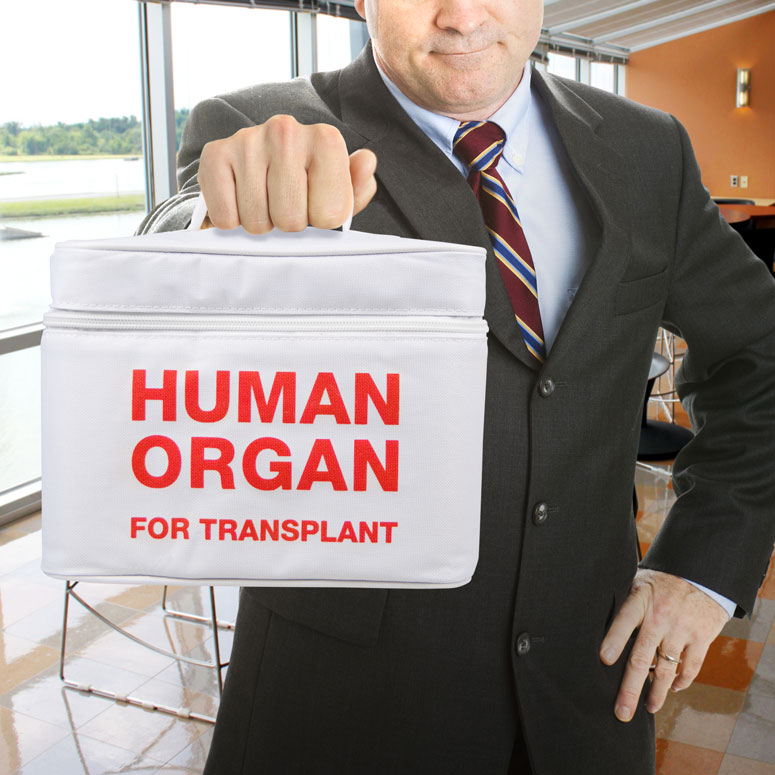             National Foundation for TransplantFor patients in need of a transplant or learning to live with one, finding helpful information can be a daunting task. To help meet this challenge, UNOS provides an array of resources: Patient ServicesUNOS provides transplantation and donation information to patients, family members, friends, potential donors and medical professionals. Information can be requested on topics such as:The transplantation and donation process Living donationVarious national, regional, state and center-specific data reportsMany other helpful resources are available:Transplant Living Web site: 
No matter where you are in the transplant experience, Transplant Living can help you be prepared with helpful information, resources and tools. Patient Brochures: 
Find free information designed to help patients understand the organ transplant process. You can also request custom patient information packets here.Fact Sheets:
Review and print summary presentations of various topics relating to transplantation.                 United Network for Organ Sharing                National Foundation for Transplant Related Internet Sites (All resources can be linked directly to their websites by clicking on them.)Donate Life America
www.donatelife.netNational Marrow Donor Program
www.marrow.orgAmerican Red Cross (blood and tissue donation)
www.redcross.orgThe Organ Procurement and Transplantation Network
Operated by UNOS under contract with HRSA.
http://optn.transplant.hrsa.govU.S. Department of Health and Human Services Web site for Organ Donation
www.organdonor.govhttp://www.unos.org/donation/index.php?topic=fact_sheet_3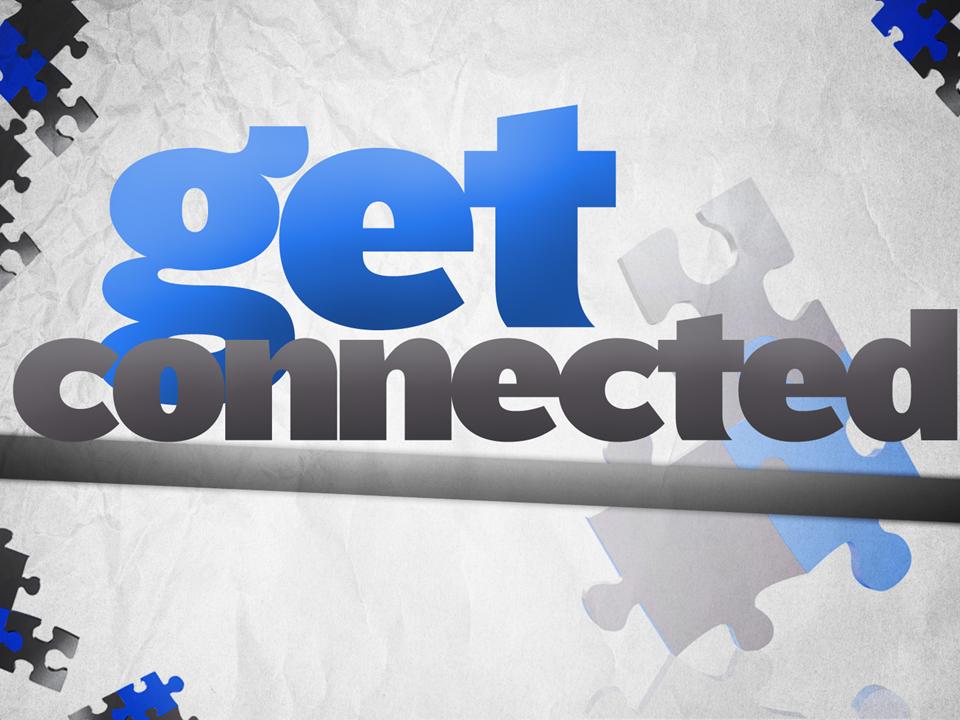 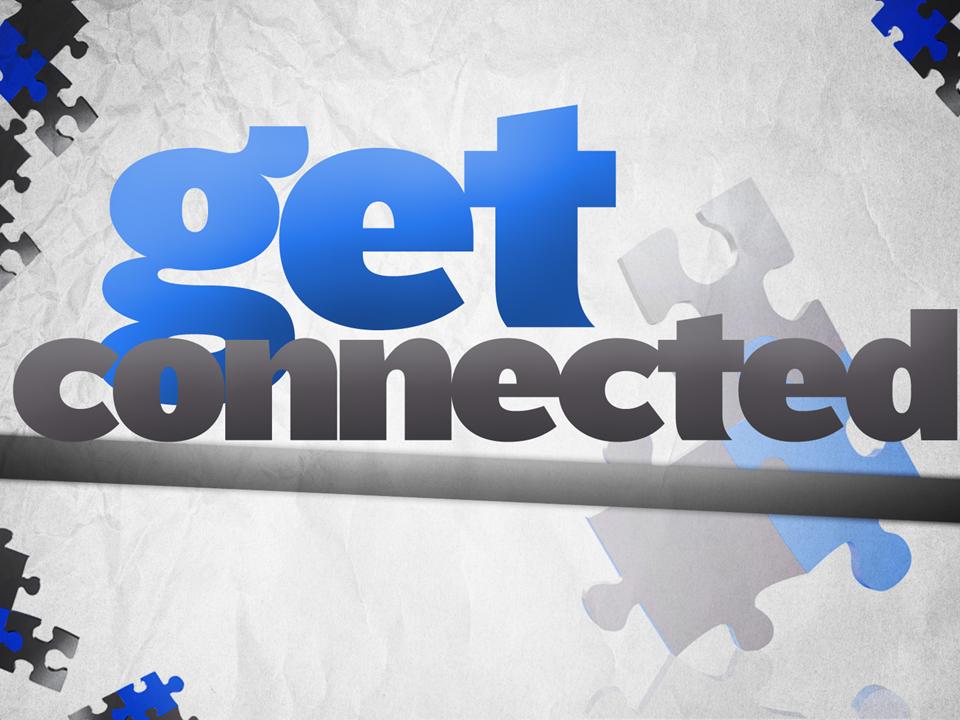                                                  United Way 2-1-1                                Get Connected Get Answers(                                                                                  All resources can be linked to their websites by clicking on them.)The 2-1-1 database is comprehensive and up to date national database that can be accessed on-line on by calling 2-1-1.  You can obtain information on more than 20,000 public, non-profit and faith based health and human service programs.  Spearheaded by United Way, this program will help you access services in your area.  2-1-1 NORTHEAST MICHIGAN211  Call 2-1-1 from service area
(888) 636-4211  Alternative Number
(989) 835-2211  Alternative Number2-1-1 information and referral service for the following 18 counties in Michigan: Alcona, Alpena, Arenac, Bay, Clare, Crawford, Gladwin, Gratiot, Huron, Isabella, Midland, Montmorency, Oscoda, Otsego, Presque Isle, Roscommon, Saginaw and Tuscola.C.A.L.L. 2-1-1 COMMUNITY ACCESS LINE OF THE LAKESHORE (MICHIGAN)211  Call 2-1-1 from service area
(231) 733-1155  Alternative Number
(877) 211-5253  Alternative Number2-1-1 information and referral service for the following counties in Michigan: Antrim, Benzie, Charlevoix, Emmet, Grand Traverse, Kalkaska, Lake, Leelanau, Manistee, Mason, Mecosta, Missaukee, Muskegon, Newaygo, Oceana, Osceola, Ottawa, and Wexford. CENTRAL MICHIGAN 2-1-1 211  Call 2-1-1 from service area
(866) 561-2500  Alternative Number
(517) 789-2492  TTY2-1-1 Continued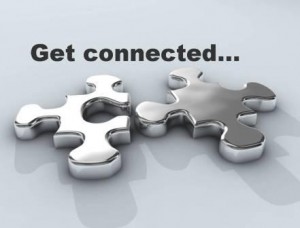 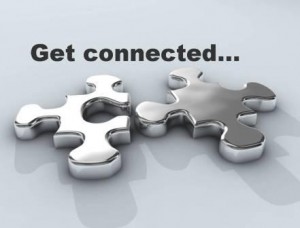 Michigan Resources2-1-1 information and referral service for the following counties in Michigan: Clinton, Eaton, Genesee, Hillsdale, Ingham, Jackson, Lenawee, Livingston and Shiawassee.GRYPHON PLACE 2-1-1 SWMI (MICHIGAN)211  Call 2-1-1 from service area
(800) 310-5454  Alternative Number2-1-1 information and referral service and crisis intervention for the following counties in Michigan: Allegan, Berrien, Cass, and Van Buren.GRYPHON PLACE 2-1-1/HL (MICHIGAN)211  Call 2-1-1 from service area
(269) 381-4357  Alternative Number
(800) 563-5432  Alternative Number2-1-1 information and referral service and crisis intervention for the following counties in Michigan: Kalamazoo.HANDSON BATTLE CREEK 2-1-1 (MICHIGAN) 211  Call 2-1-1 from service area
(269) 565-4159  Alternative Number
(800) 250-5628  Alternative Number2-1-1 information and referral service for the following counties in Michigan: Barry, Branch, Calhoun, Ionia, Montcalm and St. Joseph.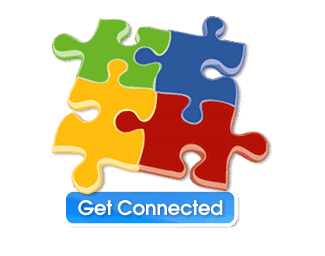 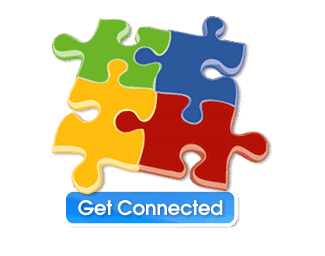 2-1-1 ContinuedMichigan ResourcesHEART OF WEST MICHIGAN UNITED WAY'S 2-1-1 (MICHIGAN)211  Call 2-1-1 from service area
(800) 887-1107  Alternative Number2-1-1 information and referral service for the following counties in Michigan: Kent.UNITED WAY FOR SOUTHEASTERN MICHIGAN 2-1-1 (888) 299-7380  TTY
(800) 552-1183  Alternative Number
211  Call 2-1-1 from service area2-1-1 information and referral service for the following counties in Michigan: Lapeer, Macomb, Monroe, Oakland, Washtenaw and Wayne.UPCAP 2-1-1 (MICHIGAN) 211  Call 2-1-1 from service area
(800) 338-1119  Alternative Number
(906) 786-4701  Alternative Number2-1-1 information and referral service, and Area Agency on Aging for the following counties in Michigan: Alger, Baraga, Chippewa, Delta, Dickinson, Gogebic, Houghton, Iron, Keweenaw, Luce, Mackinac, Marquette, Menominee, Ontonagon, and Schoolcraft.HomeInclusionContact UsLearn more about 2-1-1 by visiting www.211us.org                                    Pain Resources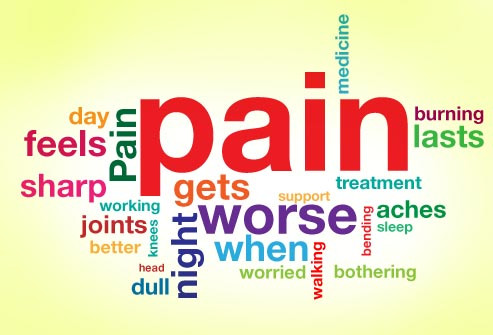 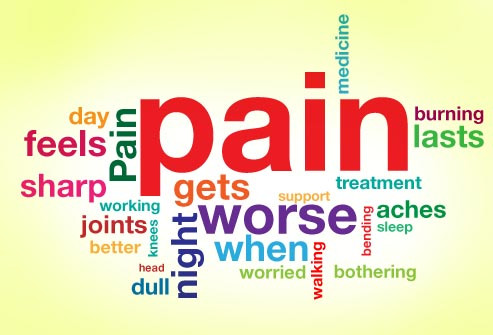 Caregiver Action Network 	http://caregiveraction.org/City of Hope and Pain and Palliative Care Resource Center	http://prc.coh.org/Dimensions of Culture: Cultural Aspects of Pain Management	http://www.dimensionsofculture.com/2010/11/culture-aspects-of-pain-managment/ EthnoMed:Ethnic Medicine Information	http://ethnomed.org/ Pain.com	http://pain.com/Pain Community	http://www.paincommunity.org Pain Scales in Multiple Languages	https://www.britishpainsociety.rg/british-pain-society-publications/pain-scales-in-multiple-languages/ 	http://wwwpartnersagainstpain.com/printouts/Multitingual_Pain_Scale.pdf Relieving Pain in America: A Blueprint for Transforming Preventing, Care, Education, and Research (IOM)	http://www.nationalacademies.org/hmd/Reports/2011/Relieving-Pain-in-America-A-Blueprint-for-Transforming-Prevention-Care-Education-Research.aspx State of Michigan Pain & Symptom Management	http://www.michigan.gov/lara/0.4601.7-154-35299_63294_63303_45947---,00.html Mindfulness and Stress Related ResourcesMindfulness and stress resourceshttp://www.stress.org/http://www.helpguide.org/harvard/benefits-of-mindfulness.htmhttp://www.sparkpeople.com/resource/wellness_articles.asp?id=894Free guided meditation resourcesUCLA Resource (http://marc.ucla.edu/body.cfm?id=22)Apps for your phone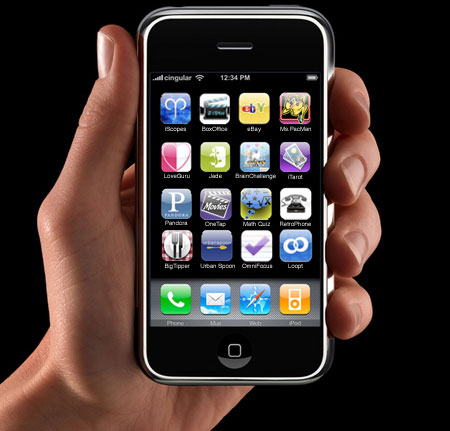 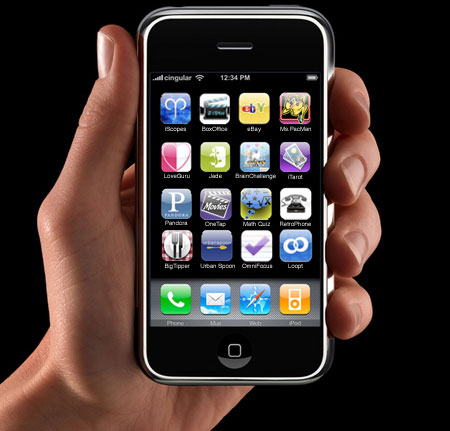 Mindfulness Daily								$ 1.99The Mindfulness App: guided & Silent Mediations to Relax			FREEHeadspace- Guided mediation and mindfulness					FREEMindfulness Coach								FREEMindfulness- Everyday guided mediations					FREECalm: Mediation & relax with guided mindfulness mediation			FREE7 second mediation: Daily mindfulness reminders 				FREEPacifica- Anxiety, stress & depression relief based on mediation 			FREEThe Now- Practice Mindfulness							FREEOMG. I can mediate! Meditate and mindfulness					FREE7 cups of teas- Anxiety, stress and depression relief				FREEChill- daily mindfulness quotes and reminders					FREEDigipill-sleep, relaxation and mindfulness					FREEGuided mind- Guided mediation, relaxation and mindfulness			FREEI can be free- Relax remove fear and anxiety					FREE3 minute mindfulness- Breathing exercises to reduce anxiety			FREEBenefits Checkup ProgramBenefitsCheckUp is a free service offered by the National Council on Aging.                                                       Scleroderma patients and their loved ones who are interested in learning more about this program can go directly to https://www.benefitscheckup.org/about-us/ to learn more about the program. By answering some basic questions a report is generated with the results of benefits that a person is most likely qualified for and then the enrollment process can be started. This is an individualized program that monitors the programs for any changes to policies and programming. 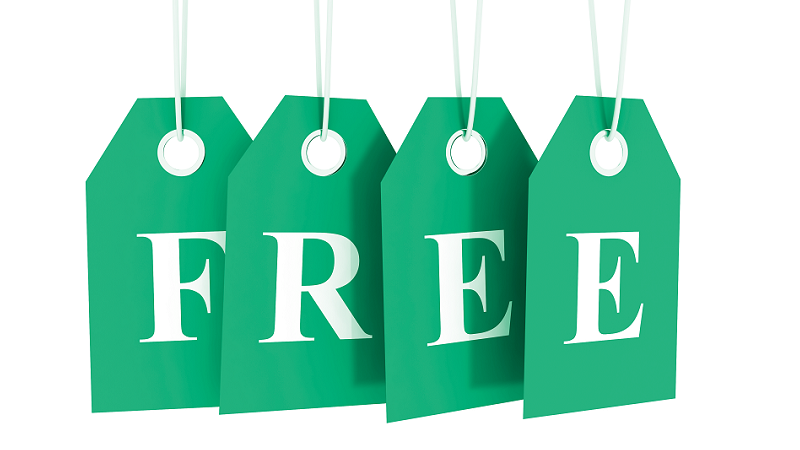 Types of benefits and assistance availableFoodNutritionHealth CareMedicationHousingUtilitiesIncome Assistance Tax ReliefVeteransEmploymentTransportationEducationDiscountsOther types of assistanceThe Patient Access NetworkThe Patient Access Network (PAN) Foundation is an independent, national 501 (c)(3) organization dedicated to helping federally and commercially insured people living with life-threatening, chronic and rare diseases with the out-of-pocket costs for their prescribed medications. There are 70 diseases that are covered under PAN. Scleroderma is currently not one of the diseases but there are overlapping diseases that scleroderma patients and their loved ones may qualify for. For questions about scleroderma and its qualifications for the PAN programs, go directly to their website and ask them if they are currently covered any services for the disease. Qualifying information for PAN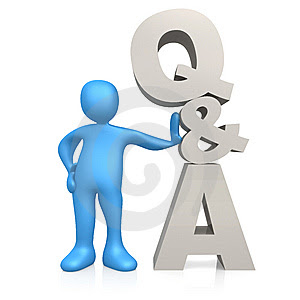 https://panfoundation.org/index.php/en/patients/do-i-qualifyDiseases and medications that PAN will coverhttps://panfoundation.org/index.php/en/patients/assistance-programs#How to apply for PANhttps://panfoundation.org/index.php/en/patients/how-to-applyF and Q’shttps://panfoundation.org/index.php/en/patients/how-to-apply/frequently-asked-questionsResources for patients and family membershttps://panfoundation.org/index.php/en/patients/patient-resourcesSettling medical debt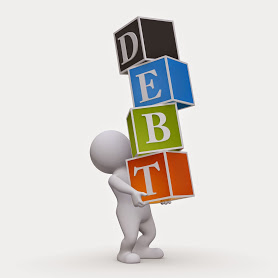 Scleroderma patients and their loved ones often find themselves faced with medical debt. If you are struggling to pay your medical bills often physicians, hospitals and medical providers are agreeable to work with patients to manage medical debt. Debt settlement as it is known is the negotiation process with an individual’s creditors in an effort to reduce the liability. There are fees and expenses that are occurred by the managing companies. By working to create a debt settlement a portion of the total balance will be reduced and considered forgiven. There are two ways to achieve a debt settlement.Negotiate privately with your medical team to lower the overall balance of the debt.Locate a reputable third party company to negotiate the settlement on your Some people feel it is better to manage this personal situation on their rather than reaching out to a debt relief company or a professional for assistance. Debt settlement programs enable a person to negotiate either on a personal level with the medical provider or they provide the opportunity to use a third party company to meditate. The goal of debt settlement is to lower the total balance a person owes and to also agree to a repayment plan that will meet the needs of both respected parties. With debt settlement a person can save on average 60% and often can avoid the expense and additional consequences of bankruptcy.Scleroderma patients have said that it can be easier to negotiate with their own physicians or a medical institution. For other lenders it has been found to be more challenging. The best advice one can give is to not wait until the debt is overwhelming, rather seek advice and help early on so that a professional can provide guidance and step in to help manage the situation for you.Resources to help pay for House Payments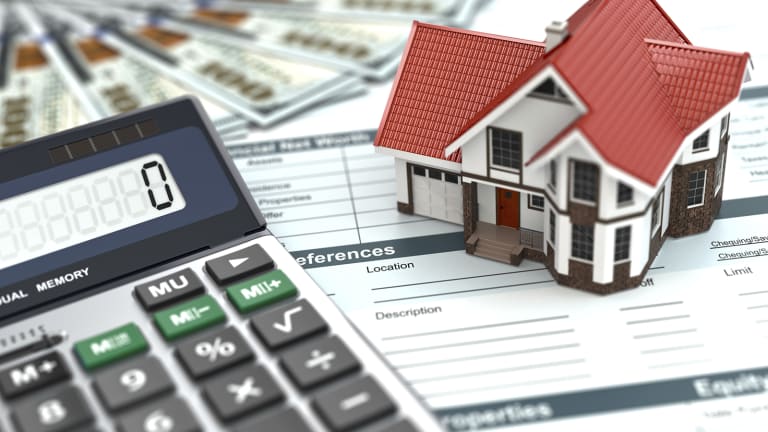 Click here to find out more on mortgage relief options and protections.  The Step Forward Michigan Program was established by the MHA to work directly with Michigan homeowners to help them stay in their home. The program provides up to a $30,000 interest free loan to assist with mortgage, property taxes, and/or condominium association fees.  Hardest Hit Funds loans are forgivable at 20% each year, as long as the property remains the homeowner’s primary residence. Click here to apply. Michigan 2-1-1 helps to connect you to programs that can help you pay for your bills.Mortgage Payment AssistanceProperty Tax PaymentRent Payment AssistanceMortgage help through needhelppayingbills.comhttps://www.needhelppayingbills.com/html/help_with_mortgage.htmlResources to help pay for Electrical Bill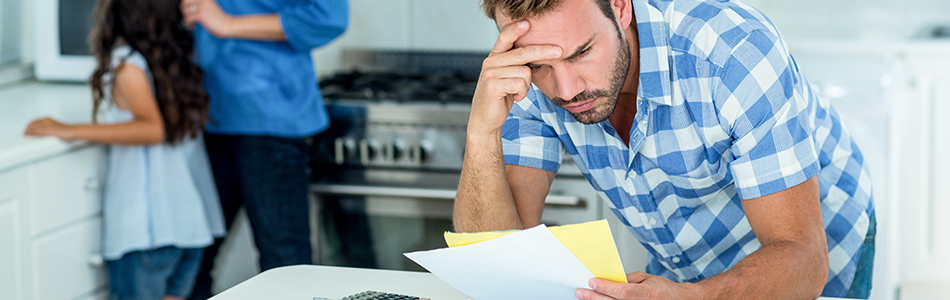 Consumers Affordable Resource for Energy (CARE)If you need assistance managing your energy bill, the Consumers Affordable Resource for Energy (CARE) Program may be able to help. CARE is a two-year affordable payment plan that helps you stay on top of your energy bills. As a CARE member, you will receive the following benefits:A portion of your monthly bill will be paid by the programAny past due balance you might have at the time of enrollment will be gradually forgiven as a reward for on time paymentshttps://www.consumersenergy.com/residential/programs-and-services/payment-assistance/care-programTo qualify, customers must meet the following criteria:Must receive an energy related SER from DHHS in order to be considered income eligibleTotal account balance must be less than $4,000Must be an active, residential Consumers Energy account holder or the spouse of the account holderMust not have unaddressed theft, fraud or bankruptcy on the accountYou can also see the programs and services that Consumers Energy has to offer:https://www.consumersenergy.com/residential/programs-and-services/payment-assistance#public-assistance-programsResources to help pay for Water Bill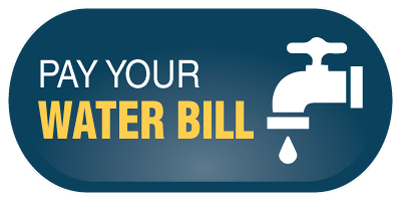 The Water Residential Assistance Program (WRAP) is a two year program that provides funding to eligible, low-income homeowners to assist with water bills, water conservation, and self-sufficiency initiativesProvides a $25 credit toward monthly bills for 12 months.Freezes past due amounts for those who stay current on payment plans and knocks $700 off debts for those who make 12 consecutive payments.Provides up to $1,000 worth of conservation and minor plumbing repairs, depending on certain criteria.Caveat: The program is only available to residential customers who make no more than 150 percent of the federal poverty level (no more than $17,805 for a single person of $36,450 for a family of four.)Call 313-386-WRAP Michigan 2-1-1 helps to connect you to programs that can help you pay for your bills.https://www.mi211.org/get-help/search?keyword=Water%20Service%20Payment%20AssistanceThe Human Utility’s mission to increase water affordability for all families in the United States.https://detroitwaterproject.org/people/new        Resources to help pay for Medical Bills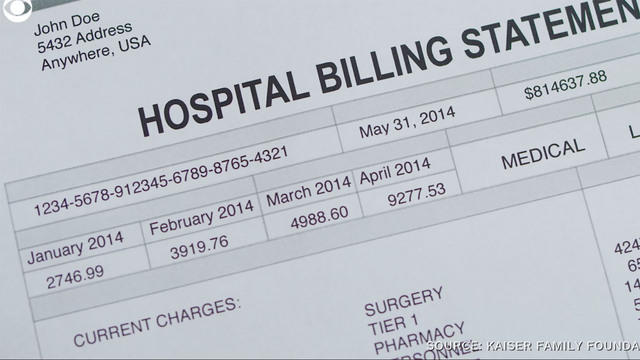 Medicaid provides health coverage to low-income adults, children, pregnant women, elderly adults and people with disabilities. See if you are eligible here.  You will need to provide:How many people are in your household?What state do you live in?What is your estimated income for this year?Michigan 2-1-1 helps to connect you to programs that can help you pay for your bills.https://www.mi211.org/get-help/search?keyword=Medical%20Care%20Expense%20AssistanceMedicare offers those over 65, people with disabilities under 65, and people in the end-stage with kidney disease with Medicare. You can learn more on how to apply here.Find free health careCharities that help with medical billsMedical and health care for the uninsured Federal Government Health Resources and Services Administration (HRSA) is an organization that makes free or low cost health care available to Americans, even to those without health or dental insurance. You can get free checkups, prescriptions, treatment, and other medical assistance. Apply Here. .                  Free Medical/Dental Clinics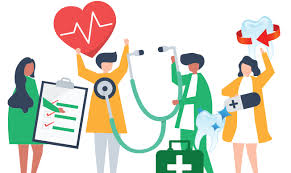 Websites with list of Free Medical Clinics in MichiganFree Clinics of MichiganNeedy Meds Clinic list for MichiganNeed Help Paying BillsWebsites with lists of Free Dental Clinics in Michigan Free Dental CareNeed Help Paying BillsAssistance in finding a Food Bank/Pantry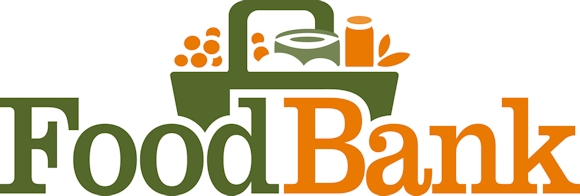 Use these links below to find a free food bank/pantry near youFeeding America Food Bank LocatorOakland County Michigan Free Food PantriesMichigan Food PantriesHospitality House Food Bank Council of MichiganMental Health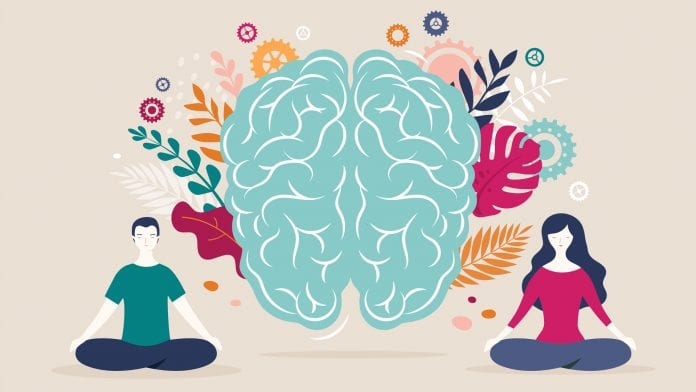 Using PsycologyToday is a great took when looking for a therapist or psychiatrist. They find someone for you who is in your area, with the gender you’re most comfortable with, and the issues you want to discuss or have them specialize in. You can even go as specific and picking the age, race, faith, sexuality, and language.Find a TherapistFind a Psychiatrist HelplinesSuicide Prevention Lifeline1-800-273-8255Substance Abuse and Mental Health Services Administration National Helpline1-800-662-HELP(4357)Crisis Text Line Text SIGNS to 741742 for 24/7 anonymous free crisis counsellingResources for Financial Assistance for Transplant Patients 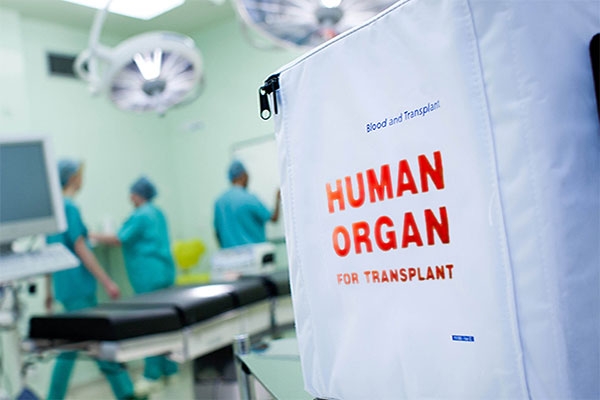 The following organizations may provide financial assistance to transplant candidates or recipients and their families. This is a sample listing and should not be interpreted as a comprehensive list or an endorsement. Ask your transplant financial team, insurance provider or employee benefits officer for the latest information or help.Transplantliving.orgOther resources include:American Transplant Foundation Donor Alliance Advent Health Transplant InstituteGeorgia Transplant Foundation ENGLISH:  ENGLISH:  ENGLISH:  ENGLISH:  Breathing Meditation5 minsPlayiTunesBreath, Sound, Body Meditation12 minsPlayiTunesComplete Meditation Instructions19 minsPlayiTunesMeditation for Working with Difficulties7 minsPlayiTunesLoving Kindness Meditation9 minsPlayiTunesBody and Sound Meditation3 minsPlayiTunesBody Scan Meditation3 minsPlayiTunesBody Scan for Sleep13 minsPlayiTunesThe Insurance Institute of Michigan (IIM) is a government affairs and public information association proud to represent more than 90 property/casualty insurance companies’ related organizations operating in Michigan. IIM member companies provide insurance to approximately 75% of the automobile, 65% of the homeowner, 42% of the workers’ compensation and 26% of the medical malpractice markets in Michigan.IIM’s purpose is to serve the Michigan insurance industry and the insurance consumer as a central focal point for educational, media, legislative and public information on insurance issues. The Association serves as the official spokesperson for the property/casualty insurance industry in Michigan.IIM was formed in 2003 when the operations of the Michigan Insurance Federation (MIF) and Insurance Information Association of Michigan (IIAM) were consolidated.A person is disabled for SDA purposes if he:receives other specified disability-related benefits or services (e.g., Retirement, Survivors and Disability Insurance (RSDI) or Supplemental Security Income (SSI) due to disability or blindness, etc.), or resides in a qualified Special Living Arrangement facility (e.g., Home for the Aged, County Infirmary, Adult Foster Care Home or Substance Abuse Treatment Center), or is certified (a review process initiated by the DHS Specialist) as unable to work due to mental or physical disability for at least 90 days from the onset of the disability. Only a Family Independence Specialist at DHS can accurately determine your family's eligibility for SDA. Ask for details when turning in a completed application at your local DHS county office. ENGLISH:  ENGLISH:  ENGLISH:  ENGLISH:  Breathing Meditation5 minsPlayiTunesBreath, Sound, Body Meditation12 minsPlayiTunesComplete Meditation Instructions19 minsPlayiTunesMeditation for Working with Difficulties7 minsPlayiTunesLoving Kindness Meditation9 minsPlayiTunesBody and Sound Meditation3 minsPlayiTunesBody Scan Meditation3 minsPlayiTunesBody Scan for Sleep13 minsPlayiTunes